ВЕДОМСТВЕННЫЕ СТРОИТЕЛЬНЫЕ НОРМЫИНСТРУКЦИЯ 
ПО ОПРЕДЕЛЕНИЮ ГРУЗОПОДЪЕМНОСТИ 
ЖЕЛЕЗОБЕТОННЫХ БАЛОЧНЫХ ПРОЛЕТНЫХ 
СТРОЕНИЙ ЭКСПЛУАТИРУЕМЫХ 
АВТОДОРОЖНЫХ МОСТОВВСН 32-89УтвержденаМинистерством автомобильныхдорог РСФСР22 июля 1988 г.МОСКВА 2000Настоящая инструкция разработана взамен ранее действовавшей инструкции ВСН 32-78.Она содержит методику определения грузоподъемности железобетонных балочных пролетных строений мостов, имеющих дефекты в несущих элементах конструкций, а также конструкций без дефектов, грузоподъемность которых неизвестна.Инструкция предназначена для инженерно-технических работников.Инструкция разработана совместно НПО Росдорнии (кандидаты техн. наук С.А. Мусатов, В.И. Шестериков, инж. С.И. Рыклин), НПО «Дорстройтехника» Миндорстроя БССР (канд. техн. наук П.В. Золотов, инж. А.Г. Пастушенко) и кафедрой мостов ХАДИ (канд. техн. наук Н.П. Лукин, инж. А.С. Лозицкий) при участии кафедры мостов МАДИ (канд. техн. наук С.О. Зеге).Ответственный за выпуск С.А. МусатовЗаведующий редакцией Л.П. ТопольницкаяРедактор К.М. Ивановская1. ОБЩАЯ ЧАСТЬ1.1. Настоящая инструкция устанавливает правила определения грузоподъемности железобетонных балочных пролетных строений для определения условий пропуска по ним транспортных средств, включая тяжеловесные.1.2. Инструкция предназначена для использования мостоиспытательными станциями, проектными организациями и специалистами-мостовиками эксплуатационных организаций.1.3. В Инструкции приняты следующие понятия:грузоподъемность - наибольшая масса (класс) транспортного средства определенного вида, которая может быть безопасно пропущена в транспортном потоке или одиночном порядке по сооружению с учетом его фактического состояния.Безопасность пропуска транспортных средств характеризуется отсутствием опасности наступления предельного состояния в сооружении от этих нагрузок;несущая способность - предельные усилия, которые могут быть восприняты сечением элемента до достижения предельного состояния;дефект - это каждое отдельное несоответствие конструкции пролетного строения установленным требованиям (ГОСТ 15467-79);повреждение - это недостаток в виде нарушения формы или целостности элемента, возникающего в результате силового, температурного или влажностного воздействия, приводящего к снижению его грузоподъемности и долговечности.1.4. Грузоподъемность для потока (колонны) автомобилей выражают в виде:массы эталонного трехосного грузовика, находящегося в составе колонны таких же автомобилей с дистанцией 10 м (рис. 1);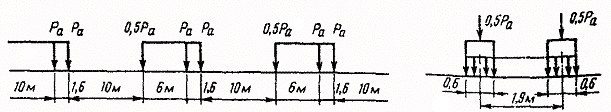 Рис. 1. Эталонная автомобильная нагрузкаустановленного класса К автомобильной нагрузки по схеме АК, приведенной в СНиП 2.05.03-84 «Мосты и трубы».Грузоподъемность для тяжелой одиночной нагрузки принимают в виде массы эталонной четырехосной тележки с расстоянием между осями 1,2 м (рис. 2).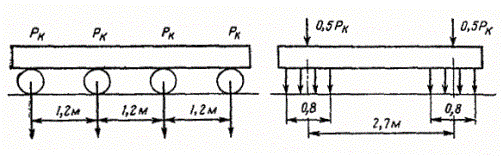 Рис. 2. Эталонная одиночная нагрузка1.5. При определении грузоподъемности через эталонную одиночную нагрузку предусматривают наиболее невыгодное ее расположение в пределах фактической ширины проезжей части, но не ближе 0,25 м к бордюру, считая от края обода, если мост запроектирован по нормам до 1984 г.1.6. Применительно к автомобильной нагрузке грузоподъемность определяют для условия движения нескольких рядов колонн, число которых соответствует числу полос движения и положение в пределах ездового полотна не выгоднейшее для рассматриваемого сечения конструкции. Расстояние между осями соседних рядов колонн автомобилей должно быть не менее 3,0 м. Установку автомобильной нагрузки на пролетном строении по схеме АК принимают по СНиП 2.05.03-84.1.7. Возможность пропуска конкретных тяжеловесных транспортных средств по сооружению с весом или осевыми нагрузками, превышающими установленную эталонную нагрузку (например, сверхнормативную), определяют соответствующим расчетом каждого объекта на это транспортное средство отдельно.1.8. Регулирование режима движения по мосту с установленной грузоподъемностью осуществляют с помощью соответствующих дорожных знаков по ГОСТ 10807-78, причем весовые параметры транспортного средства приводятся к значениям его массы:ограничение массы (знак 3.11);ограничение нагрузки на ось (знак 3.12), если определяющими грузоподъемность являются элементы ездового полотна (деформационные швы, сопряжение моста с насыпью, настил) или плита проезжей части;ограничение максимальной скорости автомобилей (знак 3.24), если при определении грузоподъемности это необходимо из-за состояния покрытия, деформационных швов, узла сопряжения моста с насыпью.Можно использовать также дополнительную информацию в виде табличек (например, «Проезд по оси проезжей части» и др.).1.9. Расчет грузоподъемности несущих моментов пролетного строения следует производить с учетом действительных размеров элементов, распределения усилий между элементами от постоянных и временных нагрузок, дефектов и повреждений, влияющих на грузоподъемность, прочностных и деформативных характеристик бетона и арматуры.Во всех случаях решению этой задачи предшествует:обследование сооружения, включая ознакомление с технической документацией, для установления данных по сооружению и характера изменения его состояния;уточнение расчетной схемы сооружения (пролетных строений, опор и их элементов) с учетом данных обследований и испытаний;вычисление геометрических характеристик элементов по результатам замеров их сечений - площади сечения элементов и рабочей арматуры, моментов сопротивления сечения, статических моментов и др.;определение прочностных и деформативных характеристик материалов конструкции - прочности бетона на сжатие и марки стали арматуры (а по ним установление расчетных сопротивлений материалов, которые следует принимать при определении несущей способности сечения), а также и модуля упругости;определение (прямым или косвенным путем) соответствия фактических размеров несущих конструкций, влияющих на надежность сооружения, конструктивным требованиям по проекту и СНиПу (по толщине элементов, защитному слою, расположению арматуры и др.).1.10. Работы по обследованию пролетных строений проводят в соответствии с требованиями СНиП 3.06.07-86 «Мосты и трубы. Правила обследования и испытания».1.11. Для установления грузоподъемности пролетных строений следует определить:предельные усилия или деформации для расчетных сечений по первой и второй группам предельного состояния (несущую способность сечения ;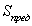 долю расчетных усилий или деформаций от постоянной нагрузки  и толпы  с учетом имеющихся изменений в статической схеме и дефектов (повреждений):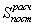 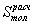 долю от предельных усилий или деформаций, которую можно передать на подвижную временную нагрузку (допустимые значения расчетного усилия) ;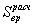 допустимые значения веса подвижной временной вертикальной нагрузки по схеме эталонной (автомобильной, одиночной колесной) или допустимый класс нагрузки К.1.12. Допустимые значения веса эталонной подвижной вертикальной нагрузки или допустимый класс нагрузки устанавливают, вычисляя усилия от этих нагрузок  и сопоставляя их с допустимым значением расчетного усилия  при соблюдении условия: ≤.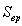 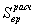 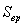 1.13. Задача может быть решена как теоретически, так и экспериментально-теоретическими методами.При теоретическом методе значения  от временной подвижной вертикальной нагрузки эталонной или тяжеловесной вычисляют по результатам загружения линий (поверхностей) влияния усилий в рассчитываемых элементах с учетом указаний п.1.17-1.21.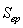 Для вычисления ординат поперечных линий (поверхностей) влияния могут быть использованы соответствующие таблицы приложений 1, 2, 5 и 6 - настоящей Инструкции, программы, разработанные автодорожными институтами (МАДИ, ХАДИ1 и др.), а также другие программы, позволяющие получить ординаты поверхностей влияния усилий в балках.1Для инженерных расчетов на кафедре мостов ХАДИ составлены программы ЭМ-5.1 (ЭВМ и ПЭВМ), а в МАДИ - расчетная программа POSTV.Экспериментально-теоретический метод предусматривает экспериментальное определение жесткостных характеристик (деформаций) отдельных элементов в пространственной системе пролетного строения или определение ординат для построения поперечных линий влияния главных балок пролетных строений, а затем расчетным путем - определение грузоподъемности как в теоретическом методе.1.14. Необходимость испытаний пролетного строения устанавливает организация, проводящая обследование, в зависимости от характера обнаруженных дефектов, влияющих на грузоподъемность, а также полноты информации о сооружении, полученной при обследовании.Статические испытания проводят для построения натурных поперечных линий влияния прогибов и других характерных деформаций в средних сечениях главных балок, необходимых для расчета усилий. Подбор испытательной нагрузки производят расчетным путем (см. п. 5.4). Измерительную аппаратуру следует принимать согласно пп. 5.9-5.13.Испытания пролетного строения организуют в соответствии с СНиП 3.06.07-86, а также п. 5.4.1.15. Перечень основных дефектов, влияющих на расчетную схему, геометрические характеристики элементов, прочностные и деформативные характеристики материала, несущую способность сечения, распределение усилий между элементами (пространственную работу конструкций), приведен в. табл. 1.Таблица 11.16. Грузоподъемность пролетного строения принимают по наиболее слабому несущему элементу (главной балке, плите проезжей части, диафрагме).Усилия определяют только в основных расчетных сечениях элементов и сечениях с дефектами, снижающими несущую способность пролетного строения.1.17. При определении грузоподъемности пролетных строений коэффициентынадежности  для временных подвижных вертикальных нагрузок, сочетания нагрузок динамические коэффициенты  и коэффициенты , учитывающие воздействие нагрузки с нескольких полос движения, принимают: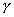 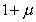 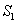 для эталонной автомобильной нагрузки в виде колонны автомобилей как для тележки нормативной нагрузки по СНиП 2.05.03-84;для эталонной автомобильной нагрузки в виде схемы АК по СНиП 2.05.03-84;для эталонной тяжелой одиночной нагрузки как для НК-80 по СНиП 2.05.03-84.1.18. В случае разрушения покрытия проезжей части или наличия на нем неровностей, а также порожков около деформационных швов и в местах сопряжения с насыпью повышенные значения динамических коэффициентов устанавливают по результатам испытания сооружения под динамическими нагрузками или согласно указаниям пп. 1.19-1.21.1.19. При разрушении покрытия на всей длине проезжей части с периодически повторяющимися выбоинами и наплывами и глубине разрушения не менее 50 мм значения динамических коэффициентов принимают следующими:для автомобильной нагрузки при скорости движения 60 км/ч и более =1,7 (для главных балок и плитных пролетных строений); =2,0 (для плиты проезжей части и диафрагм); для автомобильной нагрузки при скорости движения до 30 км/ч =1,5 (для всех случаев); для остальных скоростей движения - интерполяцией;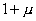 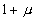 для тяжелой одиночной нагрузки =1,15 (для главных балок); =1,45 (для плиты проезжей части и диафрагм).1.20. При единичных выбоинах (ямах, наплывах, порожках) глубиной до 100 мм динамические коэффициенты имеют следующие значения: для автомобильной нагрузки =1,4 для главных балок и плитных пролетных строений; =1,7 для плиты проезжей части и диафрагм;для тяжелой одиночной нагрузки см. п. 1.19.1.21. Если стрела прогиба проезжей части от собственного веса (по оси полосы движения) f на участке между опорами превышает значения , приведенные в табл. 2, то динамический коэффициент следует определять по формулам: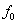 для автомобильных нагрузок;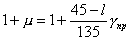 для одиночной нагрузки.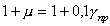 где l - длина пролетного строения, м;  - коэффициент, учитывающий увеличение динамического воздействия, принимаемый равным 1,5 при  и 2.0 при .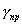 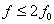 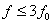 Таблица 2*При f > 0,12l движение грузовых автомобилей по мосту должно быть запрещено из условия безопасности.2. ОПРЕДЕЛЕНИЕ ПРЕДЕЛЬНЫХ УСИЛИЙ В ЭЛЕМЕНТАХ2.1. Предельные усилия  в расчетных сечениях несущих элементов по условиям достижения предельных состояний первой и второй групп при известном армировании определяют по указаниям СНиП 2.05.03-84 с учетом дефектов, снижающих несущую способность (обрывы, погнутость и коррозия стержней арматуры, уменьшение площади сжатой зоны бетона). Дефекты учитывают путем натурных измерений сечений или введения коэффициентов условий работы по п. 2.5.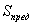 2.2. В монолитных мостах к предельным изгибающим моментам в расчетных сечениях элементов, таких, как плита, продольные и поперечные балки вводят повышающий коэффициент условий работы  (учитывающий арочный эффект), значения которого следующие: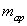 Для плиты проезжей части при соотношении сторон ................. 1,25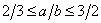 То же, при отношении короткой стороны к длинной .......................... 1,10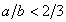 Для средних пролетов многопролетных поперечных и продольных вспомогательных балок.................................................................................................. 1,2Для однопролетных поперечных балок и крайних пролетов многопролетных поперечных и продольных вспомогательных балок................................................... 1,12.3. В элементах пролетных строений из обычного железобетона, запроектированных до введения в действие СНиП II-Д.7-62, предельные по прочности изгибающие моменты в расчетном сечении при отсутствии данных об армировании (кроме типа арматуры) определяют по формуле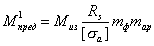 где  - расчетный изгибающий момент в сечении по нормам года проектирования (см. пп. 2.6-2.10);  - расчетное сопротивление арматуры по п. 2.11;  - допускаемое напряжение на растяжение для арматуры по нормам года проектирования (табл. 3);  - коэффициент, учитывающий дефекты по п. 2.5; при их отсутствии =1,0;  - коэффициент условий работы, учитывающий арочный эффект по п. 2.2.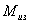 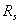 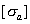 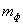 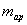 Таблица 3Примечание. Для других типов стали 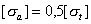 2.4. В опорных сечениях изгибаемых элементов пролетных строений из обычного железобетона, запроектированных до введения в действие СНиП II-Д.7-62, предельную по прочности поперечную силу определяют по формуле,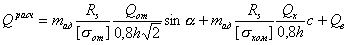 где, ,  - допускаемые напряжения на отгибы и хомуты по нормам года проектирования для арматуры соответствующего типа; h - высота поперечного сечения элемента;  - угол, рад, принимаемый соответственно для балок π/4 и плит π/6; с=γh - длина проекции критического наклонного сечения (принимают не более 2h);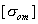 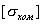 ;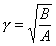 ;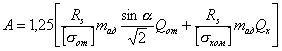  - поперечная сила, передаваемая на бетон;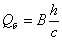 ;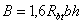 , - поперечная сила, передаваемая на отгибы и хомуты, определяемая по табл. 4;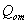 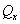 - коэффициент, учитывающий дефекты по п. 2.5;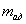 ,  - по СНиП 2.05.03-84.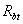 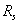 Таблица 4Примечание. Q - полная поперечная сила в расчетном сечении по нормам года проектирования.2.5. Коэффициенты условий работы, учитывающие дефекты, определяют по формулам:;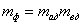  - при учете коррозии арматуры;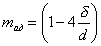  - при учете обрыва стержней;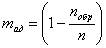  - при учете погнутости стержней;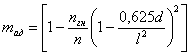 - при учете дефектов сжатой зоны бетона.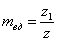 где d - диаметр арматуры; n - число стержней арматуры; ,  - число оборванных и погнутых стержней; l - стрелка выгиба арматуры; z1, z - плечи внутренней пары с учетом дефектов в сжатой зоне бетона и без их учета; δ - глубина коррозии стержня.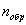 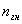 2.6. Изгибающий момент  и поперечную силу Q, соответствующие нормам года проектирования, определяют как максимальные расчетные усилия от всех основных сочетаний вертикальных постоянных и временных нагрузок, принятых по нормам года проектирования. Усилия, определяемые от сочетаний в которых учитывается гусеничная или колесная нагрузка по нормам 1931-1953 гг., следует уменьшать в 1,3 раза.2.7. Нагрузку от собственного веса бетонных и железобетонных элементов вычисляют с учетом данных по плотности бетона и железобетона в кг/м3 (табл. 5).Таблица 52.8. Схемы и параметры временных подвижных вертикальных нагрузок, а также правила их установки, коэффициенты полосности и динамический принимают по нормам соответствующего года проектирования. Сведения о действовавших нормах проектирования приведены в прил. 3.2.9. При отсутствии данных о проектных нагрузках, допустимых напряжениях и времени проектирования из архивных и других источников устанавливают год окончания строительства. Для установления года проектирования от года окончания строительства отнимают: для малых мостов 2-3 года; средних мостов 3-4 года; больших мостов 4-5 лет. Если год проектирования совпадает с годом замены норм, в расчет принимают данные, определяющие меньшее значение усилий (, Q).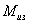 2.10. Если в нормах приведены два класса временных нагрузок (например, Н-8 и Н-10, НГ-30 и НГ-60), а сведения о действительно заложенной в проекте нагрузке отсутствуют, при расчете несущей способности следует принимать из двух более легкую нагрузку. Для мостов постройки до 1948 г. применение нагрузки Н-13 должно быть обосновано документальными данными. При отсутствии их в расчет вводят нагрузку Н-10.2.11. Расчетные сопротивления стержневой и высокопрочной арматуры растяжению и сжатию принимают по СНиП 2.05.03-84 для предельных состояний первой и второй групп. Если для стержневой арматуры на момент строительства по соответствующему стандарту браковочный минимум предела текучести был принят ниже чем по СНиП 2.05.03-84 (как правило, по стандартам до 1961 г.), то расчетные сопротивления этой арматуры растяжению определяют для предельных состояний первой и второй групп по формуле,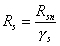 где  - нормативное сопротивление арматуры, принимаемое по указаниям п. 2.12; - коэффициент надежности по арматуре, принимаемый для предельных состояний по первой группе: для класса арматуры А-I, А-II, Ас-II и А-III (при Ø 6-8 мм) - 1,16; для класса арматуры А-III (при Ø 10-40 мм) - 1,13; для класса арматуры A-IV и Ат- IV - 1,26; для предельных состояний по второй группе 1,0.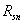 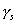 2.12. За нормативные сопротивления  стержневой арматуры, высокопрочной проволоки и арматурных канатов принимают минимальные гарантируемые (с надежностью 0,95) значения предела текучести (физического или условного, равного значению напряжений, соответствующих остаточному относительному удлинению 0,2%).Указанные минимальные гарантируемые значения предела текучести определяют по стандартам, приведенным в технической документации, а при отсутствии ее - по стандартам, соответствующим году проектирования. В соответствии с отмененными ГОСТ 5781-51, ГОСТ 5781-53 и ГОСТ 45781-58 арматурная сталь периодического профиля марки Ст5 (в настоящее время класс А-II) имеет браковочный минимум предела текучести =274 МПа (2800 кгс/см2), а с 1961 г. - 294 МПа (3000 кгс/см2).Значения допускаемого напряжения или расчетного сопротивления арматуры определяют также по нормам, соответствующим году проектирования (см. табл. 3).2.13. Количество, расположение и класс арматуры в несущих элементах определяют по технической документации. Если документация отсутствует, то по геометрическим параметрам пролетного строения определяют его принадлежность к тому или иному типовому проекту. Если одни и те же геометрические параметры пролетного строения отвечают нескольким типовым проектам или нескольким вариантам армирования в одном типовом проекте, вскрывают арматуру или необходимые данные устанавливают методами интроскопии.2.14. Марку бетона определяют по технической документации; если документацияотсутствует, то по соответствующим типовым проектам или нормам, соответствующим году проектирования (см. табл. 3). При отсутствии проектных и других данных по бетону его расчетные сопротивления определяют на основании изучения прочностных свойств неразрушающими методами (молотка Шмидта, Кашкарова, методом вырыва и др.) по стандартам, действующим на период обследования. Класс бетона по прочности, коэффициент надежности принимают по СНиП 2.05.03-84 для действительной марки бетона.2.15. Степень поражения арматуры коррозией устанавливают:при ширине раскрытия трещин 0,5 мм и более прямым измерением со вскрытием защитного слоя выборочно в местах расчетных сечений;при ширине раскрытия трещин менее 0,5 мм косвенным методом по графику (рис. 3) с экстраполяцией в необходимых случаях, принимая при этом за момент образования трещины год постройки моста.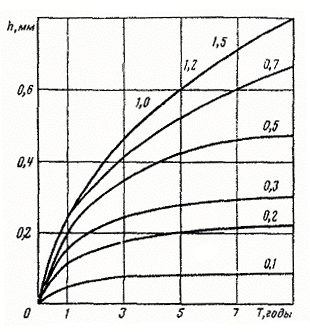 Рис. 3. Развитие коррозии арматуры в трещинах железобетонных конструкций (цифры на кривых - раскрытие трещин в миллиметрах: 
h - глубина коррозии, Т - время)3. ОПРЕДЕЛЕНИЕ ДОПУСТИМЫХ ЗНАЧЕНИЙ РАСЧЕТНЫХ УСИЛИЙ ОТ ВРЕМЕННЫХ НАГРУЗОК3.1. Если грузоподъемность пролетного строения выражается через эталонную автомобильную нагрузку, то допустимые значения расчетных усилий от временных нагрузок вычисляют по формуле,                                                 (3.1)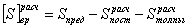 где  - предельное усилие, воспринимаемое сечением и рассчитываемое согласно указаниям разд. 2;  - расчетное усилие в сечении от постоянной нагрузки, вычисляемое по указаниям пп. 3.3-3.7;  -предельное усилие в сечении от толпы на тротуаре, вычисляемое по СНиП 2.05.03-84.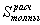 3.2. Если грузоподъемность пролетного строения выражается через эталонную одиночную нагрузку, то допускаемые значения расчетных усилий от временных нагрузок вычисляют по формуле.                                                       (3.2)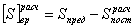 3.3. Если грузоподъемность пролетного строения выражают через эталонную нагрузку по схеме АК для случая ее смещения к бордюру на полосе безопасности согласно СНиП 2.05.03-84, то для расчета используют формулу (3.2).3.4. Коэффициенты надежности и другие коэффициенты условия работ, используемые для вычисления расчетного усилия от толпы на тротуарах, принимают по СНиП 2.05.03-84.3.5. Усилия от постоянных нагрузок для конструкций, не имеющих дефектов,определяют по общим правилам строительной механики и принятой системы сбора нагрузок при проектировании пролетных строении.3.6. Постоянные нагрузки принимают по данным проектной и исполнительной документации. В этих случаях коэффициенты надежности и условий работ следует принимать в соответствии с требованиями СНиП 2.05.03-84. Если получены действительные данные по собственному весу и размерам конструкции пролетного строения, то в зависимости от точности и числа замеров этих данных коэффициент надежности  по нагрузке от собственного веса  принимают следующим: от веса несущих элементов (балки, плита, стойки, стенки, ригели и т.д.) при числе замеров 6 и более =1,05 (0,9), а при числе замеров менее 6 =1,1 (0,9); от веса слоев одежды мостового полотна (изоляция, защитный и выравнивающий слой, покрытие) при числе замеров 6 и более =1,15 (0,95), а при числе замеров менее 6 =1,2 (0,95).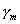 Значения 0,9 (0,95) принимают, когда они оказывают более неблагоприятное влияние на результаты расчетов.3.7. В пролетных строениях, имеющих в поперечном сечении отдельные главные балки с ослаблением сечений трещинами, жесткость которых отличается от остальных балок не более чем на 20%, расчет усилий от постоянных нагрузок производят как для случая по п. 3.5. Если эта разница больше указанного значения, то при расчетах следует учитывать возможное перераспределение усилий между балками. Частично разрушенная балка, несущая способность которой соответствует усилиям, воспринимаемым ею от собственного веса и других постоянных нагрузок на ней, исключается из расчета. Балки, которые не могут нести свой собственный вес, считают полностью разрушенными и в расчетах не учитывают, а усилия от их собственного веса перераспределяют между остальными балками с учетом пространственных методов расчета пролетных строений.Проезд транспортных средств по участкам, расположенным над разрушенными балками, независимо от результатов расчетов не допускается. Указанные участки должны быть ограждены.4. ОПРЕДЕЛЕНИЕ УСИЛИЙ В НЕСУЩИХ ЭЛЕМЕНТАХ ПРОЛЕТНОГО СТРОЕНИЯ ОТ ЭТАЛОННЫХ ВРЕМЕННЫХ ВЕРТИКАЛЬНЫХ НАГРУЗОК4.1. Усилия в несущих элементах пролетного строения рассчитывают с учётом пространственной работы системы.Усилия в главных балках допускается определять как произведение усилия, полученного из расчета плоской схемы на соответствующий коэффициент поперечной установки, полученный из пространственного расчета или по результатам натурных испытаний (см. разд. 5).4.2. При относительном отклонении рассчитанного усилия от среднего, полученного по результатам натурных испытаний (вычисленного без учета погрешности измерения) более чем на 10%, в расчет принимают усилие, полученное по результатам натурных испытаний с учетом погрешности измерения (см. пп. 5.7-5.9), а при разнице между этими усилиями менее 10% - усилие, полученное расчетным путем.4.3. Изгибающий момент от эталонной временной вертикальной нагрузки в рассчитываемом сечении главной балки определяют по формуле,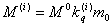 где i - номер главной балки (слева направо по поперечному сечению главной балки);  - изгибающий момент в пролетном строении от одной колонны эталонной автомобильной или одиночной нагрузок;  - коэффициент поперечной установки для усилия i-й балки (i-й полосы расчетной ширины d для монолитного пролетного строения);  для сечения в середине пролета балки вычисляют по приложениям 1 и2 (для расчетного метода) или по указаниям пп. 5.7-5.9 (для расчета по результатам испытаний); =1,0 (число осей в пролете более 2); =1,05 (число осей в пролете равно 2); =1,15 (одна ось в пролете).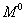 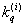 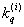 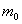 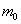 4.4. Поперечную силу в среднем сечении i-й балки от автомобильной или колесной нагрузки определяют по формуле,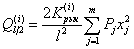 где  - коэффициент поперечной установки для i-й балки, вычисленный по правилу «рычага»; l - расчетный пролет главной балки; j=1, 2...m - номера осей нагрузки, установленной на левом полупролете по соответствующей линии влияния поперечной силы для середины пролета;  - давление на j-ю ось нагрузки (для одной колонны);  - расстояние от левой опоры до j-й оси нагрузки.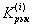 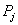 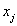 4.5. Поперечную силу в опорном сечении i-й балки от автомобильной и колесной нагрузок определяют по формуле,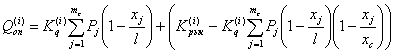 где j=1, 2...m - номера грузовых осей (считая от левой опоры), размещенных вдоль пролета по соответствующей линии влияния поперечной силы для опорного сечения;  - номер последней оси, установленной в промежуток между левой опорой и точкой, расположенной от левой опоры на расстоянии , равном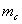 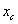  при ;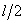 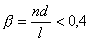  при  и  при ,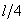 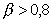 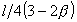 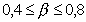 где n - число главных балок в поперечном сечении пролетного строения; d - расстояние между осями главных балок;  - см. п. 4.3;  - cм. п. 4.4; при < принимают =.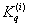 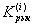 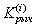 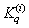 4.6. При отсутствии повреждений покрытия проезжей части плиту рассчитывают на сосредоточенную нагрузку с учетом ее распределения покрытием толщиной Н по площадке со сторонами:; ,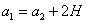 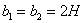 где а2, b2 - размеры зоны контакта силы Р с покрытием (рис. 4).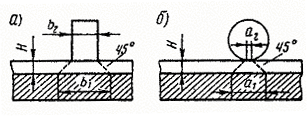 Рис. 4. Площадки распределения нагрузки от колеса по плите проезжей части:а - в поперечном направлении: б - вдоль движения4.7. При расчете изгибающего момента в середине пролета lb или la рабочую ширинуа или b балочной плиты принимают следующей:если на плите расположены один или несколько грузов и их рабочие ширины не перекрываются, то при работе плиты с пролетом lb (рис. 5, а) , но не менее 2/3lb, а с пролетом la (рис. 5, б) , но не менее 2/3la;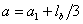 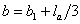 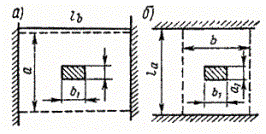 Рис. 5. Схема положения одного груза на плите:а - при пролете плиты lb; б - при пролете плиты laесли на плите расположено несколько грузов и их рабочие ширины перекрываются, то при работе ее с пролетом lb (рис. 6, а) , но не менее 2/3lb, а с пролетом la (рис. 6, б) , но не более с+с1. При этом в расчете принимают суммарный вес грузов в пределах рабочей ширины.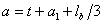 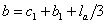 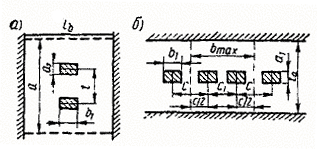 Рис. 6. Схема положения двух грузов на плите:а - при пролете плиты lb; б - при пролете плиты la4.8. При расчете поперечной силы в опорном сечении рабочую ширину а или bбалочной плиты для каждого груза принимают отдельно в зависимости от его расположения вдоль расчетного пролета и их усилия суммируют (рис. 7, а, б); а0=а1, но не менее 1/3lb; , но не менее 2/3lb; , но менее 1/3la;  но не более с+с1.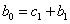 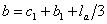 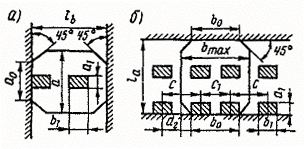 Рис. 7. Схема положения груза на плите при определении поперечной силы:а - для пролета lb, б - для пролета la4.9. Рабочую ширину консольной плиты с грузом на расстоянии с от корня консоли принимают (рис. 8): по нормам 1948 г. и ранее - a=a1+0,8с, но не менее 1,5с, а по действующим нормам и после 1948 г. а=а1+2с.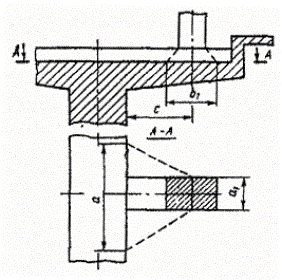 Рис. 8. Схема положения груза на консоли балки4.10. Усилия в балочных плитах (кроме консольных) определяют в соответствии с табл. 6.Таблица 64.11. При отношении длин сторон плиты меньше 2 ее рассматривают как опертую по всему контуру. Изгибающие моменты от равномерно распределенной по всей плите нагрузки определяют по табл. 7.Таблица 7Для получения изгибающего момента на 1 м ширины плиты все значения табл. 7умножают на ql2, где q - нагрузка, тс/м2, а l - наименьший пролет, м.4.12. Изгибающие моменты в плитах, опертых по контуру от временных нагрузок, распределенных по площадкам при центральном положении груза, определяют по табл. 8. Размеры площадки загружения (a1, b1) и плиты (la, lb) представлены на рис. 9Таблица 8Примечание. Изгибающие моменты в плитах от нагрузки, распределенной по площадке, приведены по данным акад. Б.Г. Галеркина.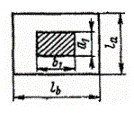 Рис. 9. Схема положения площадки загружения на плитеТаблица 9** Таблица составлена по данным нам техн. наук Е. Л. Крамера.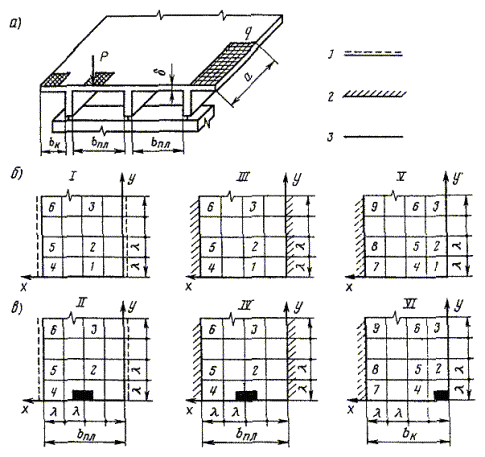 Рис 10. Схемы загружения концевого участка пролетного строения:а - общий вид концевого участка; б - сетка конечных элементов; в - загружение плиты сосредоточенной нагрузкой;1 - шарнирное опирание; 2 - жесткая заделка; 3 - свободный край4.13. Учет защемления по контуру производят при помощи коэффициентов 0,75 для опорных моментов и 0,525 - для моментов в пролете. Расчетные значения Ма и Мв в тс·м/м, отнесенные к полосе шириной 1 м, получают умножением заданной сосредоточенной силы Р (в тс), распределенной по площадке с размерами а1 и в1 на коэффициенты в табл. 8.4.14. Поперечные силы от равномерно распределенной по плите нагрузки находят после распределения ее по двум направлениям как для простои балки в соответствии с п. 4.11.4.15. Поперечные силы от сосредоточенных сил находят как для плит, опертых двумя сторонами при наиболее невыгодном загружении. Рабочую ширину плиты принимают равной а1 и в1 в зависимости от направления расчетного пролета.4.16. Для концевых участков бездиафрагменных пролетных строений возможны три расчетные схемы балочных плит: с жестко заделанными продольными гранями, с шарнирным опиранием продольных граней и жестким закреплением одной боковой грани (консольная плита).4.17. Значения коэффициентов Ki (i=1, 2, ...., 10) для определения прогибов плиты ω, поперечных сил Qх, Qy и изгибающих моментов Мх и My при различных условиях ее опирания приведены в табл. 9.Для нагрузки, равномерно распределенной по всей поверхности плиты или на части ее по длине, a>b, или a≥b (рис. 10, а, б)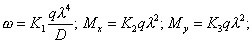 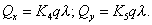 Для сосредоточенного груза Р (тс) или для нагрузки, равномерно распределенной на площадке размером λ; 0,5λ для балочной плиты и 0,5λ; 0,5λ для консольной (рис. 10, в):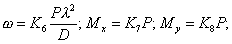 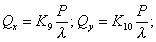 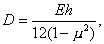 Е - модуль упругости плиты, тс/м2; h - толщина плиты, см.5. ОПРЕДЕЛЕНИЕ УСИЛИЙ ОТ ВРЕМЕННЫХ НАГРУЗОК В ПРОЛЕТНЫХ СТРОЕНИЯХ С ДЕФЕКТАМИ5.1. Усилия от временных нагрузок в пролетных строениях с дефектами определяют как расчетным путем, так и экспериментально-теоретическими методами. При этом используются расчетные положения разд. 4.Расчетный метод следует применять в случаях возможности вычисления действительной жесткости элементов системы, имеющих дефекты, и возможности выбора конкретной расчетной схемы при наличии разрушений отдельных связей в пространственной системе пролетного строения и ее расчета.Экспериментально-теоретический метод используют в случаях, когда дефекты пролетного строения и его элементов не могут быть учтены расчетным методом.5.2. При экспериментально-теоретическом методе определения усилий в главных балках пролетного строения используют натурные поперечные линии влияния прогибов, кривизн или относительных удлинений (на уровне центра тяжести растянутой арматуры), полученных по результатам испытания моста. Результатом обработки этих данных являются ординаты линии влияния коэффициентов поперечного распределения усилий в середине пролета главных балок.5.3. Средние значения ординат линий влияния коэффициентов поперечного распределения моментов определяют в условиях обеспечения максимальной точности фиксации деформаций приборами. Для оценки достоверности значений ординат линий влияния коэффициентов поперечного распределения пролетное строение принимают состоящим из n одинаковых балок (рис. 11).5.4. Пролетное строение загружают одной и той же нагрузкой при разном ее положении с номерами установок К=1, 2, ..., m, где m - общее число загружений. Для каждой установки совершается N повторных наездов с номерами j=1, 2,…, N.5.5. Число установок нагрузки m на поперечном сечении проезжей части пролетного строения должно быть не менее пяти. Установки назначают симметрично относительно оси пролетного строения, а крайние установки - как можно ближе к бордюрам.При каждом j-м наезде, соответствующем k-й установке, в i-й балке измеряют ее прогиб ωik, кривизны ωijik(j), или относительного удлинения на уровне центра тяжести арматуры εik(j).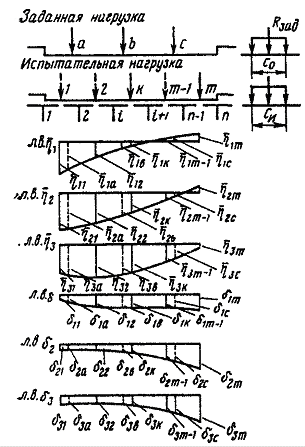 Рис. 11. Натурные поперечные линии влияния и их загружение временной нагрузкой5.6. Наибольшие усилия от испытательной нагрузки во всех несущих элементах не должны превосходить значений [S]1k, вычисленных по разд. 3 для одиночной нагрузки и поделенных на 1,2, а в середине пролета главных балок также должны быть не менее 0,6 от допустимого момента.5.7. Коэффициент поперечной установки Kq(i) при определении усилий в главных балках по данным натурных испытаний вычисляют по формуле: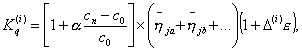 где  - выражение, учитывающее разницу в ширине колеи испытательнойсn и эталонной c0 нагрузок (см. рис. 11);  - коэффициент, принимаемый для средних балок:  =0,15 при β>1,2; α=0 при β<0,3; =( β/6-0,05) при 0,3≤ β≤1,2; для крайних балок=0; β - см. п. 4.5; ,  - ординаты натурной поперечной линии влияния коэффициента распределения усилий по характерным деформациям для i-й балки, взятые под центрами тяжести колонн (машин) эталонной нагрузки;  - предельная относительная погрешность суммы ();,  - предельные относительные погрешности ординат ,  определяют по поперечным линиям влияния предельных относительных погрешностей.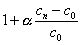 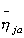 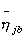 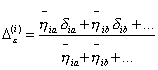 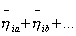 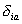 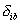 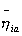 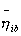 5.8. Для построения поперечных линий влияния коэффициентов распределения усилий между балками и их предельных относительных погрешностей по данным испытания базовые ординаты, соответственно  и  вычисляют по формулам: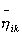 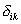 ;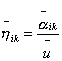 ,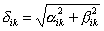 где 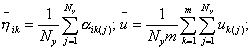  - ордината натурной поперечной линии влияния характерной деформации i-й балки в середине пролета при j-м наезде в точку k (см. рис. 11);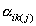 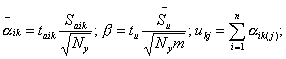 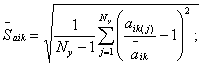 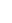 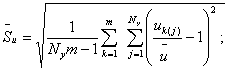 k = 1, 2, ..., m - номера установок (положений центра тяжести) испытательной нагрузки при построении натурных поперечных линий влияния характерных упругих деформаций; m - общее число установок испытательной нагрузки поперек моста; j = 1, 2, ..., Ny - номера условных наездов испытательной нагрузки на каждую точку k; Ny =NдP - число условных наездов на каждую точку k; Nд - число действительных наездов на каждую точку К; Р - число комплексов приборов, фиксирующих характерную деформацию в одной балке (или расчетной полосе для монолитных плитных пролетных строений) при одном действительном наезде; taik - параметр, определяемый по таблице распределений Стьюдента при числе степени свободы v=Ny - 1 и надежностиγ=0,95 (табл. 10); tu - то же, при v=Nym - 1 и γ=0,95.5.9. В качестве характерных упругих деформаций aik(j) обязательно принимают упругие прогибы ωik(j), если это позволяют условия испытаний (малая глубина воды, отсутствие сильного течения, сильного ветра). В этом случае Р равно числу прогибомеров, фиксирующих прогиб одной точки. Число прогибомеров Р в каждом контролируемом сечении главной балки должно быть увязано с числом наездов Nднагрузки при одной и той же установке так, чтобы их произведение было Ny= NдP≥6, но не менее двух прогибомеров с ценой деления не более 0,1 мм.В монолитном плитном пролетном строении нижнюю грань разбивают на расчетные полосы шириной не более 1,5 м. Число приборов на каждой полосе аналогично вышеизложенному.5.10. При отсутствии условий для надежного измерения прогибов в качестве характерных упругих деформаций принимают:а) для ребристых пролетных строений - упругие кривизны ω"ik(j); при определении кривизны на обеих боковых гранях балок выделяют два уровня: центр тяжести растянутой арматуры и уровень, близкий к сжатой грани сечения;б) для ребристых сборных пролетных строений с соединением балок только по диафрагмам - упругие кривизны ω"ik(j) или упругие относительные удлинения на уровне центра тяжести растянутой арматуры ε(ac)ik(j) по обеим боковым граням ребра;в) для сборных плитных пролетных строений упругие относительные удлинения εik(j)на уровне нижней грани плит;г) для монолитных плитных пролетных строений упругие приведенные относительные деформации εпрik(j)на уровне нижней грани плиты (п. 5.13).Таблица 10При испытании используют стационарные деформометры с базой не менее 450-550 мм и ценой деления не более 0,001 мм. Каждую точку контролируют двумя приборами.В этом случае к величине K(i)q вводят понижающий коэффициент, равный 0,87, если испытательная нагрузка для построения натурных поперечных линий влияния деформации имеет в пролете одну ось и равный 0,95, если - две оси, и 1,0 - при большем числе осей.5.11. Упругие кривизны ω"ik(j) определяют по формуле: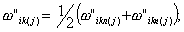 где  - упругий прогиб по левой грани балки; , то же, по правой грани балки; Н - расстояние между соответствующими приборами по вертикали; , , ,  - упругие относительные удлинения на левой и травой гранях балки на уровне центра тяжести растянутой арматуры и в сжатой зоне бетона по показателям соответствующих деформометров.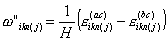 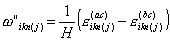 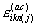 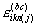 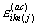 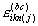 Число комплектов приборов Р определяющих кривизну балки, равно числу четверок соответствующих деформометров (см. п. 5.9).5.12. Упругие относительные удлинения  на уровне центра тяжести арматуры или по нижней грани плитного блока определяют как полусумму деформаций по левой и правой грани балки (по левой и правой стороне нижней грани блока):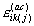 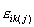 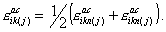 Число комплектов приборов Р определяющих  (или ), равно числу пар соответствующих деформометров (см. п. 5.9).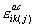 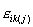 5.13. Упругие относительные приведенные удлинения для монолитных плитных мостов определяют по формуле.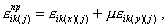 где ,  - относительные упругие удлинения по показаниям деформометров установленных на нижние грани плиты на каждой расчетной полосе вдоль пролета (направление х) и поперек пролета (направление y);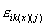 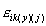 μ - коэффициент Пуассона для бетона, равный .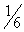 Число комплектов приборов р, определяющих  равно числу пар из продольного и поперечного расположения деформометров на каждой расчетной полосе (см. п. 5.9).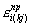 5.14. Изгибающие моменты в среднем сечении главных балок от испытательной нагрузки по измеренным в процессе загружения деформациям определяют по формуле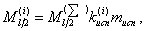 где  - суммарный изгибающий момент в среднем сечении пролетного строения от испытательной нагрузки;  - коэффициент поперечного распределения изгибающих моментов от испытательной нагрузки;  - среднее значение соответствующего коэффициента поперечного распределения, вычисляемое по формуле п. 5.7 при числе установок m=1 по деформациям загружения;  - относительная предельная погрешность соответствующего коэффициента поперечного распределения вычисляемая по формуле п. 5.8 при m=1 по деформациям загружения;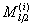 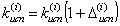 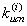 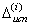 mисп - коэффициент, равный 1,15, если за характерные упругие деформации приняты прогибы и в пролете размещается только одна ось испытательной нагрузки; 1,05 - то же если в пролете две оси; 1,0 - то же. если в пролете более двух осей или за характерные упругие деформации приняты деформации по п. 5.10.5.15. Усилия от временных подвижных вертикальных нагрузок для середины пролета в главных балках пролетных строений с диафрагмами (вып. 56 Союздорпроекта), имеющих нарушения в диафрагмах (разорваны или отсутствуют сварные накладки в стыках) по нижним, а также верхним связям, могут быть определены расчетным путем с использованием значений коэффициентов поперечной установки, подученных в результате загружения соответствующих линий влияния по таблицам прил. 5. Коэффициенты поперечной установки  вычисляют аналогично способу, изложенному как в приложении 1.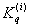 5.16. В пролетных строениях (по вып. 56, 56Д и 710/5 Союздорпроекта), имеющих дефекты, которые снижают жесткость отдельных элементов пространственной системы, расчет изгибающих моментов в середине пролета главных балок от временных нагрузок для различных соотношений их жесткости может быть выполнен с использованием значений коэффициентов поперечной установки, полученных по результатам загружения соответствующих линий влияния по таблицам прил. 6. Расчет  выполняют аналогично способу, приведенному в прил. 1. Значения жесткости могут быть определены расчетными методами или экспериментальным путем.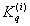 6. ПРИМЕРЫ ОПРЕДЕЛЕНИЯ ГРУЗОПОДЪЕМНОСТИ ПРОЛЕТНОГО СТРОЕНИЯ** Так как при расчете построенных по старым нормам мостов использованы отдельные нормативы прошлых лет и действующие в настоящее время,. то в примере использованы две системы единиц измерения (СИ и практическая).Пример 1.1. Основные исходные данные: пролетное строение с габаритом 7 м и тротуарами по 0,75 м построено в 1961 г. и состоит из шести балок (блоков) длиной 16,76 м, выполненных по типовому проекту (вып. 56 Союздорпроекта). Временные подвижные вертикальные нагрузки Н-13 и НГ-60 по нормам проектирования 1948 г. Полудиафрагмы смежных блоков объединены сильно изогнутыми двумя арматурными стержнями диаметром 14 мм. Шов обетонирования стыков диафрагм разрушен. На конструкции мостового полотна слой асфальтобетона достигает толщины 18 см. имеются выбоины и наплывы глубиной 40-70 мм. На всех балках и плите видны следы выщелачивания бетона, рабочая арматура крайних балок начала корродировать.2. Так как арматурные стержни, соединяющие диафрагмы, не могут воспринимать растягивающие усилия, считаем балки (блоки) пролетного строения работающими независимо и расчет производим с использованием метода рычага.3. Определяем допустимые значения расчетных усилий в балках (блоках) пролетного строения. Для этого по линиям влияния давлений на наиболее нагруженные балки 2 и 3 (рис. 12) определяем коэффициенты поперечной установки от эталонных нагрузок и по линии влияния изгибающего момента в середине пролета (рис. 13) находим изгибающие моменты в долях нагрузки на ось (Ра, Рк) от эталонных нагрузок: автомобильных нагрузок для балки 3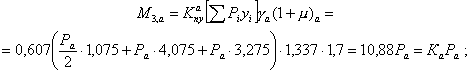 от одиночных нагрузок на балку 2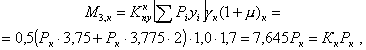 где Кпу=(1,0+0,214):2=0,607 и Ккпу=1,0:2=0,5 (см. рис. 12); γа - коэффициент надежности, вычисленный по СНиП 2.05.03-84 как для двухосной тележки; γк - коэффициент надежности по СНиП;(1+μ)а=1,7 - по п. 1.19 для автомобильной нагрузки;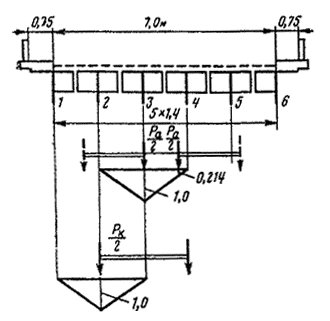 Рис. 12. Линии влияния коэффициентов поперечной установки(1+μ)к=1,1 - для одиночной нагрузки по СНиП 2.05.03-84; yi - ординаты линии влияния по рис. 13 под осями соответствующих нагрузок.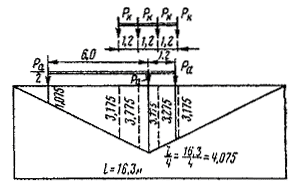 Рис. 13. Линии влияния Ml/2Определяем допустимый расчетный момент от временной нагрузки на одну балку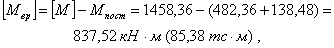 где значения [М]=1458,36 кН·м и Мпост=482,36 кН·м приняты по прил. 7, а момент от дополнительных слоев асфальтобетона определяют по формуле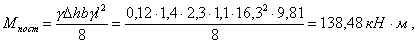 где Δh - толщина дополнительного слоя; b - ширина балки; γ - удельный вес; l - расчетный пролет.Наибольшая допустимая (по прочности) нагрузка на ось эталонной нагрузки:автомобильной 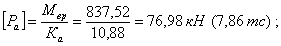 колесной 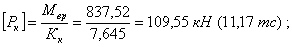 Наибольший вес нагрузки по несущей способности балок для автомобильной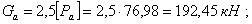 для одиночной нагрузки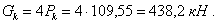 Отсюда масса транспортного средства не должна превышать:автомобиля 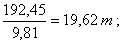 одиночной нагрузки 44,7 т.Если ограничить скорость грузовых автомобилей до 10 км/ч, то, принимая (1+μ)=1,0, их масса составит (19,62·1,7)=33,35 т.4. Проверим несущую способность плиты на 1 м ее ширины (рис. 14). Постоянную нагрузку (асфальтобетон + защитный слой + гидроизоляция + выравнивающий слой + бетон плиты) определяют по формуле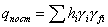 где hi - толщина слоя; γi - удельный вес материала; γfi - коэффициент надежности;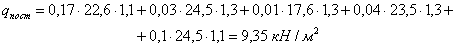 Изгибающий момент у корня консоли плиты и от постоянных нагрузок: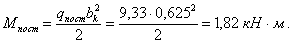 Изгибающий момент у корня консоли от временной нагрузки в долях Ра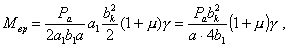 откуда 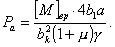 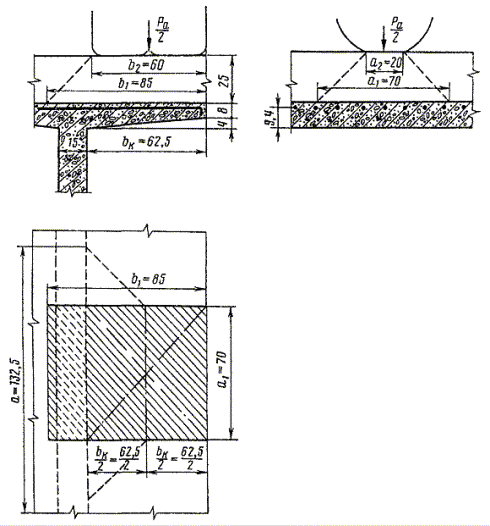 Рис. 14. Расчетная схема консольной плитыОпределяем предельный изгибающий момент в сечении у корня консоли [М] при проектном армировании на 1 м ширины плиты b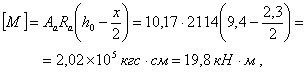 где   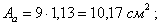 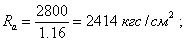 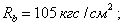 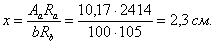 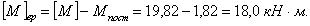 Наибольшее значение Pа: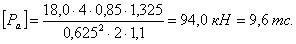 Если ограничить скорость транспорта до 10 км/ч (1+μ=1,5), то по несущей способности плиты нагрузка на ось может быть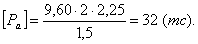 Расчетами установлено, что наиболее слабым элементом конструкции пролетного строения является главная балка. На период до усиления (реконструкции) необходимо установить перед мостом знаки ограничения массы 19 т или знак ограничения массы 30 тс дополнительной табличкой "Ограничение скорости 10 км/ч".Пример 2.1. Исходные данные: пролетное строение длиной 16,76 м (lр=16,3 м) возведено в 1961 г. с габаритом Г=7+2×0,75 м из блоков по типовому проекту, вып. 56 Союздорпроекта под нагрузки Н-13 и НГ-60. Из-за разрушения гидроизоляции и неупорядоченности водоотвода с проезжей части и тротуаров рабочая арматура в середине пролета крайних балок корродирована на глубину 2,5 мм (местами до 3-4 мм), что привело к разрушению защитного слоя бетона на высоту 18-20 см. На проезжей части имеются выбоины глубиной до 30-40 мм.2. Так как основные несущие элементы (балки, диафрагмы) объединены в соответствии с проектом, расчет производят пространственным (энергетическим) методом. Как вариант, используем программу ЭМ-5.1 ХАДИ*. Программа работает в системе измерений МКГСС.* Теория метода изложена в работе Н.П. Лукина "Пространственный расчет бездиафрагменных мостов энергетическим методом". Сб. "Сопротивление материалов и теория сооружений". Вып. VI, Киев, "Будiвельник". 1968, с. 112-123.3. Геометрические характеристики пролетного строения приняты по данным типового проекта: приведенный (с учетом рабочей арматуры) момент инерции поперечного сечения балки Ia=4,0092·106 см4; момент инерции сечения балки при кручении Iкр=1,5757·105 см4; приведенный (к плите) момент инерции сечения диафрагм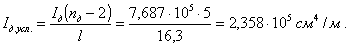 Эквивалентную нагрузку от эталонной автомобильной нагрузки в долях Paопределяем загружением линии влияния изгибающего момента в середине пролета (см. рис. 13):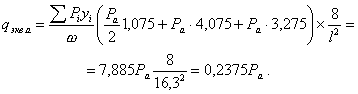 Эквивалентная нагрузка от эталонной колесной нагрузки в долях Рк: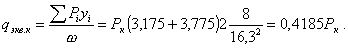 4. Изгибающие моменты в главных балках и диафрагмах вычисляют, загружая линии влияния прогибов главных балок W (рис. 15) и изгибающих моментов в диафрагме Мд(рис. 16), построенных по данным счета на ЭВМ.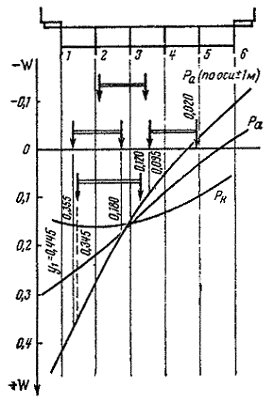 Рис. 15. Линии влияния прогибов главных балок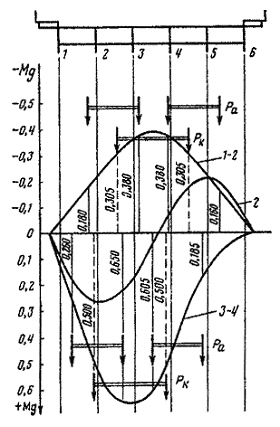 Рис. 16. Линии влияния изгибающих моментов в средней диафрагмеДля изгибающих моментов в главных балках используем формулу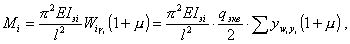 где Е - модуль упругости материала балки; lэi - момент инерции сечения i-й балки;  - сумма ординат W под грузами наиболее нагруженной балки; γi- коэффициент надежности; 1+μ - динамический коэффициент;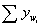 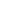 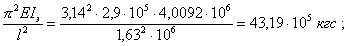 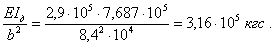 Из загружения эпюр W (см. рис. 15) двумя колоннами эталонной автомобильной нагрузки установлено, что наиболее нагружена балка № 1, изгибающий момент в которой: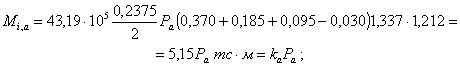 от колесной нагрузки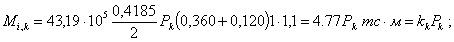 от толпы на тротуаре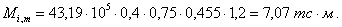 Предельный изгибающий момент [M]i в крайних балках при исходных данных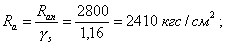 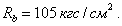 Считая разрушение арматуры коррозией на глубину 2,5 мм, .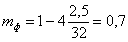 Расчетное значение сжатой зоны: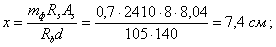 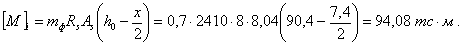 Допустимые изгибающие моменты в балке 1 для эталонных нагрузок:автомобильной 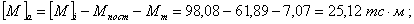 колесной 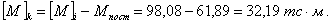 Отсюда допустимая масса транспортного средства по несущей способности главных балокавтомобильной 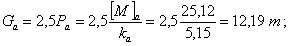 одиночной колесной 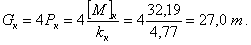 Если автомобильную нагрузку пропускать по пролетному строению единичным порядком вдоль оси моста ±1 м по ширине проезжей части, то изгибающий момент в балке 1 от него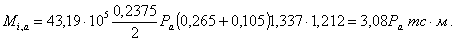 и соответственно 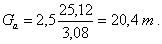 5. Для изгибающих моментов в диафрагме используется формула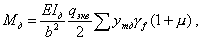 где Iд - приведенный момент инерции поперечного сечения диафрагмы; b - полная ширина пролетного строения;  - сумма ординат Мд под грузами в наиболее нагруженных сечениях диафрагмы (отдельно для отрицательных и положительных моментов).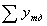 Загружая эпюры Мд (см. рис. 16), определяем изгибающие моменты в диафрагме от эталонных нагрузок в долях Р:- автомобильнойсечение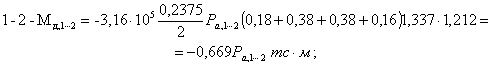 сечение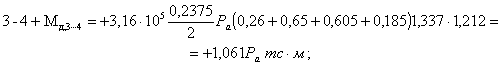 колеснойсечение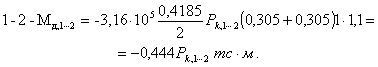 сечение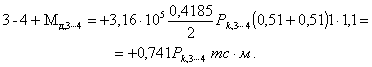 Наибольшие нагрузки Р на оси эталонных нагрузок соответственно:автомобильной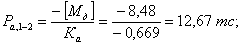 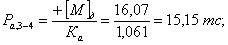 одиночной колесной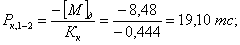 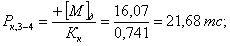 Допустимая масса транспортного средства по несущей способности диафрагмы:автомобильной 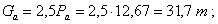 одиночной колесной 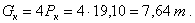 Если автомобильную нагрузку пропускать по оси моста единичным порядком,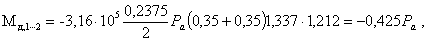 то ее масса составит: 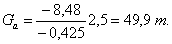 6.8. Определяем допустимую расчетную нагрузку на консольную плиту. Расчетная схема плиты аналогична приведенной на рис. 14 при толщине слоев ездового полотна 12 см. Расчетные размеры: b1=60+12=72 см; а1=20+2×12=44 см;а=а1+bk=44+62,5=106,5 см;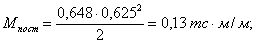 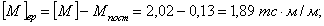 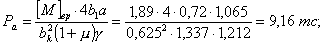 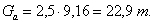 7. На основании расчетов установлено, что вследствие коррозии рабочей арматуры главных балок они обладают наименьшей несущей способностью.На период до усиления главных балок в зависимости от конкретных условий возможны два варианта установки знаков перед мостомвариант 1 - при интенсивном двухполосном движении знак ограничения массы 12 т;вариант 2 - при относительной небольшой интенсивности движения транспорта установить знаки: "Ограничение массы 20 т" с дополнительной табличкой "Единичным порядком по оси моста" и знак преимущества встречного движения.ПРИЛОЖЕНИЯПриложение 1Определение коэффициентов поперечной установки  для типовых сборных пролетных строений (расчетный метод)1. Коэффициенты поперечной установки для колонн или отдельных транспортных единиц, у которых каждый ряд колес заменен равномерно распределенной по всему пролету нагрузкой, определяют при помощи поперечных линий влияния коэффициента распределения изгибающего момента для i-й балки пролетного строения по формуле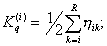 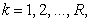 где  - ординаты поперечной линии влияния для i-й балки под центрами колес нагрузки; R - общее число рядов колес при заданной поперечной установке нагрузки.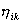 2. Коэффициенты поперечной установки  для толпы на одном тротуаре определяют по формуле , где  - ордината поперечной линии влияния для i-й балки под центром тяжести тротуарной нагрузки.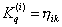 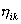 3. Поперечные линии влияния  строят по ординатам поперечных линий влияния для соответствующих пролетных строений. Матрицы ординат для типовых сборных пролетных строений в зависимости от расчетной длины пролета lp помещены в соответствующих таблицах, где на схемах поперечных сечений пролетных строений показано число балок, расстояния между ними и точки положения ординат.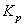 4. Для плитно-ребристых пролетных строений [1] * с элементами конструкций по рис.1 и пролетами lp, равными 5,48 м и 6,6 м, матрицы ординат приведены в табл. 1 и 2.* Перечень типовых проектов приведен в приложении 4.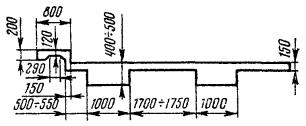 Рис. 1. Поперечное сечение плитно-ребристого пролетного строения5. Для балочных пролетных строений без диафрагм с элементами конструкций [6] по рис. 2,а и пролетами lp =8,4 м, 11,1 м и 16,3 м матрицы ординат приведены в табл. 3-6, а с элементами конструкции [12] по рис. 2,б и пролетами lp =11,4 м, 14,4 м, 17,4 м в табл. 7-12.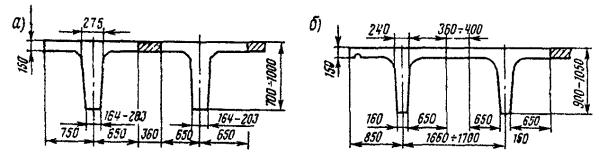 Рис. 2. Поперечное сечение бездиафрагменных пролетных строений с каркасной арматурой:а - по выпуску 56Д; б - по инв. № 710/16. Матрицы ординат поперечных линий влияния для предварительно напряженных пролетных строений без диафрагм [13, 14, 15] с элементами конструкции по рис. 3,а приведены в табл. 13-22, с элементами [16] по рис. 3,б в табл. 23-28.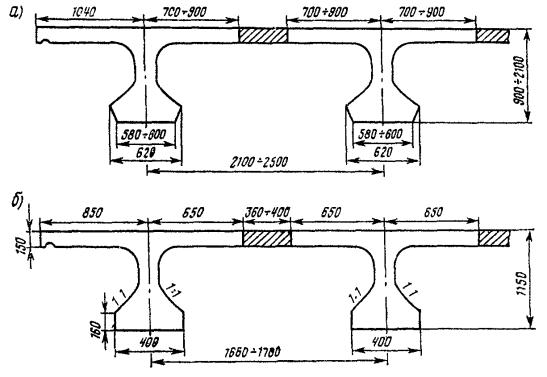 Рис. 3 Поперечное сечение предварительно напряженных пролетных строений:а - по инв. № 384; б - по инв. № 710/37. Для балочных пролетных строений [2-5] с диафрагмами, армированных каркасной арматурой периодического или круглого профиля, при расстоянии между осями балок 1400 мм (рис. 4,а) матрицы ординат даны в табл. 29-32, а для предварительно напряженных пролетных строений [8-11] с диафрагмами (рис. 4,б) при расстоянии между осями балок 1660 мм - в табл. 33-36.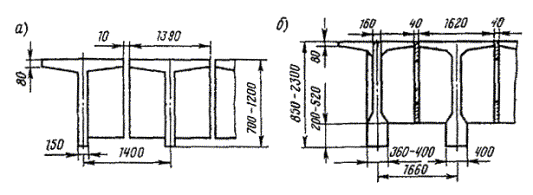 Рис. 4. Поперечное сечение пролетных строений с диафрагмами:а - с каркасной арматурой, б - с предварительно напряженной арматурой8. Для плитных [17], [21] пролетных строений (рис. 5,а) матрицы ординат приведены в табл. 37; для конструкций с пустотелыми плитами [19, 20] по рис. 5,б матрицы ординат даны в табл. 38, а по рис. 5,в [22] - в табл. 39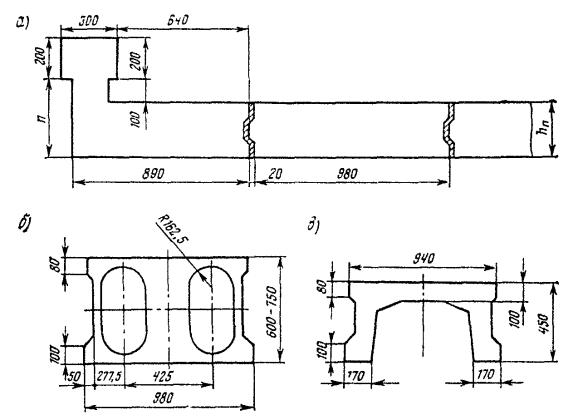 Рис. 5. Поперечное сечение плитных пролетных строенийа - сплошное; б - из пустотелых блоков; в - П-образной формыТаблица 1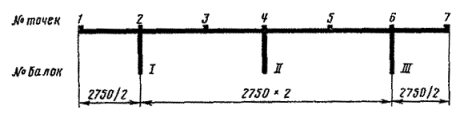 Таблица 2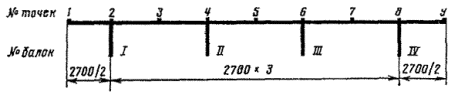 Таблица 3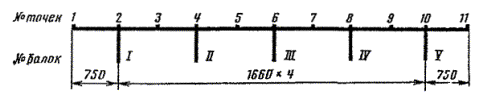 Таблица 4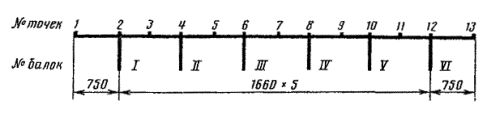 Таблица 5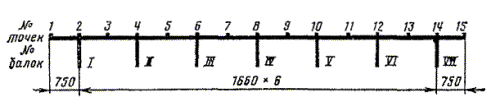 Таблица 6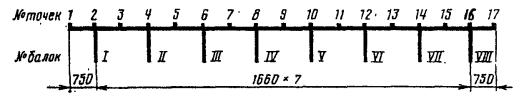 Таблица 7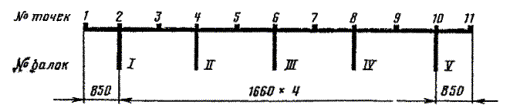 Таблица 8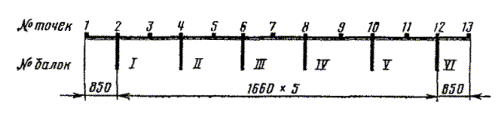 Таблица 9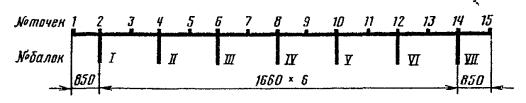 Таблица 10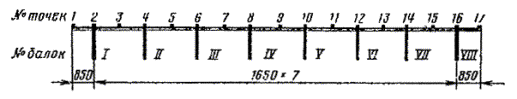 Таблица 11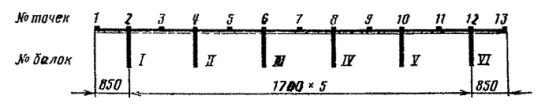 Таблица 12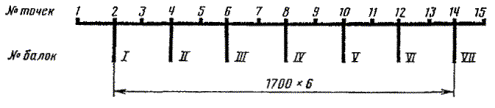 Таблица 13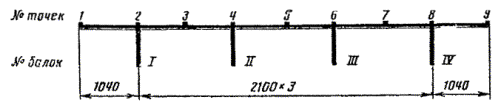 Таблица 14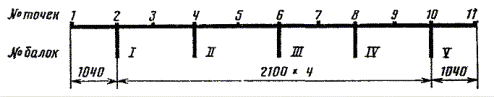 Таблица 15Окончание табл. 15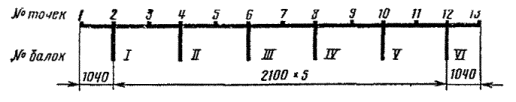 Таблица 16Окончание табл. 16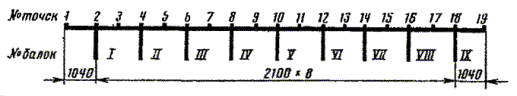 Таблица 17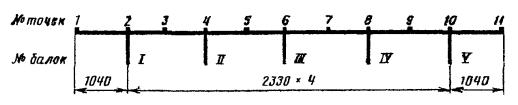 Таблица 18Окончание табл. 18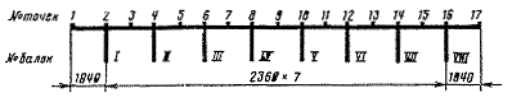 Таблица 19Окончание табл. 19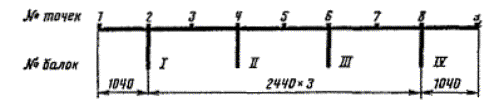 Таблица 20Окончание табл. 20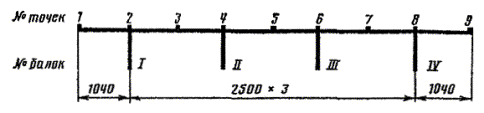 Таблица 21Окончание табл. 21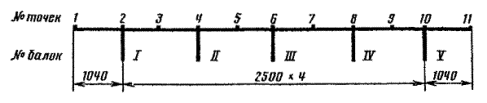 Таблица 22Окончание табл. 22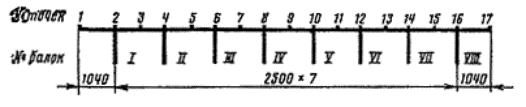 Таблица 23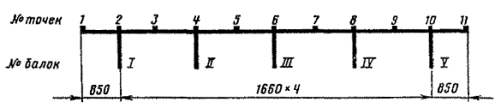 Таблица 24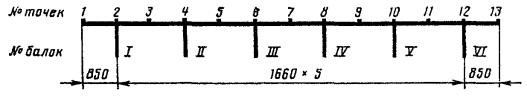 Таблица 25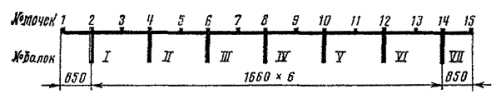 Таблица 26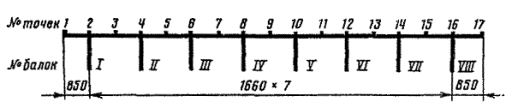 Таблица 27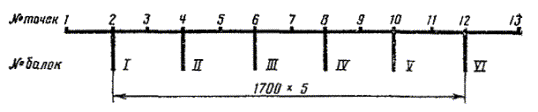 Таблица 28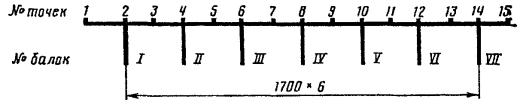 Таблица 29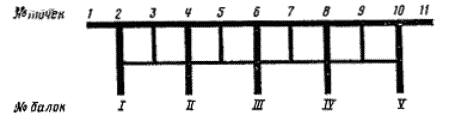 Таблица 30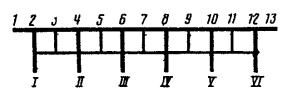 Таблица 31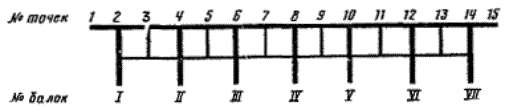 Таблица 32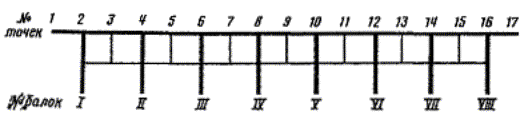 Таблица 33Окончание табл. 33* Балки lp = 42,45 м с полигональной арматурой.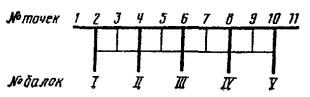 Таблица 34Окончание табл. 34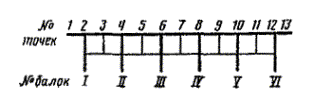 Таблица 35Окончание табл. 35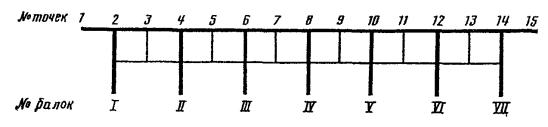 Таблица 36Окончание табл. 36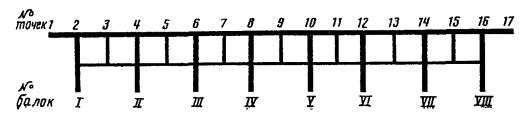 Таблица 37Продолжение табл. 37Примечание. Эти же матрицы используют для пролетных строений из восьми блоков.Окончание табл. 37Примечание. Эти же матрицы используют при большем или меньшем числе блоков в пролетном строении.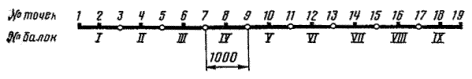 Таблица 38Примечание. Эти же матрицы используют при большем или меньшем числе блоков в пролетном строении.Продолжение табл. 38Продолжение табл. 38Продолжение табл. 38Окончание табл. 38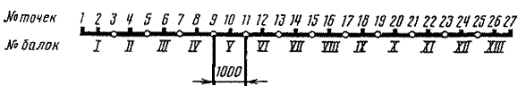 Таблица 39Примечание. Эти же матрицы используют при большем или меньшем числе блоков в пролетном строении.Приложение 2Определение коэффициентов поперечной установки  для монолитных пролетных строений (расчетный метод)1. Для определения в плитных пролетных строениях коэффициентов  необходимо построить поперечные линии влияния безразмерной функции изгибающих моментов от равномерно распределенной вдоль пролета нагрузки в узловых точках поперечного сечения пролетного строения (рис. 1).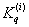 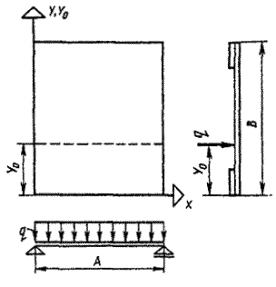 Рис 1. Расчетные размеры плиты:А - расчетный пролет; В - расчетная ширина; y - координата узловой точки; y0 - координата положения нагрузки2. Безразмерную функцию изгибающих моментов определяют по формуле                                                                (1)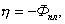 где  - безразмерная функция параметров Y/A; Y0/A; В/A, принимаемая по табл.1-4.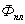 Таблица 1Таблица 2Таблица 3Таблица 43. Таблицы функции  построены для параметров В/A=0,4; 0,6; 0,8; 1,0; 1,2; 1,4 иВ/A>1,4. В качестве узловых на поперечном сечении пролетного строения выбраны точки с координатами Y/A=0,0; 0,1; 0,2; …; 1,5 для В/A>1,4; точки с координатамиY/A=0,0; 0,1; 0,2; ... 1/2 В/A для В/A < 1,4.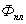 4. Для построения поперечных линий влияния η необходимо сначала вычислить фактическое значение В/A для пролетного строения и по нему подобрать ближайшее табличное значение В/A, по которому устанавливают число равных участков для деления ширины плиты узловыми точками. Затем для каждой узловой точки строят поперечную линию влияния η, ординаты которой вычисляются по формуле (1) в зависимости от параметра Y/A.5. Поперечные линии влияния η для узловых точек загружают заданными нагрузками (рис. 2) и получают значения соответствующего коэффициента  по формулам:для автомобильной и одиночной нагрузок                                                            (2)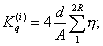 для толпы, расположенной на одном тротуаре,                                                             (3)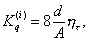 где d - ширина расчетной полосы плиты (обычно 1,0 м); k - число колонн автомобильной нагрузки для одиночной нагрузки k=1; η, ητ - ординаты поперечных линий влияния под соответствующими рядами колес нагрузки или центром тяжести тротуарной нагрузки.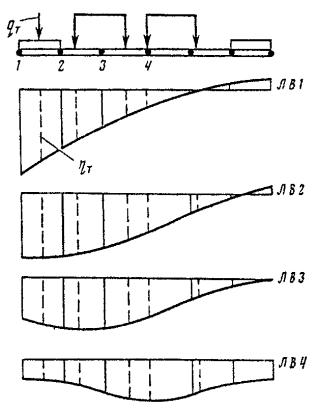 Рис. 2. Поперечные линии влияния плитных мостов6. Для определения в ребристых пролетных строениях с диафрагмами коэффициентов  необходимо также построить поперечные линии влияния безразмерной функции изгибающих моментов в узловых точках поперечного сечения пролетного строения от нагрузки, равномерно распределенной по прямой вдоль пролета (рис. 3).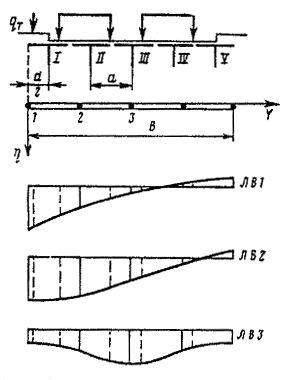 Рис. 3. Поперечные линии влияния ребристых пролетных строений7. Безразмерную функцию изгибающих моментов определяют по формуле                                                              (4)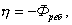 где  - безразмерная функция параметров Y/A, Y0/A, λ2, θ и В/A, принимаемая по табл. 5-12,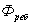 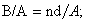 где А - расчетный пролет; В - расчетная ширина; n - число балок; d - расстояние между осями балок; λ2, θ - жесткоcтные параметры пролетных строений.Таблица 5Таблица 6Таблица 7Таблица 8Продолжение табл. 8Окончание табл. 8Таблица 9Продолжение табл. 9Продолжение табл. 9Продолжение табл. 9Продолжение табл. 9Продолжение табл. 9Продолжение табл. 9Окончание табл. 9Таблица 10Продолжение табл. 10Продолжение табл. 10Продолжение табл. 10Продолжение табл. 10Окончание табл. 10Таблица 11Продолжение табл. 11Продолжение табл. 11Продолжение табл. 11Продолжение табл. 11Продолжение табл. 11Продолжение табл. 11Окончание табл. 11Таблица 12Продолжение табл. 12Продолжение табл. 12Продолжение табл. 12Продолжение табл. 12Продолжение табл. 12Продолжение табл. 12Окончание табл. 128. Параметры λ2 и θ определяют по формулам:                                                               (5)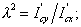 для монолитных пролетных строений                                         (6)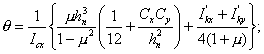 для сборных типа балочного ростверка: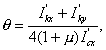 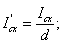 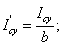 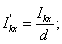 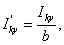 где  - центральный момент инерции поперечного сечения главной балки (включая плиту на ширине d);  - центральный момент инерции поперечного сечения диафрагм (включая плиту на ширине b для монолитных пролетных строений); b - расстояние между осями диафрагм (поперечных балок);  - толщина плиты;  - момент инерции кручения поперечного сечения главной балки;  - момент инерции кручения такого же поперечного сечения диафрагм, что и для расчетов ; ,  - расстояние от центра тяжести поперечного сечения балки и соответственно диафрагм до срединной плоскости плиты; μ=1/6 - коэффициент Пуассона для бетона.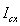 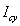 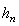 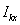 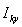 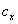 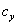 9. После определения параметров λ2, θ и параметра В/А по фактическим данным выбирают ближайшее табличное значение В/А и по нему назначают число узловых точек на поперечном сечении пролетного строения (рис. 3). Для этих узловых точек по формуле (8.4) и при помощи таблиц вычисляют значения ординат поперечных линий влияния η, загружают эти поперечные линии влияния заданной нагрузкой и по формулам (2), (3) вычисляют соответствующие коэффициенты поперечных установок.По значениям, полученным для узловых точек, интерполяцией вычисляют значения  для точек, соответствующих осям главных балок.Если фактические параметры λ2 и θ отличаются от табличных, то ординаты функции  определяют по ближайшему табличному значению θ с интерполяцией по параметру λ2. При В/А>1,4 следует использовать данные для В/А=1,4.Приложение 3Краткие сведения по нормативным документам проектирования автодорожных мостов1. При расчете усилий в элементах пролетных строений по нормам года проектирования необходимо использовать соответствующие нормативные документы на проектирование автодорожных мостов:Строительные нормы и правила. Мосты и трубы. СНиП 2.05.03-84.Технические условия проектирования железнодорожных, автодорожных и городских мостов и труб (СН 200-62). М., 1962.Нормы подвижных вертикальных нагрузок для расчета искусственных сооружений на автомобильных дорогах. Н 106-53. Утверждены Госстроем СССР и введены с 1.04.53 г., даны в виде приложения к нормам проектирования автомобильных дорог НиТУ 128-55.Правила и указания по проектированию железобетонных, металлических, бетонных и каменных искусственных сооружений на автомобильных дорогах. Гушосдор МВД СССР, 1948.Технические условия на проектирование искусственных сооружений на автомобильных дорогах. Утверждены Гушосдором НКВД 3.03.43 г.Технические условия на сооружение автомобильных дорог и мостов. Утверждены Гушосдором НКВД от 1.02.38 г.Технические условия, правила и нормы проектирования, изыскания, постройки ремонта и содержания автогужевых дорог и мостовых сооружений ЦУДОРТРАНСА НКПС. Утверждены в 1931 г.Нормы НКПС для мостов обыкновенных дорог. Утверждены НКПС 22.07.27 г.Временные технические условия и нормы проектирования Госплана СССР (нормы 1926 г.). Приказ НКПС от 8.11.22 г., № 3925, приказ МПС от 1913 г., № 96 и приказ МПС от 2.03.11 г., № 51.2. По нормам СН 200-62 нормативные временные подвижные вертикальные нагрузки для всех мостов, кроме деревянных, принимали по схемам Н-30 (для автомобильных нагрузок) и НК-80 (одиночных колесных нагрузок), а для деревянных - соответственно по схемам Н-10 и НГ-60.3. Нормативные временные подвижные вертикальные нагрузки для расчета железобетонных искусственных сооружений по нормам, утвержденным в 1953 г. (Н 106-53) назначались в зависимости от категории дороги (табл. 1).Таблица 1Примечание. Гусеничную нагрузку для автомобильных дорог IV-V категорий устанавливали по согласованию с заинтересованными ведомствами.4. По нормам, утвержденным в 1948 г., основными нормативными временными подвижными вертикальными нагрузками для железобетонных мостов являлись H-13 или Н-10 (автомобильные нагрузки) и НГ-60 или НГ-30 (гусеничные нагрузки). Класс нагрузки устанавливала организация, выдававшая задание на проектирование.В нормах, утвержденных в 1943 г., в качестве нормативных временных подвижных нагрузок были приняты: автомобильная нагрузка Н-10 и гусеничная нагрузка НГ-60 и НГ-30, устанавливаемые заказчиком в задании на проектирование.В нормах, утвержденных в 1938 г. для дорог I категории, установлена автомобильная нагрузка Н-13, а для II и III - H-10, и гусеничная нагрузка Т-60 для I категории дорог и Т-25 для II - III категории.5. Данные об автомобильных нагрузках по схемам Н-30, Н-18 и Н-10 приведены на рис. 1 и в табл. 2.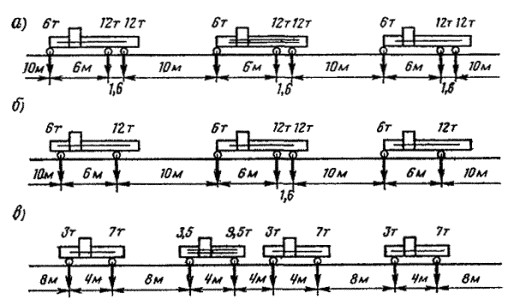 Рис. 1. Нормативные автомобильные нагрузки:а - Н-30; б - Н-18; в - Н-10Таблица 2В случае установки на проезжей части колонн автомобилей более двух по всем нормам (кроме СН 200-62) полное усилие от всех колонн автомобилей уменьшали на 15% при загруженности тремя колоннами и на 25% при четырех и более колоннах; по СН 200-62 к расчетному усилию от колонн автомобилей соответственно вводили коэффициенты 0,8 и 0,7.Динамический коэффициент на железобетонное пролетное строение от автомобильной нагрузки принимали в зависимости от пролета l.Нормы 1938 г.l..................................................................................................................... ≤2           ≥15,0μ.................................................................................................................... 1,2          1,1Нормы 1943 г.l..................................................................................................................... ≤5           45μ.................................................................................................................... 1,4          1,0Нормы 1948, 1953, 1962 гг.l..................................................................................................................... ≤5           ≥45μ.................................................................................................................... 1,3          1,0Для промежуточных значений l динамический коэффициент принимали по интерполяции.По СН 200-62 на автомобильные нагрузки вводили коэффициент перегрузки, равный 1,4.6. Автомобильная нагрузка Н-13 по схеме колонн автомобилей соответствует нагрузке Н-10, но с увеличением всех весовых параметров на коэффициент 1,3. Правила ее установки на проезжей части аналогичны как для Н-10.По нормам 1938 г. число колонн на проезжей части должно быть четыре (по две для каждого направления движения) без учета понижающих коэффициентов на число полос движения, а по более поздним нормам как по п. 5 приложения. Динамический коэффициент от этой нагрузки принимают также по п. 5.7. При загружении пролетных строений автомобильными нагрузками число колонн по ширине проезжей части принимают по вместимости габарита. При этом край кузовов автомобиля не должен выходить за пределы проезжей части, а расстояние между кузовами должно быть не менее 0,1 м.8. Колесная нагрузка НК-80 и гусеничная нагрузка НГ-60 по характеристикам, правилам установки на проезжей части соответствуют СНиП 2.05.03-84.Характеристики гусеничной нагрузки НГ-30 и тракторной нагрузки весом соответственно 60 и 25 тс (по нормам 1938 г.) приведены в табл. 3. Правила установки этих нагрузок на проезжей части как для НГ-60.Колесная и гусеничная (тракторная) нагрузки при расчете пролетных строений принимают без учета динамического коэффициента. При этом допускаемые напряжения на бетон и арматуру повышаются на 30% (по нормам 1948 г.); коэффициенты перегрузки принимают равными 1,0 (по СН 200-62).Таблица 39. Временную нагрузку от толпы на тротуары при расчетах пролетных строений автодорожных мостов принимали: с 1938 г. по 1948 г. - 400 кгс/м2 при длине загружения пролета до 20 м и 300 кгс/м при длине более 30 м; с 1948 г. по 1962 г. - 300 кгс/м2, а после 1962 г. - 400 кгс/м2.Приложение 4Типовые проекты пролетных строений, по которым приведены матрицы ординат поперечных линий влияния.1. Железобетонные плитно-ребристые пролетные строения с пролетом 5 и 6 м. Союздорпроект, вып. 4, 1948 г.2. Пролетные строения железобетонные сборные с каркасной арматурой периодического профиля пролетами в свету 7,5; 10,0; 12,5; 15,0; 20.0. Союздорпроект, вып. 10-11, 17-18, 1954.3. Пролетные строения железобетонные сборные с каркасной круглой арматурой, пролетами в свету 7,5; 10,0; 12,5; 15,0. Союздорпроект, вып. 19-20, 1952 г.4. Пролетные строения железобетонные сборные с каркасной арматурой периодического профиля пролетами в свету 7,5; 10,0; 12,5; 15.0; 20,0 м. Союздорпроект, вып. 56, 1957 г.5. Пролетные строения железобетонные с каркасной арматурой периодического профиля из стали марки 25ГС, пролетами в свету 7,5; 10,0; 12,5; 15,0 м. Союздорпроект. вып. 87, 1958 г.6. Вариант конструкций железобетонных сборных пролетных строений без диафрагм с каркасной арматурой периодического профиля пролетами в свету 7,5; 10.0; 12,5; 15,0 м. Союздорпроект, вып. 56 (дополнение), 1962 г.7. Вариант конструкций железобетонных сборных пролетных строений со сталью марки 35ГС. Союздорпроект, вып. 167, 1962 г.8. Пролетные строения железобетонные сборные из составных по длине пролета балок с натяжением арматуры после бетонирования пролетами в свету 12,5: 15,0; 20,0; 30,0; 40,0 м. Союздорпроект, вып. 123 и 123 (дополнение), 1959 г.9. Пролетные строения железобетонные с натяжением арматуры после бетонирования пролетом в свету 40 м. Союздорпроект, вып. 123-64 1964 г.10. Пролетные строения железобетонные сборные с натяжением арматуры до бетонирования пролетами в свету 10,0; 12,5; 15,0; 20,0 м. Союздорпроект, вып. 122-62. 1962 г., вып. 122-63. 1963 г.11. Пролетные строения железобетонные сборные с натяжением арматуры до бетонирования пролетом в свету 30 м. Союздорпроект, вып. 149-62.12. Пролетные строения без диафрагм из цельноперевозимых балок длиной 12, 15 и 18 м, армированных каркасной арматурой класса А-II. Союздорпроект. сер. 3.505-14, вып. 1, инв. № 710/1, 1969 г.13. Балочные бездиафрагменные пролетные строения составные по длине, длиной 15; 18; 24; 33 и 42 м, армированные полигональными пучками. Союздорпроект. сер. 501.5, инв. № 384/8.14. Балочные бездиафрагменные пролетные строения из цельноперевозимых балок длиной 12; 15; 18; 24 и 33 м, армированных горизонтальными и полигональными пучками. Союздорпроект. сер. 501.5, инв. № 384/6 и 384/7.15. Балочные пролетные строения без диафрагм. Союздорпроект. сер. 3.563-12. вып. 2. инв. № 384/26. 384/33, 384/31; вып. 3. инв. № 384/27 и вып 4. инв. № 384/28. 1969 - 1970 г.16. Пролетные строения из составных балок длиной 18 и 21 м, армированных напрягаемой пучковой арматурой класса В-II (подвариант без диафрагм). Союздорпроект, сер. 3.503-14. вып. 3, инв. № 710/3, 1969 г.17. Железобетонные пролетные строения малых мостов пролетами в свету 2,0; 3,0;4,0; 5,0м. Союздорпроект, вып. 31. 1955.18. Плитные пролетные строения длиной от 6 до 18 м (пустотные плиты). Союздорпроект, сер. 501.5. инв. № 384/5, 1965 г.19. Пролетные строения из пустотных плит длиной от 6 до 18 м, армированных стержневой арматурой. Союздорпроект, сер. 3.503-12, инв. № 384/25 1969 г.20. Пролетные строения из пустотных плит, армированных арматурой класса A-IV иA-V. Союздорпроект, сер. 3.503-12, инв. № 384/43. 1974 г.21. Железобетонные сборные плитные мосты пролетами 3,0 и 6,0 м, типовой проект Белгипродора № 5-04-145, Гушосдор при СМ БССР. 1962 г.22. Сборные железобетонные плитные мосты пролетами 8 и 9 м, типовой проект Белгипродора № 3.503-29. Гушосдор при СМ БССР, 1973 г.Приложение 5Таблицы ординат поперечных линий влияния пролетных строений (типовой проект, вып. 56, Союздорпроект), имеющих нарушение связей между балками в нижней зонеТаблица 1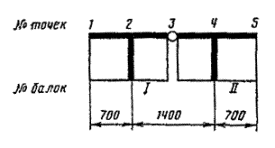 Таблица 2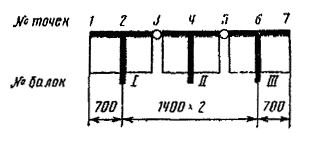 Таблица 3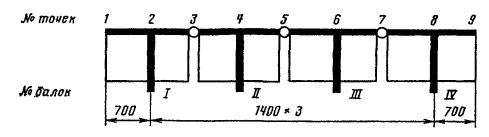 Таблица4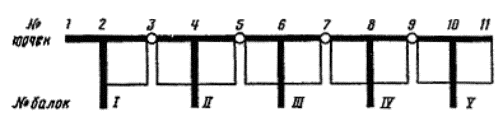 Таблица 5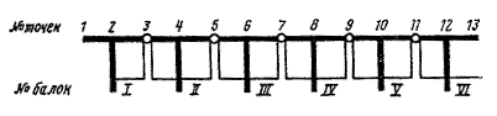 Таблица 6Окончание табл. 6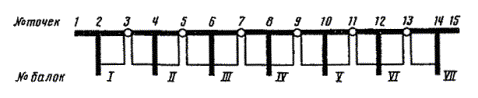 Приложение 6Таблицы ординат поперечных линий влияния пролетных строений при различных соотношениях жесткости балок (для середины пролета).Таблицы составлены для типовых пролетных строений по вып. 56, 56Д, 710/5 Союздорпроекта при следующих соотношениях жесткости балок в пролете.1. Одна крайняя балка (по схеме в таблицах балка № 1) имеет жесткость 0,5 EI, а остальные EI.2. Две крайние балки (№ 1 и последняя) имеют жесткость 0,5 EI, а остальные EI.3. Одна крайняя балка (№ 1) имеет жесткость 0,3 EI, а остальные EI.4. Две крайние балки (№ 1 и последняя) имеют жесткость 0,3 EI, а остальные EI.5. Две крайние балки (№ 1 и последняя) имеют жесткость 0,3 EI, вторые от края (№ 2 и предпоследняя) 0,5 EI, а остальные средние EI.В пояснении к таблицам приняты следующие обозначения: Т.П. - 56 (56Д или 710/5) - типовой проект по вып. 56 (56Д или 710/5).Вариант 1 (2-5) - случай соотношения жесткостей согласно вышеуказанному.Таблица 1 (т.п. 56, вариант 1)Окончание табл. 1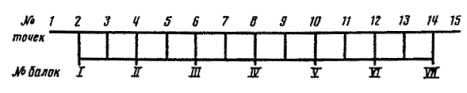 Таблица 2 (т.п. 56. вариант 2)Окончание табл. 2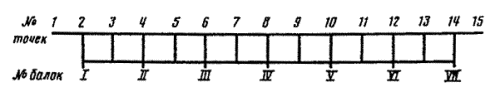 Таблица 3 (т.п. 56, вариант 3)Окончание табл. 3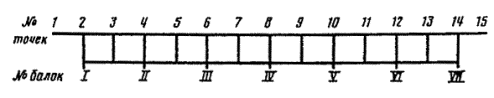 Таблица 4 (т.п. 56, вариант 4)Окончание табл. 4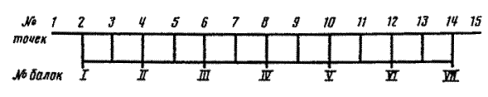 Таблица 5 (т.п. 56, вариант 5)Окончание табл. 5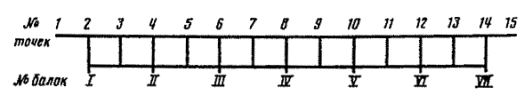 Таблица 6 (т. и. 56, вариант 1)Окончание табл. 6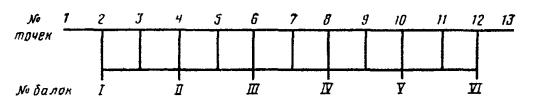 Таблица 7 (т.п. 56, вариант 2)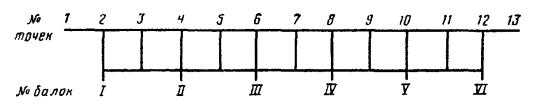 Таблица 8 (т.п. 56, вариант 3)Окончание табл. 8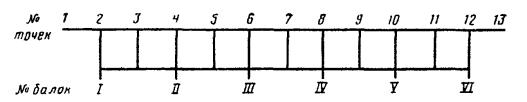 Таблица 9 (т.п. 56, вариант 4)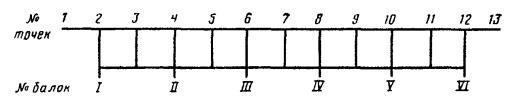 Таблица 10 (т.п. 56, вариант 5)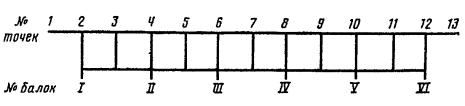 Таблица 11 (т.п. 56, вариант 1)Окончание табл. 11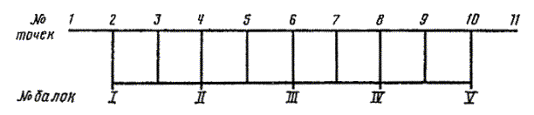 Таблица 12 (т.п. 56. вариант 2)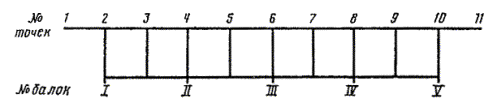 Таблица 13 (т.п. 56, вариант 3)Окончание табл. 13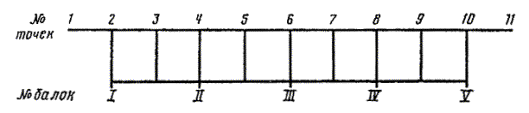 Таблица 14 (т.п. 56, вариант 4)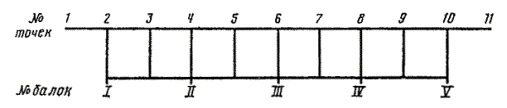 Таблица 15 (т.п. 56, вариант 5)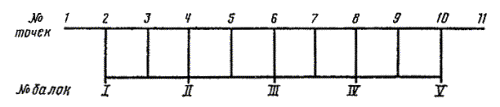 Таблица 16 (т.п. 56, вариант 1)Продолжение табл. 16Окончание табл. 16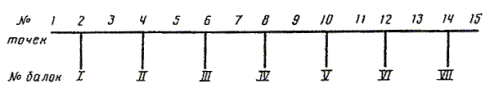 Таблица 17 (т.п. 56 Д, вариант 2)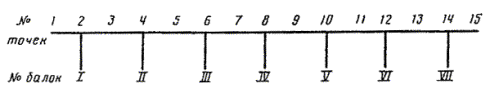 Таблица 18 (т.п. 56 Д, вариант 1)Окончание табл. 18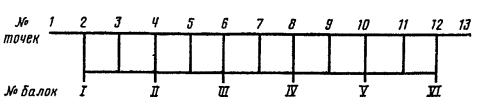 Таблица 19 (т.п. 56 Д, вариант 2)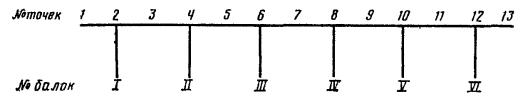 Таблица 20 (т.п. 56 Д, вариант 1)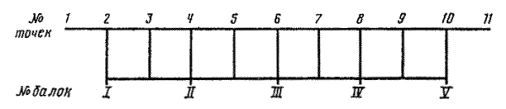 Таблица 21 (т.п. 56 Д, вариант 2)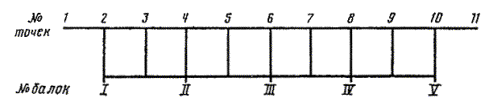 Таблица 22 (т.п. 710/5, вариант 1)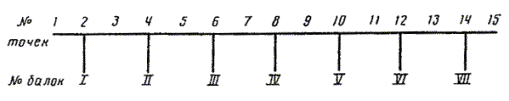 Таблица 23 (т.п. 710/5, вариант 2)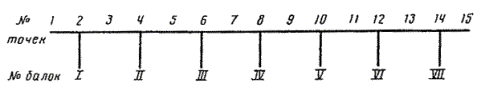 Таблица 24 (т.п. 710/5, вариант 1)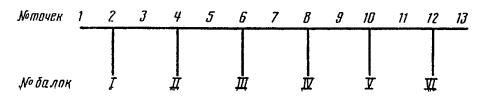 Таблица 25 (т.п. 710/5, вариант 2)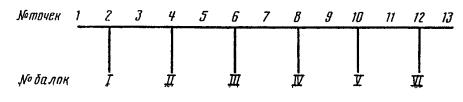 Таблица 26 (т.п. 710/5, вариант 1)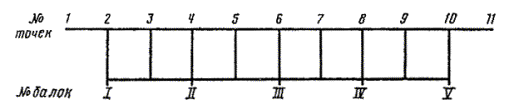 Таблица 27 (т.п. 710/5, вариант 2)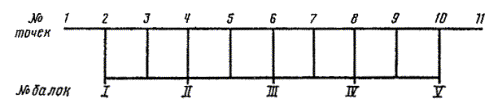 Приложение 7Допускаемые значения изгибающих моментов в балках, плите и диафрагмах (поСНиП 2.05.03-84) в типовых пролетных строениях* В числителе - усилие в крайней балке: в знаменателе - усилие в средней балке.** Знак "-" соответствует усилию в верхней арматуре, а плюс "+" - в нижней арматуре.СОДЕРЖАНИЕМинистерство автомобильных дорог РСФСРВедомственные строительные нормыВСН 32-89Министерство автомобильных дорог РСФСРИнструкция по определению грузоподъемности железобетонных балочных пролетных строений эксплуатируемых автодорожных мостовВзамен ВСН 32-78 Минавтодора РСФСРВнесена дорожным научно-исследовательским и производственно-технологическим объединением НПО РосдорнииУтверждена Министерством автомобильных дорог РСФСРСрок введения1.01.1990№ ппВид дефектаХарактер влияния на элементФорма учета12341Коррозия рабочей арматуры в растянутой зонеОслабление сечения растянутой арматуры, снижение несущей способности балок на изгиб и жесткостиУчитывать фактические размеры площади арматуры по результатам замера2Разрыв отдельных стержней рабочей арматуры в растянутой зонеТо жеТо же3Искривление (смятие) стержней рабочей арматуры растянутой зоныТо жеСогласно п. 2.54Коррозия арматуры хомутов и отогнутых стержнейСнижение несущей способности балок на поперечную силуСогласно п. 2.55Повреждение бетона сжатой зоны балок:5раковины, сколыОслабление сечения сжатой зоны балокУчитывать фактические размеры сечения по результатам замера5разрыхление бетонаСнижение прочности бетона сжатой зоныУчет фактической прочности (см. п. 2.14)5продольные трещины (вдоль действия сил)Разрушение сжатой зоны бетона (полное или частичное)Выключение из работы этих балок или учет их в работе по результатам испытания6Повреждение бетона в зоне главных напряжений балок (приопорное сечение):раковины, сколыСнижение прочности балок за счет: уменьшения сечения снижения прочностиУчет фактических размеров сечения путем замера с натуры6Разрыхление бетонаУчет фактической прочности бетона (см. п. 2.14)7Вертикальные трещины в средней части балок в растянутой зоне:Снижение жесткости и изменение распределения усилий между балками:Учет фактического распределения по результатам испытаний:7раскрытие более 0,2 до 0,5 ммзначительноепп. 5.2-5.137раскрытие более 0,5 мм в результате потери связи арматуры и бетонаочень значительноеп. 5.16раскрытие более 0,5 мм вследствие текучести арматурыразрушение балкиВыключение балки из работы8Трещины по контакту ребра балок с плитойСнижение жесткости и прочностиУчет фактического распределения усилий между балками по результатам испытания9Нарушение объединения сборных балок на сварных соединениях полудиафрагм:срез (отсутствие) сварных накладок по нижней зоне в отдельных местах;разрушение анкеровки закладных деталей;косые трещины в полудиафрагмахНарушение схемы пространственной работы пролетного строения и поперечного распределения усилийУчет фактического распределения усилий между балками по результатам испытания (пп. 5.2- 5.13) или по п. 5.1510Нарушение объединения балок по монолитным диафрагмам (железобетонным стыкам): вертикальные или наклонные трещины на всю высоту диафрагм;повреждение основной арматуры (коррозия, разрыв, изгиб);повреждение бетона (сколы, растрескивание)Нарушение схемы пространственной работы пролетного строения и поперечного распределения усилийУчет фактического распределения усилий между балками по результатам испытания (пп. 5.2-5.13) или по п. 5.1511Повреждения плиты проезжей части:Снижение несущей способности плиты:11пробоиныместноеУчет фактической площади сечения11трещиноватый бетон (частая сетка) или выщелачивание бетонаобщееУчет фактической прочности бетона (см. п. 2.14)11сколы бетона по нижней грани плитыв панеляхУчет только арматуры (без бетона)11коррозия рабочей арматуры или механические поврежденияобщееУчет фактической площади арматуры11обрушение консоли плитыв панелях обрушенияВыключение из работы12Зависание балок над опорной частью: одиночный случай групповойИзменение распределения усилий между балкамиВыключение из работы этих балок13Трещины в зоне анкеровки преднапряженной арматуры балокПотеря предварительного напряжения в арматуре, возможно изменение распределения усилий между балкамиУчитывать при определении трещиностойкости по результатам испытания14Вертикальные трещины от постоянных нагрузок в ребрах преднапряженных балок в растянутых участках:одиночные волосныеНе учитывать14с раскрытием 0,1 ммболееСнижение жесткости (строительного подъема)Учитывать фактическое распределение усилий по результатам испытаний15Продольные трещины вдоль преднапряжений арматуры балок:отдельные прерывистыесплошныеВозможно ослабление площади рабочей арматурыУчет фактической площади арматуры16Трещины в опорных зонах неразрезных балок (как правило, в верхних участках с выходом на плиту)Изменение напряженного состояния из-за осадки опорУчет фактического перераспределения усилий по длине балки17Неровности покрытия выколы покрытияПовышение динамического воздействия временной нагрузки на несущие конструкцииУчет повышенного динамического коэффициента (см. пп. 1.18-1.20)18Просадки на подходах, разрушение деформационных швовТо жеТо жеРазрешенная скорость движения грузовых автомобилей по мосту, км/чПредельные углы перелома продольного профиля над опорами, % в долях l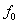 Более 601,60.0020До 60 включительно2,00.0025» 40 »2,50.0030» 20 »3,20,0040*Годы эксплуатацииДопускаемые напряжения для арматуры , кгс/см2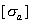 Допускаемые напряжения для арматуры , кгс/см2Допускаемые напряжения для арматуры , кгс/см2Марка бетона пролетных строений , кгс/см2Марка бетона пролетных строений , кгс/см2Годы эксплуатацииОсновные стержниОсновные стержниХомутымонолитные с пролетами до 20 ммонолитных с пролетами более 20 м и сборныхГоды эксплуатацииСт. 2, Ст. 3Ст. 5.Ст. 2, Ст. 3монолитные с пролетами до 20 ммонолитных с пролетами более 20 м и сборных1902-1909800-7001301301910-1925900-7001301701926-1928900-7001402001929-19301100-9001301301931-19371250-12501702001938-1961125015001250170300Расчетная поперечная силаГод проектирования пролетного строенияГод проектирования пролетного строенияГод проектирования пролетного строенияРасчетная поперечная сила1910-1925,1931-19371938-1961(l<12 м)1926-1930,1938-1961(l>12 м) (на отгибы)0,55Q0,42Q0,70Q (на хомуты)0,20Q0,18Q0,30Q (на бетон)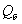 0,25Q0,40Q0МатериалПлотность бетона и железобетона, кг/м3, для пролетных строений проектировокПлотность бетона и железобетона, кг/м3, для пролетных строений проектировокМатериал1906-1937 гг.1938-1961 гг.Бетон22002400Железобетон24002600Характеристика конструкцииИзгибающий моментИзгибающий моментПоперечная сила на опоре в свободно опертой балкеХарактеристика конструкциив середине пролетана опореПоперечная сила на опоре в свободно опертой балкеТолщина плиты менее 1/4 высоты ребра, на которое опирается плита0,5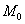 -0,7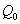 То же, более 1/4 высоты ребра0,7-0,7Плита по металлическим балкам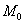 -0,7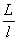 Плита, свободно опертая по краямПлита, свободно опертая по краямПлита, защемленная по всем краямПлита, защемленная по всем краямПлита, защемленная по всем краямПлита, защемленная по всем краямв середине пролетав середине пролетав середине пролетав середине пролетана опорена опоре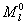 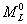 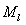 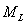 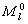 1,00,0470,0470,0220,022-0,052-0,0521,10,0540,0470,0260,022-0,055-0,0511,20,0610,0470,0290,022-0,061-0,0511,30,0680,0470,0320,021-0,067-0,0511,40,0740,0470,0340,020-0,071-0,0511,50,0800,0460,0360,019-0,075-0,0511,60,0850,0450,0370,018-0,078-0,0501,70,0900,0440,0380,017-0,080-0,0491,80,0940,0440,0390,016-0,081-0,0481,90,0980,0430,0400,014-0,082-0,0472,00,1010,0420,0400,012-0,083-0,045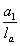 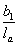 =1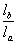 =1=1,2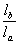 =1,2=1,4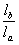 =1,4=1,6=1,6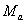 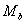 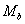 1234557891000,0--------00,20,2990,2330,3140,2350,3240,2320,3330,23000,40,2260,1700,2450,1680,2560,1650,2630,16300,60,1830,1330,2020,1310,2150,1280,2220,12500,80,1510,1060,1710,1060,1840,1080,1930,10101,00,1240,0870,1460,0870,1600,0850,1690,08301,2--0,1240,0740,1360,0720,1490,07001,4----0,1210,0620,1320,06001,6------0,1170,0530,20,00,2380,2990,2530,2920,2640,2890,2710,2860,20,20,2060,2090,2220,2020,2320,1980,2390,1960,20,40,1730,1730,1920,1520,2020,1490,2100,1460,20,60,1460,1460,1650,1190,1770,1170,1840,1140,20,80,1230,1230,1420,0970,1550,0950,1640,0930,21,00,1020,1020,1230,0810,1360,0790,1450,0760,21,2--0,1050,0680,1200,0670,1290,0650,21,4----0,1040,0580,1150,0560,21,6------0,1020,0490,40,00,1700,2260,1880,2250,1990,2220,2050,2200,40,20,1530,1730,1700,1710,1800,1610,1860,1650,40,40,1350,1350,1530,1340,1630,1310,1700,1280,40,60,1170,1080,1330,1070,1470,1050,1540,1020,40,80,1000,0880,1180,0880,1310,0850,1390,0830,41,00,0830,0720,1030,0730,1050,0710,1240,0690,41,2--0,0880,0620,0850,0620,0010,0590,41,4----0,0710,0520,0990,0500,41,6----0,062-0,0880,0400,60,00,1330,1860,1460,1800,1560,1770,1620,1750,60,20,1210,1460,1360,1440,1460,1410,1520,1390,60,40,1080,1170,1250,1160,1340,1130,1400,1110,60,60,0950,0950,1130,0940,1220,1020,1280,0890,60,80,0820,0780,0990,0780,1100,0750,1170,0730,61,00,0680,0640,0860,0650,0980,0630,1060,0610,61,2--0,0740,0550,0870,0540,0950,0520,61,4----0,0760,0460,0850,0450,61,6------0,0760,0390,80,00,1060,1510,1190,1490,1270,1460,1340,1450,80,20,0980,1230,1110,1210,1200,1190,1250,1170,80,40,0880,1000,1030,0990,1110,0960,1160,0940,80,60,0780,0820,0920,0810,1020,0790,1070,0770,80,80,0670,0670,0820,0670,0920,0650,0980,0630,81,00,0560,0550,0720,0560,0820,0550,0890,0530,81,2--0,0620,0470,0730,0460,0800,0450,81,4----0,0640,0400,0720,0380,81,6------0,0650,0341,00,00,0870,1240,0980,1230,1050,1210,1090,1191,00,20,0800,1020,0910,1000,0990,0980,1030,0971,00,40,0720,0830,0840,0820,0920,0700,0960,0781,00,60,0640,0680,0760,0670,0840,0660,0890,0541,00,80,0550,0550,0680,0560,0760,0540,0810,0531,01,00,0460,0460,0590,0470,0680,0460,0740,0441,01,2--0,0510,0400,0600,0390,0670,0371,01,4----0,0530,0340,0600,0321,01,6------0,0530,028Схема нагрузки (номера по рис. 10)№ точкиК1К2К3К4К5К6К7К8К9К10I-IIшарнирное опирание13,69062,050300-0,86700,631800-I-IIшарнирное опирание23,47071,96500,22200-0,08240,51680,3238-0,071700,2235I-IIшарнирное опирание33,24441,86240,383600,01900,16480,0899-0,039400,0372I-IIшарнирное опирание40001,818200000,09110I-IIшарнирное опирание50001,909400000,12020I-IIшарнирное опирание60001,947000000,03670III-IVжесткая заделка10,78930,643000-0,40250,431300-III-IVжесткая заделка20,75380,62260,7490-0,03360,16880,1603-0,090700,1889III-IVжесткая заделка30,74620,62150,4500-0,0480,01370,0122-0,02720-0,0005III-IVжесткая заделка40-1,439802,0465-0-0,521400,39260III-IVжесткая заделка50-1,3831-0,23051,9940-0,03360-0,2292-0,03820,2358-0,2248III-IVжесткая заделка60-1,3727-0,22882,0051-0,00830-0,0135-0,00220,0171-0,0366V-VIконсольная заделка131,569300--6,259800--V-VIконсольная заделка231,764300,0755--0,02654,92700-1,1709-0,0953V-VIконсольная заделка331,935500,0380-0,01422,34160-0,2175-0,0151V-VIконсольная заделка411,1466-2,040101,7067-2,0841-0,486100,2451-V-VIконсольная заделка511,3580-1,9931-0,17171,94910,09611,6278-0,4127-0,11400,2137-0,0006V-VIконсольная заделка611,4530-1,9972-0,31742,03160,02780,8952-0,2785-0,12940,0920-0,0680V-VIконсольная заделка70-7,439704,0916-0-1,446300,5344-V-VIконсольная заделка80-8,0766-1,34614,62120,34830-1,0742-0,17900,3954-0,3504V-VIконсольная заделка90-8,1179-1,35304,08690,01400-0,5153-0,08590,1102-0,1915vtaik·tuvtaik·tuvtaik·tuvtaik·tu112,70692,262172,40252,06024,303102,228182,101262,05633,182112,201192,093272,05242,776122,179202,086282,04852,571132,160212,080292,04562,447142,145222,074302,04272,365152,131232,069402,02182,306162,120242,064602,000№ точекlp = 5480 ммlp = 5480 ммlp = 6600 ммlp = 6600 мм№ точекБ-IБ-IIБ-IБ-II10,8640,1510,7220,18020,7410,2550,6410,26430,5710,3910,5170,38640,2430,5200,2510,5135-0,0390,3910,0570,38660,0010,2550,0030,2647-0,0240,151-0,0280,180№ точекlp = 5480 ммlp = 5480 ммlp = 6600 ммlp = 6600 мм№ точекБ-IБ-IIБ-IБ-II10,8310,1790,7690,22320,7120,2820,6760,29930,5570,4110,5440,40140,2610,5450,2750,51650,0740,4360,1010,40860,0150,1880,0300,1877-0,0140,0420,0090,0588-0,0240,0180,0200,0349-0,0300,0030,0270,020№ точекlp = 8400 ммlp = 8400 ммlp = 8400 ммlp = 11100 ммlp = 11100 ммlp = 11100 ммlp = 13700 ммlp = 13700 ммlp = 13700 ммlp = 16300 ммlp = 16300 ммlp = 16300 мм№ точекБ-IБ-IIБ-IIIБ-IБ-IIБ-IIIБ-IБ-IIБ-IIIБ-IБ-IIБ-III10,8740,1870,0090,8100,2510,0270,7440,2920,0530,7370,3120,06420,6860,2920,0660,6460,3130,0880,6040,3230,1090,6020,3510,11830,4860,3940,1330,4780,3690,1550,4620,3480,1670,4660,3470,17440,2880,4290,2370,3080,3810,2400,3170,3440,2340,3260,3380,23550,1430,3670,3530,1720,3350,3210,1940,3060,2910,2050,3010,28560,0650,2370,4000,0870,2400,3500,1070,2340,3100,460,2350,30070,0190,1220,3530,0290,1460,3210,0430,1570,2910,0490,1630,2858-0,0060,0540,237-0,0040,0760,2400,0030,0920,2340,0040,0990,2359-0,0260,0130,133-0,0290,0260,155-0,0260,0400,167-0,0320,0440,17410-0,040-0,0070,066-0,046-0,0040,088-0,0510,0030,109-0,0580,0040,11811-0,053-0,0220,009-0,062-0,0310,027-0,072-0,0320,053-0,083-0,0340,064№точекlp = 8400 ммlp = 8400 ммlp = 8400 ммlp = 11100 ммlp = 11100 ммlp = 11100 ммlp = 13700 ммlp = 13700 ммlp = 13700 ммlp = 16300 ммlp = 16300 ммlp = 16300 мм№точекБ-IБ-IIБ-IIIБ-IБ-IIБ-IIIБ-IБ-IIБ-IIIБ-IБ-IIБ-III10,8530,1810,0220,7880,2460,0410,7220,2870,0680,7140,3060,07920,6690,2880,0760,6300,3090,0990,5880,3180,1190,5850,3270,12930,4750,3910,1390,4670,3660,1610,4520,3450,1730,4540,3430,18040,2840,4280,2400,3040,3790,2410,3130,3420,2340,3220,3350,23550,1450,3670,3500,1750,3340,3170,1970,3050,2860,2080,2990,27960,0750,2400,3910,0970,2410,3400,1170,2340,2990,1270,2350,28970,0360,1270,3390,0470,1490,3060,0600,1600,2760,0670,1650,26980,0170,0600,2210,0190,0820,2230,0260,0980,2170,0290,1050,21790,0020,0210,118-0,0010,0360,14100,0510,1530,0010,0570,15810-0,0130,0030,060-0,0170,0110,082-0,0180,0200,098-0,0200,0240,10511-0,028-0,0070,029-0,031-0,0060,042-0,034-0,0030,055-0,038-0,0020,06112-0,041-0,0130,017-0,044-0,0170,020-0,047-0,0190,026-0,053-0,0210,03013-0,052-0,0190,009-0,055-0,0260-0,059-0,0330-0,066-0,0380№точекlp = 8400 ммlp = 8400 ммlp = 8400 ммlp = 8400 ммlp = 11100 ммlp = 11100 ммlp = 11100 ммlp = 11100 ммlp = 13700 ммlp = 13700 ммlp = 13700 ммlp = 13700 ммlp = 16300 ммlp = 16300 ммlp = 16300 ммlp = 16300 мм№точекБ-IБ-IIБ-IIIБ-IVБ-IБ-IIБ-IIIБ-IVБ-IБ-IIБ-IIIБ-IVБ-IБ-IIБ-IIIБ-IV     1  0,8360,1730,0260,0250,7700,2380,0460,0180,7030,2790,0730,0180,6940,2980,0850,020     2  0,6550,2810,0790,0310,6150,3020,1020,0340,5690,3120,1230,0410,5690,3200,1330,045     3  0,4640,3860,1420,0390,4560,3610,1640,0530,4410,3400,1760,0660,4430,3380,1830,072     4  0,2770,4250,2410,0660,2980,3760,2430,0880,3070,3390,2360,1040,3150,3320,2360,111     5  0,1440,3670,3500,1190,1740,3340,3170,1420,1950,3040,2860,1530,2060,2980,2780,158     6  0,0780,2410,3910,2170,1010,2430,3380,2180,1210,2360,2970,2110,1310,2360,2860,211     7  0,0440,1310,3370,3300,0560,1530,3030,2950,0700,1630,2720,2640,0770,1690,2640,257     8  0,0300,0660,2170,3770,0340,0880,2180,3230,0400,1040,2110,2820,0440,1110,2110,271     9  0,0200,0290,1130,3300,0180,0440,1350,2950,0190,0580,1460,2640,0210,0650,1510,257   10 0,0090,0130,0540,2170,0060,0200,0760,2180,0040,0300,0920,2110,0040,0350,1000,211   11 -0,0040,0030,0230,119-0,0070,0050,0380,142-0,0090,0100,0530,153-0,0110,0120,0600,158   12 -0,018-0,0040,0130,066-0,020-0,0050,0200,088-0,022-0,0040,0300,104-0,025-0,0030,0350,111   13 -0,031-0,0120,0100,039-0,033-0,0140,0100,053-0,035-0,0150,0140,066-0,038-0,0160,0160,072   14 -0,042-0,0180,0090,031-0,043-0,0200,0060,034-0,045-0,0230,0040,041-0,049-0,0250,0040,045   15 -0,052-0,0240,0080,025-0,054-0,0260,0020,018-0,055-0,030-0,0050,018-0,060-0,034-0,0080,020№точекlp = 8400 ммlp = 8400 ммlp = 8400 ммlp = 8400 ммlp = 11100 ммlp = 11100 ммlp = 11100 ммlp = 11100 ммlp = 13700 ммlp = 13700 ммlp = 13700 ммlp = 13700 ммlp = 16300 ммlp = 16300 ммlp = 16300 ммlp = 16300 мм№точекБ-IБ-IIБ-IIIБ-IVБ-IБ-IIБ-IIIБ-IVБ-IБ-IIБ-IIIБ-IVБ-IБ-IIБ-IIIБ-IV10,8220,1650,0260,0330,7550,2290,0460,0270,6950,2730,0740,0280,6770,0890,0890,03020,6430,2750,0790,0380,6020,2950,1020,0410,5660,3080,1250,0500,5540,3130,1340,05430,4540,3800,1420,0450,4460,3560,1640,0590,4350,3380,1780,0730,4310,3320,1830,07940,2710,4210,2410,0700,2910,3720,2430,0920,3030,3390,2380,1090,3070,3280,2360,11550,1400,3650,3500,1210,1700,3320,3170,1440,1940,3050,2890,1560,2030,2960,2780,16060,0780,2410,3900,2170,1010,2430,3380,2180,1230,2380,3000,2130,1310,2360,2860,21070,0480,1330,3370,3280,0590,1550,3030,2930,0750,1670,2740,2640,0810,1710,2640,25380,0370,0700,2170,3730,0410,0920,2180,3180,0490,1090,2130,2790,0530,1150,2100,26490,0300,0350,1130,3240,0290,0500,1350,2880,0310,0650,1470,2580,0330,0710,1500,247100,0220,0210,0540,2090,0200,0280,0760,2090,0200,0390,0930,2020,0200,0430,0990,199110,0130,0130,0230,1090,0110,0140,0380,1300,0090,0200,0530,1410,0080,0220,0590,!45120,0020,0070,0130,0540,00,0060,020-0,076-0,0020,0070,0300,093-0,0030,0080,0350,09913-0,0100,00,0090,027-0,011-0,0020,0100,042-0,013-0,0030,0150,058-0,015-0,0030,0180,06414-0,022-0,0080,0070,021-0,023-0,0100,0060,029-0,025-0,0110,0070,039-0,027-0,0120,0080,04315-0,033-0,0160,0040,021-0,034-0,0170,0030,022-0,036-0,0190,0020,026-0,038-0,0200,0010,02916-0,042-0,0220,0020,023-0,044-0,0230,00,021-0,045-0,025-0,0020,020-0,048-0,027-0,0030,02017-0,049-0,0280,00,024-0,052-0,029-0,0020,019-0,055-0,031-0,0050,014-0,058-0,033-0,0080,012№ точекlp = 11400 ммlp = 11400 ммlp = 11400 ммlp = 14400 ммlp = 14400 ммlp = 14400 ммlp = 17400 ммlp = 17400 ммlp = 17400 мм№ точекБ-IБ-IIБ-IIIБ-IБ-IIБ-IIIБ-IБ-IIБ-III10,8070,2640,0240,6990,3170,0810,6930,3320,09320,6380,3130,0940,5710,3250,1330,5650,3340,14230,4670,3560,1670,4440,3290,1840,4440,3270,18840,3130,3530,2440,3250,3710,2300,3340,3030,22650,1780,3210,3100,2150,2820,2680,2250,2740,25860,0940,2440,3240,1330,2300,2750,1420,2260,26570,0310,1600,3100,0640,1710,2680,0710,1720,2588-0,0020,0930,2440,0190,1140,2300,0220,1160,2269-0,0260,0360,167-0,0190,0630,184-0,0250,0670,18810-0,043-0,0070,094-0,0480,0190,133-0,0620,0220,14211-0,058-0,0380,024-0,074-0,0230,081-0,091-0,0270,093№точекlp = 11400 ммlp = 11400 ммlp = 11400 ммlp = 14400 ммlp = 14400 ммlp = 14400 ммlp = 17400 ммlp = 17400 ммlp = 17400 мм№точекБ-IБ-IIБ-IIIБ-IБ-IIБ-IIIБ-IБ-IIБ-III10,7890,2610,0370,6880,3120,0880,7010,3280,10220,6240,3110,1030,5640,3200,1360,5580,3260,14530,4590,3540,1710,4380,3250,1850,4380,3220,18940,3110,3500,2420,3200,3090,2290,3250,3020,22650,1820,3190,3040,2130,2810,2630,2230,2730,25460,1030,2420,3140,1360,2290,2660,1450,2260,25670,0440,1600,2950,0730,1720,2550,0800,1740,24680,0160,0960,2290,0340,1190,2150,0380,1230,2119-0,0040,0450,1550,0030,0720,1680,0040,0770,16910-0,0170,0170,096-0,0160,0380,119-0,0180,0410,12311-0,028-0,0040,048-0,0290,0080,073-0,0360,0090,07812-0,038-0,0170,016-0,039-0,0160,034-0,049-0,0180,03813-0,045-0,029-0,013-0,051-0,037-0,002-0,064-0,0440,0№ точекlp = 11400 ммlp = 11400 ммlp = 11400 ммlp = 11400 ммlp = 14400 ммlp = 14400 ммlp = 14400 ммlp = 14400 ммlp = 17400 ммlp = 17400 ммlp = 17400 ммlp = 17400 мм№ точекБ-IБ-IIБ-IIIБ-IVБ-IБ-IIБ-IIIБ-IVБ-IБ-IIБ-IIIБ-IV10,7810,2540,038-0,0020,6730,3090,0940,0110,6850,3190,096-0,00120,6180,3050,1030,0240,5520,3180,1410,0440,5630,3190,1400,03930,4530,3490,1730,0540,4310,3230,1870,0790,4360,3170,1870,08140,3050,3490,2440,1010,3180,3060,2280,1200,3190,2990,2260,12750,1780,3190,3040,1560,2150,2790,2600,1650,2150,2720,2550,17260,1030,2440,3130,2230,1410,2280,2620,2090,1400,2260,2560,21070,0490,1630,2920,2860,0790,1720,2490,2450,0780,1760,2450,24180,0240,1010,2250,3010,0440,1200,2090,2520,0390,1270,2100,24790,0070,0510,1500,2860,0170,0750,1610,2450,0090,0830,1680,24110-0,0030,0250,0930,2250,0010,0440,1150,209-0,0080,0510,1250,21011-0,0110,0050,0480,156-0,0120,0190,0730,165-0,0230,0240,0840,17212-0,019-0,0050,0250,101-0,0200,0030,0440,120-0,0280,0050,0510,12713-0,024-0,0130,0070,053-0,029-0,0100,0190,079-0,027-0,1130,0190,08114-0,029-0,018-0,0030,024-0,036-0,0200,0010,044-0,025-0,028-0,0080,03915-0,036-0,023-0,011-0,002-0,042-0,029-0,0160,011-0,026-0,042-0,033-0,001№ точекlp = 11400 ммlp = 11400 ммlp = 11400 ммlp = 11400 ммlp = 14400 ммlp = 14400 ммlp = 14400 ммlp = 14400 ммlp = 17400 ммlp = 17400 ммlp = 17400 ммlp = 17400 мм№ точекБ-IБ-IIБ-IIIБ-IVБ-IБ-IIБ-IIIБ-IVБ-IБ-IIБ-IIIБ-IV10,7400,2460,0510,0230,6770,3050,0890,0100,6640,3190,1020,01420,5860,2990,1130,0440,5540,3140,1360,0430,5460,3180,1450,04930,4340,3450,1780,0660,4300,3190,1850,0800,4280,3150,1880,08640,2990,3460,2440,1040,3140,3040,2280,1230,3180,2960,2240,12750,1820,3180,3020,1540,2100,2770,2610,1680,2180,2690,2510,16960,1130,2440,3090,2180,1360,2280,2630,2100,1450,2240,2520,20670,0640,1660,2870,2760,0770,1750,2510,2440,0850,1750,2410,23480,0440,1040,2180,2870,0430,1230,2100,2500,0490,1270,2060,23990,0300,0560,1430,2700,0180,0780,1630,2410,0210,0840,1640,231100,0230,0310,0860,2070,0040,0490,1160,2040,0050,0540,1210,200110,0150,0130,0410,138-0,0060,0250,0750,160-0,0070,0300,0820,161120,0060,0040,0200,086-0,0120,0100,0470,116-0,0140,0130,0530,12113-0,005-0,0040,0070,046-0,017-0,0010,0250,077-0,020-0,0010,0290,08414-0,019-0,0090,0040,031-0,020-0,0090,0100,049-0,023-0,0100,0130,05415-0,036-0,0150,0040,023-0,021-0,015-0,0020,024-0,025-0,017-0,0020,02716-0,052-0,0190,0060,023-0,021-0,020-0,0120,004-0,026-0,023-0,0140,00517-0,066-0,0240,0070,022-0,023-0,024-0,0200,013-0,028-0,029-0,026-0,016№точекlp = 11400 ммlp = 11400 ммlp = 11400 ммlp = 14400 ммlp = 14400 ммlp = 14400 ммlp = 17400 ммlp = 17400 ммlp = 17400 мм№точекБ-IБ-IIБ-IIIБ-IБ-IIБ-IIIБ-IБ-IIБ-III10,7980,2570,0320,6860,3140,0890,6720,3300,10520,6240,312O,1020,5630,3210,1370,5570,3260,14630,4590,354O,1710,4380,3250,1850,4380,3210,18940,3120,3500,2420,3210,3090,2290,3260,3020,22650,1800,3200,3050,2150,2800,2620,2240,2720,25360,1020,2420,3150,1370,2290,2660,1460,2260,25670,0420,1610,2970,0740,1710,2550,0820,1730,24580,0160,0960,2290,0340,1190,2150,0390,1230,2119-0,0060,0450,1560,0040,0710,1670,0050,0760,16910-0,0160,0160,096-0,0150,0370,119-0,0180,0410,12311-0,028-0,0030,048-0,0300,0080,073-0,0360,0090,07812-0,038-0,0160,016-0,0410,0150,034-0,050-0,0180,03913-0,037-0,033-0,018-0,0530,035-0,001-0,069-0,0410,002№ точекlp = 11400 ммlp = 11400 ммlp = 11400 ммlp = 11400 ммlp = 14400 ммlp = 14400 ммlp = 14400 ммlp = 14400 ммlp = 17400 ммlp = 17400 ммlp = 17400 ммlp = 17400 мм№ точекБ-IБ-IIБ-IIIБ-IVБ-IБ-IIБ-IIIБ-IVБ-IБ-IIБ-IIIБ-IV10,7890,2530,033-0,0080,6730,3090,0940,0110,6590,3240,1080,01520,6250,3040,0990,0190,5520,3180,1410,0440,5440,3230,1490,04930,4560,3490,1710,0520,4310,3230,1870,0790,4290,3180,1910,08540,3040,3490,2450,1010,3180,3060,2280,1200,3230,2990,2240,12550,1760,3190,3060,1580,2150,2790,2600,1650,2240,2710,2500,16760,0990,2450,3160,2280,1410,2280,2620,2090,1490,2240,2510,20470,0450,1640,2950,2890,0790,1720,2490,2450,0880,1740,2390,23580,0190,1010,2270,3040,0440,1200,2090,2520,0490,1250,2040,24190,0030,0510,1530,2890,0170,0750,1610,2450,0190,0810,1630,23510-0,0060,0250,0940,2280,0010,0440,1150,2090,0010,0490,1190,20411-0,0140,0050,0490,158-0,0120,0190,0730,165-0,0140,0230,0790,16712-0,019-0,0050,0250,101-0,0200,0030,0440,120-0,0250,0040,0490,12513-0,021-0,0130,0060,052-0,029-0,0100,0190,079-0,034-0,0120,0230,08514-0,023-0,019-0,0060,019-0,036-0,0200,0010,044-0,043-0,0250,0010,04815-0,029-0,024-0,015-0,008-0,042-0,029-0,0160,011-0,051-0,037-0,0200,015№ точекlp = 11400 ммlp = 11400 ммlp = 14400 ммlp = 14400 ммlp = 17400 ммlp = 17400 ммlp = 23400 ммlp = 23400 ммlp = 32200 ммlp = 32200 ммlp = 41200 ммlp = 41200 мм№ точекБ-IБ-IIБ-IБ-IIБ-IБ-IIБ-IБ-IIБ-IБ-IIБ-IБ-II10,9820,1240,8910,2190,9060,2180,7830,3070,7270,3350,7500,35020,7390,2780,6900,3040,6980,3060,6280,3290,5960,3350,6120,34330,4890,4240,4860,3800,4880,3850,4730,3460,4640,3310,4760,33440,2750,4530,3040,3890,3030,3940,3290,3350,3370,3120,3440,31250,1090,3940,1500,3520,1470,3540,1960,3050,2180,2830,2200,28160,0310,2450,0580,2510,0550,2500,0970,2410,1190,2330,1140,2307-0,0220,40-0,0110,145-0,0160,1430,0110,1690,0280,1770,0160,1748-0,0520,031-0,0530,058-0,0610,0550,0550,097-0,0490,117-0,0700,1139-0,077-0,035-0,091-0,023-0,101-0,0270,480,026-0,1230,058-0,1530,053№точекlp = 11400 ммlp = 11400 ммlp = 11400 ммlp = 14400 ммlp = 14400 ммlp = 14400 ммlp = 16160 ммlp = 16160 ммlp = 16160 ммlp = 17400 ммlp = 17400 ммlp = 17400 мм№точекБ-IБ-IIБ-IIIБ-IБ-IIБ-IIIБ-IБ-IIБ-IIIБ-IБ-IIБ-III10,9460,1260,0080,8610,2220,0130,8980,1890,0150,8700,2220,01720,7140,2800,0600,6690,3040,0810,6890,2970,0770,6730,3070,08330,4760,4240,1230,4750,3780,1550,4770,3960,1460,4760,3830,15540,2760,4510,2390,3050,3840,2450,2970,4080,2420,3040,3890,24450,1240,3890,3670,1620,3450,3290,1520,3600,3390,1620,3470,32860,0600,2390,4080,0810,2450,3510,0770,2420,3660,0830,2440,35170,0190,1050,3670,0240,1430,3290,0240,1290,3390,0250,1410,3288-0,0060,0430,239-0,0070,0750,245-0,0070,0620,242-0,0080,0720,2449-0,0300,0060,123-0,0320,0230,155-0,0350,0160,146-0,0350,0210,15510-0,052-0,0060,060-0,051-0,0070,081-0,059-0,0070,077-0,058-0,0080,08311-0,073-0,0140,008-0,069-0,0330,013-0,083-0,0270,015-0,080-0,0330,017№ точекlp = 20400 ммlp = 20400 ммlp = 20400 ммlp = 23400 ммlp = 23400 ммlp = 23400 ммlp = 32200 ммlp = 32200 ммlp = 32200 ммlp = 41200 ммlp = 41200 ммlp = 41200 мм№ точекБ-IБ-IIБ-IIIБ-IБ-IIБ-IIIБ-IБ-IIБ-IIIБ-IБ-IIБ-III10,8080,2740,0370,7530,3080,0630,6950,3360,1000,7070,3500,10420,6390,3190,1020,6070,3280,1210,5730,3330,1430,5830,3410,14630,4710,3590,1690,4620,3430,1790,4510,3270,1870,4590,3310,18940,3190,3540,2410,3270,3290,2350,3360,3060,2250,3420,3070,22450,1870,3190,3030,2060,2970,2810,2290,2750,2560,2340,2740,25360,1020,2410,3180,1210,2350,2910,1450,1700,2620,1470,2240,25970,0360,1580,3030,0510,1670,2810,0720,2250,2560,0710,1700,2538-0,0030,0910,2410,0050,1050,2350,0180,1150,2250,0130,1140,2249-0,0360,0360,169-0,0330,0490,179-0,0290,0630,187-0,0400,0610,18910-0,061-0,0030,102-0,0630,0050,121-0,0690,0180,143-0,0850,0130,14611-0,085-0,0390,037-0,092-0,0370,063-0108-0,0260,100-0,129-0,0340,104№ точекlp = 11400 ммlp = 11400 ммlp = 11400 ммlp = 14400 ммlp = 14400 ммlp = 14400 ммlp = 16160 ммlp = 16160 ммlp = 16160 ммlp = 17400 ммlp = 17400 ммlp = 17400 мм№ точекБ-IБ-IIБ-IIIБ-IБ-IIБ-IIIБ-IБ-IIБ-IIIБ-IБ-IIБ-III10,9180,1190,0250,8360,2160,0300,8670,1810,0340,8390,2140,03620,6930,2740,0730,6500,3000,0930,6650,2910,0910,6510,3010,09730,4610,4200,1320,4630,3750,1620,4620,3910,1550,4610,3790,16340,2700,4490,2440,3000,3830,2460,2910,4060,2450,2990,3870,24650,1270,3900,3640,1650,3450,3240,1560,3610,3350,1660,3470,32360,0720,2420,3980,0930,2460,3400,0910,2450,3550,0960,2460,33970,0400,1110,3510,0440,1460,3110,0490,1340,3190,0480,1440,30980,0240,0510,2170,0190,0800,2250,0260,0690,2180,0230,0790,22190,0070,0150,09900,0320,1370,0050,0250,1210,0020,0310,13310-0,0140,0030,051-0,0170,0090,080-0,0170,0070,069-0,0180,0090,07911-0,035-0,0060,026-0,034-0,0070,039-0,039-0,0070,037-0,038-0,0070,04112-0,054-0,0140,024-0,049-0,0170,019-0,061-0,0170,026-0,057-0,0180,02313-0,073-0,0210,024-0,064-0,0260,003-0,081-0,0260,018-0,076-0,0280,009№ точекlp = 20400 ммlp = 20400 ммlp = 20400 ммlp = 23400 ммlp = 23400 ммlp = 23400 ммlp = 32200 ммlp = 32200 ммlp = 32200 ммlp = 41200 ммlp = 41200 ммlp = 41200 мм№ точекБ-IБ-IIБ-IIIБ-IБ-IIБ-IIIБ-IБ-IIБ-IIIБ-IБ-IIБ-III10,7800,2680,0550,7270,3030,0800,6690,3300,1150,6760,3430,12220,6190,3150,1150,5890,3230,1320,5540,3280,1540,5600,3350,15830,4580,3550,1770,4500,3390,1850,4390,3230,1920,4440,3250,19540,3140,3510,2410,3230,3260,2340,3310,3030,2250,3360,3030,22450,1910,3180,2960,2100,2950,2740,2310,2730,2490,2360,2720,24660,1150,2410,3050,1320,2340,2790,1550,2250,2500,1590,2240,24670,0580,1590,2840,0700,1680,2640,0910,1720,2390,0930,1730,23580,0260,0970,2190,0320,1100,2160,0460,1220,2050,0460,1230,203900,0470,1510,0010,0610,1610,0090,0760,1640,0060,0760,16410-0,0210,0180,097-0,0210,0280,110-0,0190,0400,122-0,0240,0390,123110,039-0,0050,054-0,04100,066-0,0440,0080,081-0,0520,0090,08212-0057-0,0210,026-0,058-0,0210,032-0,066-0,0190,046-0,077-0,0240,04613-0,074-0,0360-0,074-0,0410-0,087-0,0450,012-0,101-0,0520,011№точекlp = 11400 ммlp = 11400 ммlp = 11400 ммlp = 11400 ммlp = 11400 ммlp = 14400 ммlp = 14400 ммlp = 14400 ммlp = 14400 ммlp = 14400 ммlp = 17400 ммlp = 17400 ммlp = 17400 ммlp = 17400 ммlp = 17400 мм№точекБ-IБ-IIБ-IIIБ-IVБ-VБ-IБ-IIБ-IIIБ-IVБ-VБ-IБ-IIБ-IIIБ-IVБ-V10,8630,0860,0280,0590,0440,7840,1900,0320,0360,0350,0780,1840,0390,0470,04220,647002500,0750,0520,040006080,2780,0950,0460,0330,6020,2760,0990,0540,03930,4260,4010,1330,0480,0350,4300,3580,1630,0600,0310,4230,3600,1650,0640,03640,2470,4370,2420,0640,0300,2780,3720,2460,0930,0330,2740,3740,2460,0930,03750,1160,3840,3640,1050,0270,1550,3390,3230,1410,0420,1540,3410,3230,1390,04260,0740,2420,3970,2140,0460,0950,2460,3380,2200,0740,0990,2460,3370,2160,07270,0550,1180,3480,3380,0890,0580,1530,3080,2970,1240,0650,1520,3060,2930,12080,0510,0640,2140,3760,2010,0460,0930,2200,3150,2060,0340,0930,2160,3120,20190,0470,0360,0950,3320,3290,0390,0500,1310,2900,2870,0460,0530,1270,2860,282100,0390,0300,0460,2010,3700,0330,0330,0740,2060,3090,0390,0370,0720,2010,304110,0290,0260,0210,0860,3290,0260,0220,0350,1210,2870,0300,0260,0360,1160,282120,0180,0200,0180,0400,2010,0160,0160,0210,0680,2060,0190,0190,0230,0650,201130,0060,0130,0170,0180,0890,0060,0090,0130,0320,1240,0070,0120,0160,0320,12014-0,0060,0040,0140,0180,046-0,0050,0030,0090,0210,074-0,0060,0040,0120,0230,07215-0,018-0,0050,0100,0200,027-0,017-0,0050,0060,0160,042-0,019-0,0050,0080,0190,04216-0,030-0,0140,0040,0200,030-0,028-0,0130,0030,0160,033-0,032-0,0150,0040,0190,03717-0,041-0,023-0,0010,0200,035-0,039-0,021-0,0010,0160,031-0,044-0,024-0,0010,0190,03618-0,051-0,031-0,0060,0180,040-0,048-0,028-0,0050,0160,033-0,055-0,032-0,0060,0190,03919-0,060-0,038-0,0110,0160,044-0,057-0,035-0,0090,0170,035-0,066-0,041-0,0010,0190,042№точекlp = 23400 ммlp = 23400 ммlp = 23400 ммlp = 23400 ммlp = 23400 ммlp = 32200 ммlp = 32200 ммlp = 32200 ммlp = 32200 ммlp = 32200 ммlp = 41200 ммlp = 41200 ммlp = 41200 ммlp = 41200 ммlp = 41200 мм№точекБ-IБ-IIБ-IIIБ-IVБ-VБ-IБ-IIБ-IIIБ-IVБ-VБ-IБ-IIБ-IIIБ-IVБ-V10,6720,2760,0840,0360,0240,6110,3030,1210,0500,0230,6100,3120,1280,0540,02520,5440,3010,1350,0610,0320,5070,3060,1570,0760,0360,5070,3100,1620,0790,03830,4160,3220,1860,8870,0400,4040,3060,1930,1020,0490,4050,3060,1960,1050,05140,3010,3140,2340,1230,0530,3080,2910,2240,1330,0650,3110,2890,2230,1350,06850,2000,2890,2730,1630,0710,2210,2660,2460,1660,0860,2250,2640,2430,1660,08860,1350,2340,2750,2080,1040,1590,2240,2450,1960,1150,1630,2230,2400,1930,11670,0860,1740,2580,2460,1450,1070,1770,2310,2190,1470,1110,1780,2270,2150,14780,0610,1220,2080,2810,1920,0760,1330,1960,2210,1790,0800,1350,1930,2150,17690,0420,0790,1820,2370,2330,0520,0930,1550,2110,2060,0540,0960,1550,2050,201100,0320,0530,1040,1920,2420,0360,0650,1150,1790,2120,0380,0680,1160,1760,206110,0220,0320,0640,1400,2330,0220,0420,0780,1430,2060,0230,0440,0810,1420,201120,0130,0190,0400,0960,1920,0110,0260,0530,1070,1790,0110,0270,0550,1070,176130,0030,0090,0220,0600,14500,0120,0330,0750,14700,0130,0350,0770,14714-0,00800,0130,0400,104-0,0100,0010,0200,0530,115-0,0120,0010,0210,0550,11615-0,019-0,0080,0050,0260,071-0,022-0,0080,0090,0360,086-0,024-0,0090,0090,0380,08816-0,030-0,01500,0190,053-0,033-0,0170,0010,0260,065-0,037-0,0190,0010,0270,06817-0,041-0,023-0,0040,0150,040-0,044-0,025-0,005-0,0170,049-0,049-0,028-0,0060,0180,05118-0,051-0,030-0,0080,0130,032-0,054-0,032-0,010-0,0110,036-0,061-0,036-0,0120,0110,03819-0,062-0,037-0,0110,0110,024-0,065-0,040-0,016-0,0050,023-0,073-0,045-0,0180,0050,025№точекlp = 11400 ммlp = 11400 ммlp = 11400 ммlp = 14400 ммlp = 14400 ммlp = 14400 ммlp = 16160 ммlp = 16160 ммlp = 16160 ммlp = 17400 ммlp = 17400 ммlp = 17400 мм№точекБ-IБ-IIБ-IIIБ-IБ-IIБ-IIIБ-IБ-IIБ-IIIБ-IБ-IIБ-III10,9310,1180,0050,8350,2130,0160,7640,265-0,0031,106-0,062-0,02220,7190,2700,0480,6600,3020,0740,6880,3220,0170,8490,178-0,00730,4920,4220,1020,4810,3860,1390,5630,4020,0640,4890,4940,03040,2650,4830,2260,2970,4090,2390,3110,4610,2360,1650,6630,17550,1110,3990,3880,1530,3550,3440,1010,4110,4390,0230,4720,47760,0470,2260,4590,0730,2390,3820,0170,2360,513-0,0070,1750,66370,0130,0910,3880,0220,1290,344-0,0270,0790,439-0,0110,0400,4778-0,0060,0330,226-0,0410,0610,239-0,0220,0130,236-0,0120,0110,1759-0,0220,0040,102-0,0230,0170,139-0,013-0,0170,064-0,010-0,0030,03010-0,035-0,0060,048-0,036-0,0050,074-0,04-0,0190,017-0,09-0,013-0,00711-0,047-0,0140,005-0,048-0,0230,016-0,009-0,019-0,003-0,07-0,018-0,022№ точекlp = 20400 ммlp = 20400 ммlp = 20400 ммlp = 23400 ммlp = 23400 ммlp = 23400 ммlp = 32200 ммlp = 32200 ммlp = 32200 ммlp = 41200 ммlp = 41200 ммlp = 41200 мм№ точекБ-IБ-IIБ-IIIБ-IБ-IIБ-IIIБ-IБ-IIБ-IIIБ-IБ-IIБ-III11,064-0,007-0,0291,0140,053-0,0310,6720,3350,0920,7030,3380,08620,8100,2120,0020,7730,2410,0150,5590,3380,1380,5820,3390,13430,4860,4730,0570,4830,4510,0830,4460,3380,1830,4610,3390,18140,1950,6010,2010,2230,5450,2200,3270,3190,2300,3340,3210,23050,0470,4510,4520,0710,4280,4250,2170,2860,2680,2190,2870,26960,0020,2010,5940,0140,2210,5330,1330,2300,2770,1320,2300,2797-0,0110,0630,452-0,0080,0850,4250,0640,1690,2680,0590,1670,2698-0,0130,0170,201-0,0130,0260,2200,0150,1090,2300,0090,1070,2309-0,013-0,0030,057-0,015-0,0020,083-0,0250,0560,183-0,0340,0520,18110-0,013-0,0140,002-0,016-0,0140,015-0,0540,0160,138-0,0650,0080,13411-0,012-0,020-0,029-0,017-0,022-0,031-0,082-0,0240,092-0,096-0,0340,086№точекlp = 11400 ммlp = 11400 ммlp = 11400 ммlp = 11400 ммlp = 14400 ммlp = 14400 ммlp = 14400 ммlp = 14400 ммlp = 16160 ммlp = 16160 ммlp = 16160 ммlp = 16160 ммlp = 17400 ммlp = 17400 ммlp = 17400 ммlp = 17400 мм№точекБ-IБ-IIБ-IIIБ-IVБ-IБ-IIБ-IIIБ-IVБ-IБ-IIБ-IIIБ-IVБ-IБ-IIБ-IIIБ-IV10,9170,1060,0060,0070,8150,2000,021-0,0041,0810,019-0,087-0,0151,0430,069-0,087-0,02420,7070,2610,0470,0110,6440,2920,0770,0180,7960,236-0,01 1-0,0170,7750,253-0,001-0,01930,4830,4170,1010,0170,4680,3790,1390,0330,5030,4460,078-0,0160,5030,4290,094-0,01240,2570,4820,2240,0400,2670,4070,2390,0690,2320,5230,2520,0120,2480,4910,2570,02650,1060,3990,3890,0910,1480,3550,3440,1280,0440,4530,4490,0790,0630,04320,4310,09960,0470,2240,4610,2180,0760,2390,3810,228-0,0110,2520,5160,247-0,0010,2570,4860,25370,0200,0940,3860,3860,0340,1330,3380,335-0,0260,0800,4450,446-0,0250,0990,4260,42580,0110,0400,2180,4600,0170,0690,2280,375-0,0160,0120,2470,514-0,0190,0260,2530.48290,0050,0160,0920,3870,0080,0310,1270,335-0,007-0,0170,0790,445-0,010-0,0120,0980,4241000,0090,0410,2190,0030,0150,0670,228-0,003-0,0140,0120,247-0,005-0,0130,0250,25211-0,0040,0060,0180,092-0,0010,0070,0300,1270-0,007-0,0160,079-0,001-0,009-0,0110,09812-0,0060,0030,0120,041-0,0050,0020,0160,0670-0,003-0,0130,0120-0,005-0,0130,02513-0,008-0,0010,0070,017-0,009-0,0020,0070,030-0,0010-0,007-0.0160-0,002-0,009-0,01114-0,010-0,0040,0030,009-0,013-0,0060,0020,015-0,0010-0,003-0,013-0,0010-0,005-0,01415-0,013-0,008-0,0020,004-0,016-0,009-0,0020,007-0,002-0,001-0,001-0,007-0,0020-0,002-0,00916-0,014-0,011-0,0060-0,019-0,013-0,005-0,003-0.002-0,0010-0,003-0,002-0,0010-0,00517-0,015-0,013-0,009-0,004-0,021-0,015-0,008-0,001-0,002-0,0020-0,001-0,003-0,0020-0,002№точекlp = 20400 ммlp = 20400 ммlp = 20400 ммlp = 20400 ммlp = 23400 ммlp = 23400 ммlp = 23400 ммlp = 23400 ммlp = 32200 ммlp = 32200 ммlp = 32200 ммlp = 32200 ммlp = 41200 ммlp = 41200 ммlp = 41200 ммlp = 41200 мм№точекБ-IБ-IIБ-IIIБ-IVБ-IБ-IIБ-IIIБ-IVБ-IБ-IIБ-IIIБ-IVБ-IБ-IIБ-IIIБ-IV10,9550,167-0,068-0,0430,8790,234-0,035-0,0500,4810,3310,1620,0630,0630,3190,0980,01620,7290,2850,025-0,0220,6870,3070,053-0,0180,4450,3340,1760,0720,5490,3250,1410,04730,5000,3950,124-0,0170,4930,3720,1450,0170,4030,3330,1940,0850,4370,3280,1850,07840,2790,4290,2600,0550,3000,3850,2350,0780,3270,3110,2240,1170,3190,3130,2290,11950,1040,3880,3880,1340,1390,3516,3510,1550,2450,2770,2520,1570,2140,2820,2630,16560,0250,2600,4230,2570,0520,2550,3750,2540,1730,2240,2550,2020,1390,2290,2680,2107-0,0170,1330,3840,381-0,0030,1520,3480,3450.1110,1680,2420,2390,0810,1720,2530,2478-0,0220,0550,2580,418-0,0180,0780,2550,3690,0700,1170,2020,2480,0460,1190,2100,2559-0,0180,0060,1320,380-0,0210,0240,1540,3430,0390,0740,1550,2390,0210,0760,1600,24310-0,011-0,0080,0550,256-0,0170,0020,0790,2520,0110,0390,!110,2020,0060,0460,1130,20511-0,006-0,0120,0060,132-0,011-0,0090,0250,153-0,0020,0180,0700,155-0,0040,0230,0730,15812-0,003-0,009-0,0080,055-0,007-0,0110,0030,079-0,0090,0050,0430,109-0,0120,0080,0450,11313-0,001-0,006-0,0120,006-0,004-0,009-0,0090,026-0,016-0,0060,0210,070-0,018-0,0040,0230,07414-0,002-0,004-0,009-0,008-0,003-0,007-0,0110,024-0,020-0,1130,0080,045-0,024-0.0120,0080,04615-0,002-0,002-0,006-0,013-0,002-0,005-0,009-0,012-0,024-0,017-0,0010,027-0,029-0,019-0,0040,02316-0,003-0,002-0,003-0,012-0,002-0,003-0,007-0,017-0,026-0,019-0,0050,020-0,034-0,025-0,0120,00617-0,003-0,0010-0,010-0,002-0,001-0,005-0,022-0,027-0,021-0,0070,015-0,039-0,030-0,020-0,009№точекlp = 11400 ммlp = 11400 ммlp = 14400 ммlp = 14400 ммlp = 16160 ммlp = 16160 ммlp = 17400 ммlp = 17400 мм№точекБ-IБ-IIБ-IБ-IIБ-IБ-IIБ-IБ-II10,9560,410,8610,2071,1040,0001,0660,05120,7390,2680,6810,3010,8130,2270,7940,24530,5080,4270,4950,3920,5150,4470,5160,43140,2630,4990,2950,4230,2290,5390,2460,50650,0970,4080,1380,3650,0350,4660,0540,44660,0240,2180,0490,236-0,0170,249-0,0090,2567-0,0170,081-0,0070,119-0,0300,067-0,0310,0848-0,0370,025-0,0860,049-0,022-0,018-0,028-0,0109-0,057-0,021-0,061-0,013-0,013-0,091-0,023-0,093№точекlp = 20400 ммlp = 20400 ммlp = 23400 ммlp = 23400 ммlp = 32200 ммlp = 32200 ммlp = 41200 ммlp = 41200 мм№точекБ-IБ-IIБ-IБ-IIБ-IБ-IIБ-IБ-II10,9810,1510,9070,2230,7210,3250,7380,33720,7490,2790,7090,3030,5970,3330,6090,34430,5160,3990,5110,3770,4730,3380,4790,34740,2810,4430,3060,3980,3350,3320,3360,33260,0980,4020,1360,3640,2080,2910,2040,29660,0160,2590,0410,2550,1080,2310,0990,2347-0,0290,115-0,0230,1340,0230,1640,0090,1638-0,0420,014-0,0520,039-0,0360,107-0,0550,1019-0,052-0,079-0,078-0,051-0,0930,049-0,1170,039№точекlp = 11400 ммlp = 11400 ммlp = 14400 ммlp = 14400 ммlp = 16160 ммlp = 16160 ммlp = 17400 ммlp = 17400 мм№точекБ-IБ-IIБ-IБ-IIБ-IБ-IIБ-IБ-II10,9580,1070,8640,2041,0950,0041,0570,05420,7420,2670,6850,3010,8090,2320,7900,24930,5120,4290,4990,3950,5170,4540,5170,43840,2600,5070,2930,4290,2260,5510,2430,51850,0830,4110,1340,3690,0310,4730,0500,45360,0220,2140,0460,234-0,0190,244-0,0110,2527-0,017-0,076-0,0090,115-0,0300,059-0,0320,0778-0,037-0,023-0,0360,047-0,022-0,021-0,028-0,0139-0,054-0,020-0,059-0,015-0,013-0,089-0,023-0,092№точекlp = 20400 ммlp = 20400 ммlp = 23400 ммlp = 23400 ммlp = 32200 ммlp = 32200 ммlp = 41200 ммlp = 41200 мм№точекБ-IБ-IIБ-IБ-IIБ-IБ-IIБ-IБ-II10,9730,1550,9000,2280,3910,2530,7420,33720,7460,2850,7060,3100,3350,2710,6120,34530,5150,4070,5100,3860,2820,2880,4830,35040,2770,4540,3020,4080,2640,2940,3350,33550,0930,4080,1300,3700,2590,2930,2020,29860,0120,2580,0360,2540,1530,2920,0960,23470,0310,108-0,0250,1280,1470,2840,0060,16180,0420,009-0,0520,0350,1320,262-0,0560,09890,050-0,081-0,076-0,0550,1160,239-0,1170,036№точекlp = 11400 ммlp = 11400 ммlp = 11400 ммlp = 14400 ммlp = 14400 ммlp = 14400 ммlp = 16160 ммlp = 16160 ммlp = 16160 ммlp = 17400 ммlp = 17400 ммlp = 17400 мм№точекБ-IБ-IIБ-IIIБ-IБ-IIБ-IIIБ-IБ-IIБ-IIIБ-IБ-IIБ-III10,9390,1050,0040,8450,2030,0111,0920,044-0,0361,0540,055-0,08920,7280,2650,0420,6710,3000,0660,8070,231-0,0190,7880,249-0,01030,5020,4270,0890,4890,3930,1270,5150,4520,0610,5150,4350,07940,2580,5060,2180,2920,4280,2360,2250,5470,2450,2420,5130,25350,1010,4110,4020,1430,3670,3570,3130,4670,4670,0500,4470,44960,0410,2180,4890,0640,2360,405-0,0180,2450,551-0,0100,2530,51970,0110,0790,4020,0170,1190,357-0,0270,0630,467-0,0280,0830,4468-0,0060,0260,2180,0060,0520,236-0,0170,0010,245-0,0210,0130,2539-0,0020,0020,0890,0240,0110,127-0,008-0,0210,061-0,012-0,0188,07910-0,034-0,0070,0420,035-0,0070,066-0,005-0,017-0,019-0,007-0,021-0,01011-0,044-0,0130,0040,045-0,0220,011-0,002-0,012-0,086-0,002-0,022-0,089№точекlp = 20400 ммlp = 20400 ммlp = 20400 ммlp = 23400 ммlp = 23400 ммlp = 23400 ммlp = 32200 ммlp = 32200 ммlp = 32200 ммlp = 41200 ммlp = 41200 ммlp = 41200 мм№точекБ-IБ-IIБ-IIIБ-IБ-IIБ-IIIБ-IБ-IIБ-IIIБ-IБ-IIБ-III10,9690,154-0,0770,8950,226-0,0480,6890,3290,0800,7120,3360,07620,7420,2830,0140,7010,3070,0420,5740,3380,1280,5910,3430,12630,5120,4030,420,5060,3810,1350,4590,3440,1770,4690,3470,17640,2750,4490,2610,2980,4030,2590,3290,3280,2330,3330,3320,23350,0930,4030,4090,1290,3670,3720,2110,2940,2780,2120,2950,27960,0140,2610,4540,0400,2590,4030,1250,2320,2890,1220,2330,2927-0,0240,1210,409-0,0110,1450,3720,0550,1650,2790,0510,1640,2798-0,0260,0410,261-0,0240,0640,2590,0090,1030,2330,0030,0990,2339-0,020-0,0080,112-0,0270,0050,135-0,0030,0470,177-0,0370,0430,17610-0,014-0,0270,014-0,025-0,0260,042-0,0540,0090,128-0,0640,0020,12611-0,008-0,043-0,077-0,022-0,054-0,048-0,077-0,0280,080-0,091-0,0380,076№точекlp = 11400 ммlp = 11400 ммlp = 11400 ммlp = 11400 ммlp = 14400 ммlp = 14400 ммlp = 14400 ммlp = 14400 ммlp = 16160 ммlp = 16160 ммlp = 16160 ммlp = 16160 ммlp = 17400 ммlp = 17400 ммlp = 17400 ммlp = 17400 мм№точекБ-IБ-IIБ-IIIБ-IVБ-IБ-IIБ-IIIБ-IVБ-IБ-IIБ-IIIБ-IVБ-IБ-IIБ-IIIБ-IV10,9260.0970,0050,0050,8250,1930,0150,0031,0900,003-0,086-0,0111,0530,054-0,088-0,01920,7160,2580,0420,0080,6540,2910,0690.0140,8060,230-0,018-0,0160,7860,248-0,010-0,01930,4920,4210,0890,0140,4770,3860,1290,0270,5140,451-0,061-0,0190,5140,4340,079-0,01740,2510,5020,2170,0340,2840,4230,2360,0610,2240,5460,2440,0020,2410,5130,2520,01450,0970,4070,4010,0830,1390,3650,3550,1210,0310,4660,4650,0630,0490,4460,4470,08460,0410,2170,4860,2140,0680.2370,4070.228-0,0180,2440,5470,241-0,0100,2520,5140,24970,0170,0840,3990,3990,0280,1240,3500,349-0,0270,0050,4620,462-0,0280,0850,4430,44280,0080,0340,2140,4860,0140,0610,2280,396-0,0150,0020,2410,545-0,0190,0140,2490,51190,0020,0140,0840,4000,0050,0260,1200,349-0,005-0,0020,0640,462-0,009-0,0170,0840,44210-0,0020,0090,0360,2150,0010,0120,0610,228-0,002-0,0010,0020,241-0,004-0,0040,0140,24911-0,0050,0050,0170.085-0,0030,0050,0260,1210-0,006-0,0020,0640-0,014-0,0160,08412-0,0070,0020,0120,036-0,0060,0010,0140,0600-0,002-0,0010,0020-0,008-0,0140,01413-0,008-0,0010,0070.016-0,009-0,0020,0060,02600-0,005-0,0190-0,004-0,008-0,01614-0,009-0,0050,0020,009-0,012-0,0060,0010,012-0,0010-0,001-0,01400-0,004-0,015IS-0,010-0,007-0,0030,003-0,014-0,009-0,0030,005-0,00100-0,006-0,0010-0,001-0,00916-0,011-0,009-0,007-0,002-0,016-0,012-0,0060,001-0,001-0,0010-0,002-0,00100-0,00417-0,012-0,011-0,011-0,006-0,018-0,014-0,009-0,002-0,001-0,00100,002-0,00200-0,001№точекlp = 20400 ммlp = 20400 ммlp = 20400 ммlp = 20400 ммlp = 23400 ммlp = 23400 ммlp = 23400 ммlp = 23400 ммlp = 32200 ммlp = 32200 ммlp = 32200 ммlp = 32200 ммlp = 41200 ммlp = 41200 ммlp = 41200 ммlp = 41200 мм№точекБ-IБ-IIБ-IIIБ-IVБ-IБ-IIБ-IIIБ-IVБ-IБ-IIБ-IIIБ-IVБ-IБ-IIБ-IIIБ-IV10,9670,153-0,076-0,0390,8930,225-0,046-0,0500,6560,3150,0910,0130,6730,3180,0880,00920,7400,2810,014-0,0240,6980,3050,042-0,0220,5470,3260,1350,0410,5590,3280,1340,03930,5110,4020,111-0,0060,6030,3790,1340,0090,4380,3330,1810,0710,4450,3350,1800,07140,2740,4470,259-0,0440,2970,4000,2560,0680,3170,3190,2320,1150,3190,3220,2320,11550,0920,4010,404-0,1220,1280,3640,3660,1480,2080,2890,2720,1640,2080,2890,2730,16560,0140,2590,4480,2580,0410,2560,3960,2520,1320,2320,2790,2150,1300,2320,2810,2167-0,0230,1220,4010,398-0,0110,1450,3640,3620,0730,1690,2630,2580,0720,1690,2630,2588-0,0230,0440,2580,443-0,0220,0680,2580,3910,0400,1150,2150,2670,0390,1150,2160,2699-0,017-0.0020,1220,398-0,0220,0160,1470,3600,0170,0690,1600,2550,0160,0700,1600,25510-0,009-0.0120,0440,257-0,016-0,0040,0690,2560,0040,0410,1090,2110,0030,0410,1090,21111-0,004-0,012-0,0020,121-0,009-0,0120,0170,146-0,0050,0190,0670,1580,0060,0190,0680,15812-0,002-0,009-0,0120,043-0,006-0,011-0,0030,069-0,0110,0060,0400,109-0,0120,005 .0,0400,109130-0.005-0,012-0,002-0,003-0,008-0,0110,017-0,016-0,0040,0190,069-0,018-0,0050,0190,069140-0,002-0,009-0,012-0,002-0,005-0,011-0,003-0,020-0,0110,0060,041-0,023-0,0130,0050,041IS-0,001-0,001-0,004-0,013-0,001-0,003-0,008-0,014-0,024-0,017-0,0040,018-0,027-0,019-0,0050,01816-0,0010-0,002-0,010-0,001-0,002-0.006-0,017-0,028-0,021-0,0110,004-0,031-0,023-0,0130,00317-0,00200-0,007-0,0010-0,003-0,019-0,031-0,025-0,017-0,009-0,035-0,028-0,019-0,012№точекlp = 17400 ммlp = 17400 ммlp = 17400 ммlp = 20400 ммlp = 20400 ммlp = 20400 мм№точекБ-IБ-IIБ-IIIБ-IБ-IIБ-III10,7740,3140,0560,7060,3420,09720,6190,3300,1190,5790,3350,14330,4650,3410,1820,4520,3270,18940,33t0,3240,2360,3360,3040,22650,2060,2950,2810,2280,2740,25560,1200,2360,2880,1440,2260,26070,0470,1700,2810,0690,1730,25580,0020,1080,2360,0160,1180,2269-0,0380,0500,182-0,0320,0650,18910-0,0690,0020,119-0,0730,0150,14311-0,098-0,0450,056-0,112-0,0320,097№точекlp = 17400 ммlp = 17400 ммlp = 17400 ммlp = 20400 ммlp = 20400 ммlp = 20400 мм№точекБ-IБ-IIБ-IIIБ-IБ-IIБ-III10,7470,3110,0730,5630,3360,10920,5990,3260,1310,4410,3300,15130,4540,3370,1870,3310,3220,19240,3280,3200,2340,2280,3000,22550,2100,2920,2730,1510,2710,25060,1310,2340,2760,0850,2250,25070,0650,1710,2640,0410,1740,24180,0280,1130,2180,0030,1250,2089-0,0030,0620,165-0,0220,0780,16910-0,0230,0280,113-0,0440,0410,12511-0,0430,00,066-0,0620,0080,08112-0,060-0,0230,028-0,081-0,0220,04013-0,075-0,045-0,0100,001-0,0500,001№точекlp = 17400 ммlp = 17400 ммlp = 17400 ммlp = 17400 ммlp = 20400 ммlp = 20400 ммlp = 20400 ммlp = 20400 мм№точекБ-IБ-IIБ-IIIБ-IVБ-IБ-IIБ-IIIБ-IV10,7380,3010,0730,0020,6540,3320,1220,02720,5920,3180,1300,0370,5390,3260,1590,05930,4460,3320,1870,0740,4280,3180,1960,09140,3190,3180,2350,1180,3270,2960,2230,12750,2050,2920,2730,1660,2320,2680,2450,16460,1310,2350,2740,2130,1590,2230,2430,19870,0700,1740,2600,2540,0980,1740,2320,22680,0370,1180,2130,2610,0590,1270,1980,23090,0110,0690,1600,2540,0260,0830,1590,22610-0,0040,0390,1110,2130,0050,0510,1190,19811-0,0180,0140,0670,166-0,0130,0230,0800,16412-0,028-0,0020,0390,119-0,0280,0040,0510,12713-0,036-0,0)60,0150,074-0,045-0,0140,0260,09114-0,044-0,028-0,0040,037-0,061-0,0280,0050,05915-0,052-0,038-0,0220,002-0,075-0,043-0,0150,027№точекlp = 17400 ммlp = 17400 ммlp = 17400 ммlp = 17400 ммlp = 20400 ммlp = 20400 ммlp = 20400 ммlp = 20400 мм№точекБ-IБ-IIБ-IIIБ-IVБ-IБ-IIБ-IIIБ-IV10,7690,2970,054-0,0180,6590,3230,1130,02420,6120,3150,1160,0230,5420,3190,1530,05730,4530,3280,1800,0680,4250,3130,1930,09340,3160,3150,2340,1200,3200,2930,2230,130S0,1930,2890,2770,1730,2230,2670,2470,16860,1170,2340,2800,2210,1530,2230,2450,20070,0550,1740,2670,2620,0940,1760,2340,22680,0230,1200,2210,2680,0580,1300,2000,22990,00,0730,1680,2590,0280,0880,1610,22210-0,0110,0440,1190,2160,0110,0580,1210,19311-0,0190,0210,0740,166-0,0030,0320,0830,15812-0,0240,0070,0470,119-0,0130,1460,0550,12113-0,027-0,0050,0240,076-0,0220,00,0310,08614-0,024-0,0120,0070,044-0,029-0,0110,0150,05815-0,017-0,018-0,0090,015-0,035-0,0200,00,03316-0,008-0,024-0,024-0,011-0,040-0,029-0,0130,01117-0,001-0,029-0,036-0,034-0,045-0,037-0,025-0,010№точекlp = 17400 ммlp = 17400 ммlp = 17400 ммlp = 20400 ммlp = 20400 ммlp = 20400 мм№точекБ-IБ-IIБ-IIIБ-IБ-IIБ-III10,7540,3060,0670,6850,3360,10720,6050,3250,1250,5630,3320,15030,4570,3390,1840,4430,3250,19240,3250,3250,2360,3320,3020,22550,2050,2970,2780,2280,2730,25260,1250,2360,2820,1500,2250,25370,0600,1700,2690,0830,1740,23480,0230,1120,2210,0400,1230,2099-0,0060,0610,1660,0040,0750,16810-0,0250,0270,112-0,0210,0380,12311-0,041-0,0020,063-0,0440,0060,07912-0,054-0,0030,023-0,064-0,0210,04013-0,067-0,046-0,014-0,081-0,0480,001№точекlp = 17400 ммlp = 17400 ммlp = 17400 ммlp = 17400 ммlp = 20400 ммlp = 20400 ммlp = 20400 ммlp = 20400 мм№точекБ-IБ-IIБ-IIIБ-IVБ-IБ-IIБ-IIIБ-IV10,7210,3020,0790,0130,6430,3110,1060,01720,5810,3210,1340,0430,5280,3110,1450,04930,4430,3350,1880,0740,4150,3080,1830,08240,3210,3220,2350,1150,3100,2890,2160,11950,2080,2940,2740,1620,2140,2620,2410,15960,1340,2350,2760,2110,1450,2160,2410,19470,0740,1710,2610,2540,0860,1660,2290,22480,0430,1150,2110,2610,0490,1190,1940,22990,0180,0660,1560,2540,0190,0770,1540,224100,0020,0360,1050,21100,0470,440,19411-0,0110,0110,0610,162-0,0160,0210,0760,15912-0,025-0,0040,0360,115-0,0280,0020,0470,11913-0,041-0,0160,0160,074-0,039-0,0140,0220,08214-0,056-0,0250,0020,043-0,049-0,02800,04915-0,069-0,034-0,0110,013-0,058-0,041-0,0200,017№точекlp = 8400 ммlp = 8400 ммlp = 8400 ммlp = 11100 ммlp = 11100 ммlp = 11100 ммlp = 13700 ммlp = 13700 ммlp = 13700 ммlp = 16300 ммlp = 16300 ммlp = 16300 ммlp = 21600 ммlp = 21600 ммlp = 21600 мм№точекБ-IБ-IIБ-IIIБ-IБ-IIБ-IIIБ-IБ-IIБ-IIIБ-IБ-IIБ-IIIБ-IБ-IIБ-III10,9310,3120,0410,8520,3940,1010,8490,4130,1120,7650,4320,1860,7210,4450,18920,6720,3330,0830,6610,3660,1380,6360,3820,1660,5900,3950,1910,6070,3960,19330,5270,3450,1650,5130,3460,1820,5090,3480,1900,4920,3490,1970,5020,3500,19840,3330,3580,2480,3660,3270,2260,3820,3140,2150,3950,3040,2040,3960,3030,20350,2080,3030,2930,2520,2760,2490,2740,2640,2270,2930,2540,2070,2950,2530,206,60,0830,2480,3390,1380,2260,2720,1660,2150,2400,1910,2040,2110,1930,2030,20870,0420,1730,2930,0680,1640,2490,0820,1580,2270,0950,1520,2070,0970,1520,20680,0000,0990,2480,0000,1020,2260,0000,1020,2150,0000,1010,2040,0000,1000,2039-0,0480,0490,165-0,0720,0500,182-0,0850,0500,190-0,0960,0500,1970,0970,0500,19810-0,0960,0000,083-0,1450,0000,138-0,1690,0000,166-0,1920,0000,1910,1940,0000,19311-0,137-0,0410,041-0,169-0,0390,101-0,212-0,0420,112-0,253-0,0410,1860,289-0,0410,189№точекlp = 8400 ммlp = 8400 ммlp = 8400 ммlp = 11100 ммlp = 11100 ммlp = 11100 ммlp = 13700 ммlp = 13700 ммlp = 13700 ммlp = 16300 ммlp = 16300 ммlp = 16300 ммlp = 21600 ммlp = 21600 ммlp = 21600 мм№точекБ-IБ-IIБ-IIIБ-IБ-IIБ-IIIБ-IБ-IIБ-IIIБ-IБ-IIБ-IIIБ-IБ-IIБ-III10,9060,3090,0320,8480,3870,1020,7640,3940,1520,6520,4280,2360,6240,412022820,7120,3260,0790,6360,3540,1420,5920,3650,1800,5440,3770,2210,5390,378022530,5190,3380,1610,4950,3370,1850,4780,3360,2000,4600,3370,2170,4590,338023340,3260,3500,2430,3540,3200,2280,3650,3080,2200,3770,2980,2130,3780,298022150,2020,2960,2890,2480,2740,2490,2720,2640,2270,2990,2550,2050,3020,2550,20760,0790,2430,3360,1420,2280,2710,1800,2200,2350,2210,2130,1970,2250,2120,19370,0260,1770,2950,0790,1750,2450,1130,1720,2140,1500,1680,1810,1550,1680,1788-0,0260,1120,2550,0160,1220,2200,0460,1240,1940,0800,1240,1650,0840,1240,1629-0,0370,0650,183-0,0180,0750,171-0,0020,0790,1590,0150,0800,1440,0180,0810,14310-0,0490,0180,112-0,0520,0290,122-0,0510,0340,124-0,0490,0370,124-0,0490,0370,12411-0,045-0,0150,043-0,073-0,0120,069-0,091-0,0080,085-0,1110,0060,102-0,113-0,0060,10412-0,042-0,049-0,026-0,095-0,0520,016-0,132-0,0510,046-0,173-0,0490,080-0,177-0,0490,08413-0,037-0,086-0,074-0,122-0,076-0,021-0,177-0,0840,012-0,213-0,0850,062-0,229-0,0910,065№точекlp = 8400 ммlp = 8400 ммlp = 8400 ммlp = 8400 ммlp = 11100 ммlp = 11100 ммlp = 11100 ммlp = 11100 ммlp = 13700 ммlp = 13700 ммlp = 13700 ммlp = 13700 ммlp = 16300 ммlp = 16300 ммlp = 16300 ммlp = 16300 ммlp = 21600 ммlp = 21600 ммlp = 21600 ммlp = 21600 мм№точекБ-IБ-IIБ-IIIБ-IVБ-IБ-IIБ-IIIБ-IVБ-IБ-IIБ-IIIБ-IVБ-IБ-IIБ-IIIБ-IVБ-IБ-IIБ-IIIБ-IV10,9270,317-0,084-0,1020,7710,3720,102-0,0300,6730,3840,1690,0320,5890,3930,2250,0920,5670,3980,2420,11120,7160,3260,024-0,0320,6230,340,1420,0220,5620,4540,1850,0660,5080,3560,2210,1080,4920,3570,2320,12030,5210,3350,1320,0400,4860,320,1830,0740,4580,3260,2020,1000,4320,3230,2180,1240,4250,3230,2240,13040,3260,3430,3400,1110,3480,3100,2230,1260,3540,2980,2180,1330,3560,2900,2150,1390,3570,2890,2150,14050,2000,2920,2850,1830,2450,2670,2430,1730,2700,2580,2230,1620,2890,2530,2080,1520,2950,2520,2040,14960,0740,2400,3300,2540,1420,2230,2630,2190,1850,2180,2280,1910,2210,2150,2000,1650,2320,2150,1920,15770,0210,1760,2920,2940,0820,1750,2410,2420,1260,1710,2100,2050,1150,1770,1830,1710,1760,1780,1750,1618-0,0320,1110,7540,3340,0220,1260,2190,2650,0660,1330,1910,2180,1080,1390,1650,1770,1200,1400,1570,1659-0,0400,0680,1900,294-0,0050,0880,1770,2420,0280,0960,1600,5050,0610,1030,1420,1710,0720,1040,1360,16110-0,0480,0250,1260,254-0,0320,0490,1350,219-0,0100,0590,1280,1910,0140,0670,1180,1650,0220,0680,1140,15711-0,0390,0050,0760,183-0,0410,0220,0920,173-0,0350,0280,0940,162- 0,0260,0330,0930,152-0,0230,0340,0910,14912-0,030-0,0150,0550,111-0,050-0,0060,0490,126-0,059-0,0030,0590,133-0,066-0,0010,0670,139-0,068-0,0010,0680,14013-0,018-0,008-0,0120,040-0,052-0,0280,0090,074-0,079-0,0310,0250,100-0,104-0,0340,0410,124-0,111-0,0350,0450,13014-0,005-0,030-0,048-0,032-0,0541-0,050-0,0320,022-0,098-0,059-0,0100,066-0,141-0,0660,0140,108-0,154-0,0680,0220,120150,008-0,041-0,083-0,102-0,055- 0,071-0,072-0,030-0,117-0,087-0,0440,032-0,176-0,097-0,0110,092-0,193-0,0980,0000,111№точекlp = 8400 ммlp = 8400 ммlp = 8400 ммlp = 8400 ммlp = 11100 ммlp = 11100 ммlp = 11100 ммlp = 11100 ммlp = 13700 ммlp = 13700 ммlp = 13700 ммlp = 13700 ммlp = 16300 ммlp = 16300 ммlp = 16300 ммlp = 16300 ммlp = 21600 ммlp = 21600 ммlp = 21600 ммlp = 21600 мм№точекБ-IБ-IIБ-IIIБ-IVБ-IБ-IIБ-IIIБ-IVБ-IБ-IIБ-IIIБ-IVБ-IБ-IIБ-IIIБ-IVБ-IБ-IIБ-IIIБ-IV10,8970,3320,006-0,0960,7660,3710,103-0,0310,6670,3780,1640,0320,5630,3770,219,1010,6310,3700,2380,1,2420,7060,3330,083-0,0300,6200,3470,1420,0210,5530,3470,1800,0660,4840,3420,2170,1160,4610,3390,2280,13330,5180,3330,1600,0420,4840,3260,1810,0730,4500,3200,1970,1000,4130,3120,2150,1300,4000,3090,2210,14140,3330,3330,2350,1140,3470,3050,2190,1240,3470,2920,2140,1330,3420,2810,2130,1440,3390,2780,2130,14850,2080,2840,2750,1810,2450,2620,2380,1700,2640,2530,2200,1620,2800,2470,2060,4550,2840,2460,2040,15360,0830,2350,3150,2480,1420,2190,2570,2150,1800,2140,2250,1910,2170,2130,1990,1660,2280,2130,1920,15870,0270,2250,2820,2870,0820,1720,2360,2380,1230,1740,2080,2051,1620,1790,1830,1700,1810,1810,1750,1598-0,0300,1140,2480,3160,0210,1240,2150,2600,0660,1330,1910,2180,1160,1440,1660,1740,1330,1480,1580,1599-0,04,00,0710,1890,281-0,0050,0880,1770,2400,0330,1000,1630,2050,0780,1130,1440,1650,0940,1170,1380,15210-0,0510,0280,1290,246-0,0310,0520,1390,220-0,0010,0670,1340,1910,0390,0820,1220,1560,0540,0860,1180,14411-0,0430,0080,1330,188-0,0370,0300,1020,230-0,0180,0430,1040,1630,0100,0550,0990,1390,0210,0580,0960,13112-0,034-0,0120,0370,129-0,0430,0070,0650,139-0,0350,0180,0740,134-0,0200,0270,0750,122-0,0130,0300,0740,11813-0,023-0,0150,0130,078-0,039-0,0060,0370,141-0,043-0,0010,0460,104-0,0440,0030,0510,102-0,0430,0040,0520,10214-0,012-0,019-0,0120,028-0,035-0,0200,0070,052-0,051-0,0200,0180,067-0,068-0,0220,0270,082-0,073-0,0220,0300,08615-0,009-0,015-0,023-0,012-0,028-0,028-0,0180,011-0,056-0,036-0,0080,033-0,090-0,0450,0040,061-0,101-0,0480,0090,07116-0,006-0,012-0,034-0,051-0,021-0,035-0,043-0,031-0,060-0,051-0,035-0,001-0,111-0,068-0,0200,039-0,129-0,073-0,0130,05417-0,003-0,009-0,045-0,038-0,016-0,042-0,066-0,073-0,063-0,065-0,061-0,034-0,131-0,090-0,0420,018-0,155-0,096-0,030,039№точекlp = 11,10 мlp = 11,10 мlp = 11,10 мlp = 13,60 мlp = 13,60 мlp = 13,60 мlp = 16,30 мlp = 16,30 мlp = 16,30 м№точекБ-1Б-2Б-3Б-1Б-2Б-3Б-1Б-2Б-310,7510,440,0790,7190,3850,1360,6440,4300,18020,6230,3680,1340,5990,3600,1620,5550,3780,18930,4960,3260,1890,4800,3350,1880,4670,3270,19840,3680,2860,2430,3600,3090,2140,3780,2750,20750,2510,2650,2450,2610,2620,2310,2840,2410,20260,1340,2430,2460,1620,2140,2480,1890,2070,19670,0600,2060,2450,0830,1630,2310,1020,1600,2028-0,0140,1680,2430,0040,1100,2140,0140,1130,2079-0,0630,0770,189-0,0610,0580,188-0,0680,0640,19810-0,111-0,0140,134-0,1260,0040,162-0,1490,0140,18911-0,159-0,1050,079-0,191-0,0500,136-0,231-0,0360,180№точекlp = 21,50 мlp = 21,50 мlp = 21,50 мlp = 32,32 мlp = 32,32 мlp = 32,32 мlp = 42,45 м *lp = 42,45 м *lp = 42,45 м *№точекБ-1Б-2Б-3Б-1Б-2Б-3Б-1Б-2Б-310,6540,3980,1840,6080,4200,2040,5660,3960,20220,5570,3640,1900,5290,3720,2030,4950,3530,20230,4600,3300,1960,4500,3240,2020,4240,3100,20240,3640,2970,2010,3720,2760,2020,3530,2680,20250,2770,2490,2100,2870,2390,1960,2780,2380,19760,1900,2010,2190,2020,2020,1910,2020,2350,19270,1070,1580,2100,1180,1590,196О,1260,2020,19780,0240,1140,2010,0330,1170,2020,0510,1640,2029-0,0550,0690,196-0,0520,0750,202-0,0250,1260,20210-0,1340,0240,190-0,1370,0330,203-0,1010,0880,20211-0,213-0,0110,184-0,222-0,0090,204-0,1770,0510,202№точекlp = 11,10 мlp = 11,10 мlp = 11,10 мlp = 13,60 мlp = 13,60 мlp = 13,60 мlp = 16,30 мlp = 16,30 мlp = 16,30 м№точекБ-1Б-2Б-3Б-1Б-2Б-3Б-1Б-2Б-310,7400,3970,0760,6860,3720,2170,5820,4110,21020,6130,3580,1320,5740,3490,1710,5090,3640,21030,4860,3190,1880,4620,3260,1940,4360,3170,21040,3590,2800,2430,3490,3040,2170,3640,2700,21150,2460,2620,2440,2600,2600,2300,2870,2400,19760,1320,2430,2460,1710,2170,2430,2100,2110,18370,0700,1870,2440,1080,1720,2210,1440,1710,17880,0070,1310,2410,0450,1280,1980,0770,1310,1749-0,0190,0500,1860,0040,0840,1630,0200,0890,15210-0,045-0,0320,1310,0380,0410,128-0,0360,0470,13111-0,056-0,0380,069-0,0690,0020,087-0,0860,0060,10412-0,066-0,0440,007-0,100-0,0380,045-0,137-0,0360,07713-0,076-0,050-0,055-0,131-0,0780,003-0,188-0,0780,050№точекlp = 21,50 мlp = 21,50 мlp = 21,50 мlp = 32,32 мlp = 32,32 мlp = 32,32 мlp = 42,45 мlp = 42,45 мlp = 42,45 м№точекБ-1Б-2Б-3Б-1Б-2Б-3Б-1Б-2Б-310,5950,3820,2140,5340,4040,2440,5040,3840,23920,5140,3520,2110,4760,3600,2320,4510,3440,22730,4330,3220,2080,4180,3160,2200,3980,3040,21540,3520,2930,2050,3600,2730,2070,3440,2650,20350,2820,2490,2050,2960,2400,1880,2860,2340,18660,2110,2050,2050,2320,2070,1700,2270,2030,17070,1480,1670,1860,1680,1680,1630,1680,1680,16380,0840,1290,1660,1050,1300,1560,1100,1330,15690,0280,0900,1480,0416,0920,1430,0510,0980,14410-0,0290,0500,129-0,0230,0540,130-0,0080,0630,13311-0,0800,0100,106-0,0860,0160,118-0,0660,0280,12212-0,132-0,0290,084-0,150-0,0230,105-0,125-0,0080,11013-0,184-0,0680,062-0,214-0,0620,092-0,184-0,0440,098№точекlp = 11,10 мlp = 11,10 мlp = 11,10 мlp = 11,10 мlp = 13,60 мlp = 13,60 мlp = 13,60 мlp = 13,60 мlp = 16,30 мlp = 16,30 мlp = 16,30 мlp = 16,30 м№точекБ-1Б-2Б-3Б-4Б-1Б-2Б-3Б-4Б-1Б-2Б-3Б-410,7380,7100,074-0,0620,6740,3640,1450,0120,5540,3950,2090,06920,6110,3550,1290,0080,5630,3420,1680,0520,4860,3510,2100,09330,4840,3160,1840,0700,4520,3200,1910,0920,4180,3070,2110,11740,3560,2760,2380,1310,3420,2980,2140,1320,3510,2630,2120,14150,2420,2570,2400,1860,2550,2560,2270,1650,2800,2380,1980,15860,1290,2380,2410,2400,1680,2140,2400,1980,2100,2120,1840,17470,0680,1840,2400,2420,1100,1730,2190,1980,1520,1760,1790,17180,0070,1310,2400,2430,0520,1320,1980,1970,0950,1410,1740,1689-0,0140,0880,1910,2420,0200,0960,1660,1980,0520,1060,1510,17110-0,0350,0450,1420,240-0,0130,0590,1330,1980,0090,0700,1280,17411-0,0370,0200,0940,186-0,0300,0300,0960,165-0,0230,0380,0990,15812-0,039-0,0060,0450,131-0,0460,0010,0590,132-0,0550,0050,0700,14113-0,034-0,0220,0050,070-0,056-0,0240,0290,092-0,082-0,0250,0400,11814-0,029-0,039-0,0350,008-0,065-0,046-0,0130,052-0,109-0,0550,0090,09515-0,024-0,056-0,075-0,054-0,074-0,068-0,0550,012-0,136-0,085-0,0220,072№точекlp = 21,50 мlp = 21,50 мlp = 21,50 мlp = 21,50 мlp = 32,32 мlp = 32,32 мlp = 32,32 мlp = 32,32 мlp = 42,45 мlp = 42,45 мlp = 42,45 мlp = 42,45 м№точекБ-1Б-2Б-3Б-4Б-1Б-2Б-3Б-4Б-1Б-2Б-3Б-410,5580,3660,2180,1010,4770,3800,2580,1420,4540,3640,2520,14420,4850,3390,2140,1070,4320,3420,2420,1430,4120,3290,2370,14430,4120,3120,2100,1230,3870,3040,2260,1440,3700,2940,2220,14440,3390,2860,2060,1390,3420,2660,2100,1440,3290,2580,2060,14450,2760,2460,2050,1500,2920,2380,1880,1440,2830,2320,1860,14460,2140,2060,2040,1620,2420,2420,1670,1450,2370,2060,1650,14470,1600,1720,1830,1730,1920,1770,1560,1400,1900,1750,1540,14080,1070,1390,1620,1840,1430,1440,1450,1350,1440,1440,1440,13590,0640,1060,1420,1730,0940,1110,1280,1400,0980,1130,1280,140100,0210,0720,1210,1620,0440,0780,1120,1450,0520,0820,1130,144110,0150,0400,0960,150-0,0040,0460,0950,144-0,0060,0520,0890,14412-0,0510,0090,0720,139-0,0530,0130,0780,144-0,0410,0210,0820,14413-0,083-0,0210,0460,123-0,101-0,0200,0610,144-0,088-0,0100,0670,14414-0,115-0,0510,0200,107-0,149-0,0530,0440,143-0,134-0,0410,0520,14415-0,147-0,081-0,0420,091-0,197-0,0860,0270,142-0,180-0,0720,0370,144№точекlp = 11,10 мlp = 11,10 мlp = 11,10 мlp = 11,10 мlp = 13,60 мlp = 13,60 мlp = 13,60 мlp = 13,60 мlp = 16,30 мlp = 16,30 мlp = 16,30 мlp = 16,30 м№точекБ-1Б-2Б-3Б-4Б-1Б-2Б-3Б-4Б-1Б-2Б-3Б-410,7380,3960,0760,0540,6710,3600,1420,0110,5400,3840,2030,07620,6100,3550,1290,0070,5600,3380,1650,0510,4740,3420,2050,09830,4820,3140,1820,0680,4490,3160,1880,0910,4080,3000,2070,12040,3550,2740,2360,1280,3380,2940,2110,1310,3420,2570,2090,14350,2420,2550,2360,2820,2520,2520,2240,1640,2740,2330,1960,15860,1290,2360,2370,2360,1650,2110,2380,1960,2050,2090,1830,17470,0680,1820,2360,2380,1080,1710,2160,2160,1520,1760,1780,1708-0,0070,1230,2360,2390,0510,1310,1940,2350,0980,1430,1740,1669-0,0140,0860,1890,2390,0210,0960,1650,2160,0610,1120,1530,16810-0,0350,0450,1420,239-0,0090,0620,1360,1980,0240,0800,1320,17011-0,0350,0230,0990,190-0,0200,0380,1040,167-0,0000,0540,1060,15112-0,0360,0010,0560,142-0,0320,0150,0710,136-0,0230,0270,0800,13213-0,030-0,0080,0280,094-0,0340,0000,0430,099-0,0380,0060,0540,10614-0,023-0,0160,0010,045-0,037-0,0150,0150,062-0,054-0,0160,0270,08015-0,015-0,020-0,0180,005-0,036-0,026-0,0080,026-0,066-0,0350,0020,05216-0,007-0,023-0,036-0,035-0,035-0,037-0,032-0,009-0,079-0,054-0,0230,02417-0,001-0,026-0,054-0,075-0,034-0,048-0,056-0,035-0,092-0,073-0,048-0,004№точекlp = 21,50 мlp = 21,50 мlp = 21,50 мlp = 21,50 мlp = 32,32 мlp = 32,32 мlp = 32,32 мlp = 32,32 мlp = 42,45 мlp = 42,45 мlp = 42,45 мlp = 42,45 м№точекБ-1Б-2Б-3Б-4Б-1Б-2Б-3Б-4Б-1Б-2Б-3Б-410,5390,3520,2140,0980,4320,3580,2540,1640,4120,3440,2540,16620,4690,3280,2110,1130,3960,3240,2390,1600,3790,3130,2380,16230,3990,3040,2080,1280,3600,2900,2240,1570,3460,2820,2220,15840,3280,2790,2040,1420,3240,2560,2090,1530,3130,2500,2060,15350,2700,2420,2040,1520,2820,2530,1880,1490,2760,2280,1860,14860,2110,2040,2030,1620,2410,2090,1670,1450,2380,2060,1650,14270,1620,1730,1820,1710,2010,1810,1560,1360,2000,1800,1540,13280,1130,1420,1620,1800,1600,1530,1450,1260,1620,1530,1430,12390,0760,1130,1430,1670,1210,1250,1290,1260,1250,1260,1270,122100,0400,0840,1240,1540,0820,0970,1120,1250,0880,0990,1110,12211-0,0130,0580,1010,1390,0440,0700,0950,1190,0500,0720,0940,11612-0,0140,0320,0780,1240,0060,0420,0780,1120,0130,0460,0780,11113-0,0340,0090,0550,104-0,0310,0150,0600,105-0,024-0,0200,0620,10514-0,055-0,0140,0320,084-0,068-0,0130,0420,097-0,060-0,0070,0460,09915-0,073-0,0340,0090,062-0,105-0,0410,0240,090-0,096-0,0340,0300,09416-0,091-0,055-0,0140,040-0,141-0,0680,0060,082-0,133-0,0600,0130,08817-0,109-0,076-0,0370,018-0,178-0,095-0,0120,074-0,170-0,086-0,0040,082№точекlp = 2300 ммlp = 2300 ммlp = 2300 ммlp = 2300 ммlp = 2300 ммlp = 3300 ммlp = 3300 ммlp = 3300 ммlp = 3300 ммlp = 3300 мм№точекБ-1Б-2Б-3Б-4Б-5Б-1Б-2Б-3Б-4Б-511,0640,0480,01 20,0030,0010,9670,0210,0070,0030,00120,9360,0490,0120,0030,0010,8610,0820,0340,0140,00630,7550,1830,0480,0110,0030,7400,1480,0660,0270,01140,4550,2940,1990,0920,0110,5210,1940,1670,0700,028S0,1850,3300,3650,2240,0210,3110,2300,2650,1150,04760,1060,1990,4010,3760,0940,2150,1670,2770,2010,08470,0430,0830,3740,4070,0540,1260,1010,2790,2850,12480,0250,0480,2240,3760,2260,0870,0700,2010,2900,20690,0100,0190,0940,2260,3760,0510,0410,1210,2870,288100,0060,0110,0540,0950,4070,0360,0280,0840,2060,292110,0020,0050,0220,0540,3760,0210,0170,0490,1240,288120,0010,0030,0130,0220,2260,0140,0110,0340,0850,206130,0010,0010,0050,0130,0540,0080,0070,0200,0500,1241400,0010,0030,0050,0940,0060,0050,0130,0340,08415000,0010,0030,0210,0030,0030,0080,0190,04716000,0010,0010,0110,0020,0020,0050,0110,0281700000,0030,0010,0010,0020,0040,0111800000,001000,0010,0020,006190000-0,00100000,001№точекlp = 4300 ммlp = 4300 ммlp = 4300 ммlp = 4300 ммlp = 4300 ммlp = 5300 ммlp = 5300 ммlp = 5300 ммlp = 5300 ммlp = 5300 мм№точекБ-1Б-2Б-3Б-4Б-5Б-1Б-2Б-3Б-4Б-510,8560,0720,0350,0180,0090,7640,0970,0570,0330,01920,7740,1100,0570,0290,0150,6980,1250,0740,0430,02530,6870,1480,0800,0410,0210,6300,1490,0910,0540,03140,5240,1680,1470,0780,0400,5030,1590,1370,0830,04950,3610,1890,2120,1160,0590,3770,1690,1820,1120,06660,2720,1470,2180,1740,0920,2980,1370,1860,1540,09370,1850,1040,2240,2300,1250,2210,1040,1900,1940,11980,1390,0780,1740,2320,1800,1740,0830,1540,1950,15990,0950,0530,1220,2330,2340,1290,0620,1170,1970,198100,0710,0400,0920,1800,2340,1010,0490,0930,1590,198110,0480,0270,0620,1260,2340,0750,0360,0680,1200,198120,0360,0200,0470,0940,1800,0580,0280,0540,0950,159130,0240,0140,0320,0630,1250,0430,0200,0390,0700,119140,0180,0100,0230,0470,0920,0330,0160,0300,0540,093150,0110,0060,0150,0300,0590,0230,0110,0210,0380,066160,0080,0040,0100,0200,0400,0170,0080,0160,0280,049170,0020,0040,0050,0110,0210,0110,0050,0100,0180,031180,0030,0020,0040,0080,0150,0090,0040,0080,0140,025190,0020,0010,0020,0050,0090,0070,0030,0060,0110,019№точекlp = 2700 ммlp = 2700 ммlp = 2700 ммlp = 2700 ммlp = 2700 ммlp = 5700 ммlp = 5700 ммlp = 5700 ммlp = 5700 ммlp = 5700 мм№точекБ-1Б-2Б-3Б-4Б-5Б-1Б-2Б-3Б-4Б-510,6920,2180,0630,0190,0060,3840,2430,1480,0900,05420,5840,2920,0870,0260,0080,3490,2550,1570,0950,05830,4550,3780,1180,0350,0100,3140,2670,1660,1010,06240,2920,3800,2300,0690,0200,2550,2520,1930,1200,07350,1410,3550,3490,1100,0320,1960,2370,2190,1380,08560,0870,2300,3620,2250,0670,1570,1930,2140,1710,10770,0410,1120,3470,3460,1090,1190,1490,2090,2030,12980,0260,0690,2250,3600,2250,0950,1200,1710,2010,16490,0120,0330,1090,3460,3460,0720,0910,1320,1990,198100,0080,0200,0670,2250,3600,0580,0730,1070,1640,198110,0040,0100,0320,1090,3460,0440,0550,0810,1270,198120,0020,0060,0200,0670,2250,0350,0450,0660,1040,164130,0010,0030,0090,0320,1090,0270,0340,0510,0800,129140,0010,0020,0060,0200,0670,0220,0280,0420,0660,1071500,0010,0030,0090,0320,0180,0220,0330,0520,0851600,0010,0020,0060,0200,0150,0190,0280,0450,07317000,0010,0030,0100,0130,0160,0240,0380,06218000,0010,0020,0080,0120,0150,0220,0350,058190000,0020,0060,0110,0140,0210,0330,054№точекlp = 5600 ммlp = 5600 ммlp = 5600 ммlp = 5600 ммlp = 5600 ммlp = 5600 ммlp = 5600 мм№точекБ-1Б-2Б-3Б-4Б-5Б-6Б-710,3880,2440,1480,0890,0530,0320,01920,3520,2560,1570,0940,0560,0340,02030,3160,2680,1660,1000,0600,0360,02240,2560,2530,1940,1190,0720,0430,02650,1960,2380,2210,1380,0830,0500,03060,1570,1940,2150,1710,1050,0640,03870,1180,1480,2100,2030,1280,0770,04680,0940,1190,1710,2020,1630,1010,06190,0710,0900,1310,2000,1970,1240,075100,0560,0720,1050,1630,1970,1600,099110,0420,0540,0800,1250,1960,1950,123120,0340,0430,0640,1010,1600,1950,159130,0250,0320,0480,0760,1230,1950,195140,0200,0260,0380,0610,0990,1590,195150,0150,0190,0290,0460,0750,1230,195160,0120,0150,0230,0360,0600,0990,159170,0090,0120,0170,0270,0450,0750,123180,0070,0090,0140,0220,0360,0600,099190,0050,0070,0100,0170,0270,0450,075200,0040,0060,0080,0130,0220,0360,061210,0030,0040,0060,0100,0170,0280,046220,0030,0040,0050,0080,0140,0230,038230,0020,0030,0040,0070,0110,0180,030240,0020,0020,0040,0060,0090,0150,026250,0020,0020,0030,0050,0080,0130,022260,0010,0020,0030,0040,0070,0120,020270,0010,0020,0030,0040,0070,0110,019№точекlp = 8600 ммlp = 8600 ммlp = 8600 ммlp = 8600 ммlp = 8600 ммlp = 8600 ммlp = 8600 мм№точекБ-1Б-2Б-3Б-4Б-5Б-6Б-710,2630,1980,1460,1070,0790,0570,04220,2470,2010,1490,1100,0800,0590,04330,2300,2050,1530,1130,0820,0610,04440,2010,1950,1620,1200,0880,0650,04750,1720,1580,1710,1280,0950,0690,05160,1490,1620,1660,1400,1040,0760,05770,1270,1380,1600,1530,1140,0850,06380,1100,1200,1400,1500,1290,0960,07190,0930,1020,1200,1470,1430,1080,080100,0800,0880,1040,1290,1420,1230,092110,0680,0750,0890,1110,1400,1380,105120,0590,0650,0770,0960,1230,1380,121130,0500,0560,0650,0820,1060,1370,137140,0430,0470,0560,0710,0920,1210,137150,0360,0410,0480,0610,0790,1040,137160,0320,0350,0420,0530,0690,0910,121170,0270,0300,0360,0450,0590,0780,105180,0240,0260,0310,0390,0520,0690,092190,0200,0220,0270,0340,0450,0600,080200,0180,0190,0240,0300,0390,0530,071210,0160,0170,0210,0260,0340,0460,063220,0140,0160,0190,0230,0310,0410,057230,0130,0150,0170,0210,0280,0370,051240,0120,0140,0160,0200,0260,0350,047250,0110,0130,0150,0190,0250,0330,044260,0100,0120,0140,0180,0240,0320,043270,0090,0120,0140,0180,0230,0310,042№точекlp = 11400 ммlp = 11400 ммlp = 11400 ммlp = 11400 ммlp = 11400 ммlp = 11400 ммlp = 11400 мм№точекБ-1Б-2Б-3Б-4Б-5Б-6Б-710,2800,2050,1480,1060,0760,0540,03920,2610,210,0,1520,1090,0780,0560,04030,2430,2140,1560,420,0800,0570,04140,2100,2040,1670,1210,0870,0620,04450,1770,1930,1780,1300,0940,0670,04860,1520,1670,1720,1440,1050,0760,05470,1270,1410,1670,1590,1170,0840,06180,1090,1210,1440,1570,1330,0970,07090,0910,1010,1220,1540,1500,400,080100,0780,08701050,1330,1490,1280,094110,0650,0720,0880,1130,1470,1460,107120,0560,0620,0760,0970,1280,1450,126130,0460,0520,0630,0820,1080,1450,144140,0400,0440,0540,0700,0940,1260,144150,0330,0370,0450,0590,0790,1070,144160,0280,0320,0390,0510,0680,0930,126170,0240,0270,0330,0430,0570,0780,107180,0210,0230,0280,0370,0500,0680,094190,0170,0200,0240,0310,0420,0580,080200,0150,0170,0210,0270,0370,0510,070210,0130,0150,0180,0230,0320,0440,061220,0120,0130,0160,0210,0280,0390,054230,0100,0120,0140,0180,0250,0340,048240,0100,0110,0130,0170,0230,0320,044250,0090,0100,0120,0160,0210,0290,041260,0090,0100,0120,0150,0210,0280,040270,0080,0090,0110,0150,0200,0280,039№точекlp = 14400 ммlp = 14400 ммlp = 14400 ммlp = 14400 ммlp = 14400 ммlp = 14400 ммlp = 14400 мм№точекБ-1Б-2Б-3Б-4Б-5Б-6Б-710,2290,1800,1400,1080,0830,0640,04920,2170,1820,1420,1100,0840,0650,05030,2050,1850,1440,1110,0860,0660,05140,1820,1770,1500,1170,0900,0700,05450,1600,1690,1560,1220,0940,0730,05760,1420,1500,1510,1310,1020,0790,06170,1240,1310,1470,1390,1090,0850,06680,1100,1170,1310,1370,1190,0940,07390,0950,1020,1150,1340,1300,1020,080100,0840,0900,1020,1190,1280,1130,089110,0730,0790,0890,1050,1270,1250,099120,0650,0700,0790,0940,1130,1240,111130,0570,0610,0690,0820,1000,1240,123140,0500,0540,0610,0730,0890,410,123150,0440,0470,0540,0640,0790,0980,123160,0390,0420,0480,0570,0700,0880,111170,0340,0370,0420,0500,0620,0780,099180,0310,0330,0380,0450,0560,0700,089190,0270,0290,0330,0400,0500,0630,080200,0250,0270,0300,0360,0450,0570,073210,0220,0240,0270,0330,0410,0520,066220,0210,0220,0250,0300,0380,0480,061230,0190,0200,0230,0280,0350,0440,057240,0180,0190,0220,0270,0330,0420,054250,0170,0180,0210,0250,0310,0400,051260,0170,0180,0210,0250,0310,0390,050270,0160,0180,0200,0240,0300,0380,049№точекlp = 17400 ммlp = 17400 ммlp = 17400 ммlp = 17400 ммlp = 17400 ммlp = 17400 ммlp = 17400 мм№точекБ-1Б-2Б-3Б-4Б-5Б-6Б-710,1850,1530,1270,1040,0860,0710,05920,1770,1550,1280,1050,0870,0710,05930,1690,1560,1290,1060,0880,0720,06040,1550,1500,1320,1090,0900,0740,06250,1400,1450,1350,1120,0930,0770,06460,1280,1320,1320,1170,0970,0800,06770,1150,1200,1280,1220,1010,0840,07080,1050,1090,1170,1190,1070,0890,07590,0950,0990,1060,1170,1130,0950,079100,0870,0900,0970,1070,1120,1010,085110,0780,0810,0880,0970,1100,1080,091120,0710,0740,0800,0890,1010,1080,099130,0650,0670,0730,0810,0930,1070,106140,0590,0620,0670,0750,0850,0990,106150,0540,0560,0610,0680,0780,0910,106160,0500,0520,0560,0630,0720,0840,099170,0450,0470,0510,0580,0660,0770,091180,0420,0440,0480,0530,0620,0720,085190,0390,0400,0440,0490,0570,0670,079200,0360,0380,0410,0460,0530,0630,075210,0340,0350,0390,0430,0500,0590,070220,0320,0340,0370,0410,0480,0560,067230,0310,0320,0350,0390,0450,0530,064240,0300,0310,0340,0380,0440,0520,062250,0290,0300,0330,0370,0420,0500,060260,0280,0300,0320,0360,0420,0500,059270,0280,0290,0320,0360,0420,0490,059№точекlp = 5700 ммlp = 5700 ммlp = 5700 ммlp = 5700 ммlp = 5700 ммlp = 8700 ммlp = 8700 ммlp = 8700 ммlp = 8700 ммlp = 8700 мм№точекБ-1Б-2Б-3Б-4Б-5Б-1Б-2Б-3Б-4Б-510,8790,1140,0040,0030,0010,8900,1060,0020,003-0,00120,6880,2780,0310,0020,0010,6940,2760,0280,002030,4970,4420,0590,0020,0020,4980,4460,0550,0010,00240,2780,4410,2490,0290,0020,2760,4460,2500,0270,00150,0590,4410,4390,0570,0020,0540,4460,4450,0530,00160,0310,2490,4390,2480,0290,0280,2500,4450,2490,02770,0040,0570,4400,4400,0570,0020,0530,4450,4450,05380,0020,0290,2480,4400,2480,0020,0270,2490,4450,24990,0010,0020,0570,4400,4400,0010,0010,0530,4450,445100,0010,0020,0290,2480,44000,0010,0270,2490,4451100,0020,0020,0570,44000,0020,0010,0530,4451200,0010,0020,0300,24800,0010,0010,0270,24913000,0020,0020,057000,0020,0010,05314000,0010,0020,0290000,0010,02715000,00,0020,0020000,0020,001160000,0010,0020000,0010,0011700000,00200000,0021800000,00100000190000-0,0010000-0,001Y0/AY/A при X/A=0,5; В/A=0,4Y/A при X/A=0,5; В/A=0,4Y/A при X/A=0,5; В/A=0,4Y/A при X/A=0,5; В/A=0,6Y/A при X/A=0,5; В/A=0,6Y/A при X/A=0,5; В/A=0,6Y/A при X/A=0,5; В/A=0,6Y0/A0,00,10,20,00,10,20,3Y0/A·1000·1000·1000·1000·1000·1000·10000,0-381-340-307-310-267-229-1990,1-344-332-310-271-255-227-2030,2-312-311-317-236-229-226-2090,3-286-295-310-205-204-209-2170,4-265-282-307-179-185-195-2090,5----159-169-183-2030,6----144-157-174-199Y0/AY/A при X/A=0,5; В/A=0,8Y/A при X/A=0,5; В/A=0,8Y/A при X/A=0,5; В/A=0,8Y/A при X/A=0,5; В/A=0,8Y/A при X/A=0,5; В/A=0,8Y/A при X/A=0,5; В/A=1,0Y/A при X/A=0,5; В/A=1,0Y/A при X/A=0,5; В/A=1,0Y/A при X/A=0,5; В/A=1,0Y/A при X/A=0,5; В/A=1,0Y/A при X/A=0,5; В/A=1,0Y0/A0,00,10,20,30,40,00,10,20,30,40,5Y0/A·1000·1000·1000·1000·1000·1000·1000·1000·1000·1000·10000,0-286-242-203-169-141-278-233-193-158-129-1050,1-246-228-198-170-146-237-219-187-158-133-1110,2-209-199-194-173-154-199-189-182-159-138-1180,3-176-173-174-176-162-165-161-160-160-143-1270,4-148-149-155-162-170-135-136-139-144-148-1360,5-125-129-138-149-162-111-114-119-128-136-1450,6-107-44-123-137-154-91-96-103-112-124-1360,7-93-101-112-127-146-76-81-88-99-112-1270,8-82-91-103-119-141-64-69-77-88-101-1180,9------55-60-68-77-93-1111,0------48-53-61-72-86-105Y0/AY/A при X/A=0,5; В/A=1,2Y/A при X/A=0,5; В/A=1,2Y/A при X/A=0,5; В/A=1,2Y/A при X/A=0,5; В/A=1,2Y/A при X/A=0,5; В/A=1,2Y/A при X/A=0,5; В/A=1,2Y/A при X/A=0,5; В/A=1,2Y/A при X/A=0,5; В/A=1,4Y/A при X/A=0,5; В/A=1,4Y/A при X/A=0,5; В/A=1,4Y/A при X/A=0,5; В/A=1,4Y/A при X/A=0,5; В/A=1,4Y/A при X/A=0,5; В/A=1,4Y/A при X/A=0,5; В/A=1,4Y/A при X/A=0,5; В/A=1,4Y0/A0,00,10,20,30,40,50,60,00,10,20,30,40,50,60,7Y0/A·1000·1000·1000·1000·1000·1000·1000·1000·1000·1000·1000·1000·1000·1000·10000,0-275-230-189-154-124-99-79-274-229-188-152-122-97-77-610,1-234-215-183-154-127-104-85-232-214-182-152-125-102-82-660,2-195-185-177-154-131-111-92-194-184-176-152-129-108-89-730,3-160-157-155-154-136-118-101-159-155-153-152-133-115-97-810,4-130-131-133-137-140-126-111-129-129-131-134-137-122-107-910,5-105-108-113-119-126-133-121-103-105-112-116-122-128-115-1020,6-85-88-94-102-112-121-130-82-85-90-98-107-116-123-1130,7-68-72-78-87-97-109-121-65-67-74-82-92-102-113-1220,8-55-59-66-74-84-97-111-52-55-61-68-78-87-101-1130,9-46-49-55-63-73-86-101-41-45-49-56-65-76-89-1021,0-38-42-47-55-64-77-92-33-36-41-47-55-65-77-911,1-32-36-41-48-57-69-85-27-29-34-39-46-56-67-811,2-28-31-36-43-52-64-79-22-25-28-33-39-48-59-731,3--------19-21-24-29-35-43-53-661,4--------16-18-21-25-41-38-48-61Y0/AY/A при X/A=0,5; В/A=1,4Y/A при X/A=0,5; В/A=1,4Y/A при X/A=0,5; В/A=1,4Y/A при X/A=0,5; В/A=1,4Y/A при X/A=0,5; В/A=1,4Y/A при X/A=0,5; В/A=1,4Y/A при X/A=0,5; В/A=1,4Y/A при X/A=0,5; В/A=1,4Y/A при X/A=0,5; В/A=1,4Y/A при X/A=0,5; В/A=1,4Y/A при X/A=0,5; В/A=1,4Y/A при X/A=0,5; В/A=1,4Y/A при X/A=0,5; В/A=1,4Y/A при X/A=0,5; В/A=1,4Y/A при X/A=0,5; В/A=1,4Y/A при X/A=0,5; В/A=1,4Y0/A0,00,10,20,30,40,50,60,70,80,91,01,11,21,31,41,5Y0/A·1000·1000·1000·1000·1000·1000·1000·1000·1000·1000·1000·1000·1000·1000·1000·10000,0-274-228-188-151-129-96-76-59-46-35-27-21-16-12-9-70,1-232-213-181-151-129-100-81-64-50-39-31-24-18-14-11-80,2-193-184-175-151-128-106-87-70-56-45-35-27-21-17-13-100,3-158-154-152-150-126-43-95-78-64-51-41-32-25-19-15-120,4-128-127-129-132-121-119-104-88-73-59-48-38-30-24-19-140,5-102-104-108-112-43-125-112-98-83-69-56-46-36-29-23-180,6-81-84-89-96-101-112-119-107-94-79-67-55-44-35-28-220,7-63-67-72-79-88-98-107-115-104-91-78-65-53-43-35-280,8-49-53-58-61-75-83-94-104-112-102-89-77-64-53-43-340,9-38-41-46-52-62-69-80-91-102-111-101-89-76-64-52-421,0-29-32-36-41-51-57-27-78-89-101-109-99-88-76-63-521,1-23-25-28-33-41-46-55-65-77-89-99-109-99-88-75-631,2-18-20-22-26-33-37-44-54-64-76-88-99-109-99-88-751,3-14-15-17-20-26-29-35-43-53-64-76-88-99-107-99-871,4-10-12-13-16-20-23-28-35-43-52-63-75-88-99-108-991,5-8-9-10-12-15-18-22-28-34-42-52-63-75-87-99-1081,6-6-7-8-9-11-14-17-22-27-34-42-S2-63-75-87-991,7-5-5-6-7-9-11-14-17-22-27-34-42-52-63-75-871,8-4-4-5-6-8-8-11-13-17-21-27-34-42-52-63-751,9-3-3-4-4-5-6-8-10-13-17-21-27-34-42-52-632,0-2-2-3-3-4-5-6-8-10-13-17-21-27-34-42-522,1-2-2-2-2-3-4-5-6-8-10-13-17-21-27-34-422,2-1-1-2-2-2-3-4-5-6-8-10-13-17-21-27-342,3-1-1-1-1-2-2-3-4-5-6-8-10-13-17-21-272,4-1-1-1-1-1-1-2-3-4-5-6-8-10-13-17-212,5-1-1-1-1-1-1-2-3-3-4-5-6-8-10-13-172,600-1-1-1-1-1-2-2-3-4-5-6-8-10-132,70000-1-11-20-2-3-4-5-6-8-102,800000-1-1-1-1-2-2-3-4-5-6-82,9000000-1-1-1-1-2-2-3-4-5-63,00000000-1-1-1-1-2-2-3-4-5Y0/Aθ=0,04, λ2=0,10θ=0,04, λ2=0,10θ=0,04, λ2=0,10θ=0,04, λ2=0,04θ=0,04, λ2=0,04θ=0,04, λ2=0,04θ=0,08, λ2=0,10θ=0,08, λ2=0,10θ=0,08, λ2=0,10θ=0,04, λ2=0,04θ=0,04, λ2=0,04θ=0,04, λ2=0,04Y0/AY/A при X/A=0,5; В/A=0,4Y/A при X/A=0,5; В/A=0,4Y/A при X/A=0,5; В/A=0,4Y/A при X/A=0,5; В/A=0,4Y/A при X/A=0,5; В/A=0,4Y/A при X/A=0,5; В/A=0,4Y/A при X/A=0,5; В/A=0,4Y/A при X/A=0,5; В/A=0,4Y/A при X/A=0,5; В/A=0,4Y/A при X/A=0,5; В/A=0,4Y/A при X/A=0,5; В/A=0,4Y/A при X/A=0,5; В/A=0,4Y0/A0,00,10,20,00,10,20,00,10,20,00,10,2Y0/A·1000·1000·1000·1000·1000·1000·1000·1000·1000·1000·1000·10000,0-912-597-294-886-600-312-749-516-295-724-518-3110,1-597-458-314-600-456-313-516-418-314-518-416-3130,2-294-314-323-312-313-313-295-314-323-311-313-3130,3-22-169-314-25-169-313-103-207-314-107-209-3130,4226-22-294260-25-31264-103-29595-107-311Y0/Aθ=0,10, λ2=0,10θ=0,10, λ2=0,10θ=0,10, λ2=0,10θ=0,10, λ2=0,40θ=0,10, λ2=0,40θ=0,10, λ2=0,40θ=0,12, λ2=0,10θ=0,12, λ2=0,10θ=0,12, λ2=0,10θ=0,12, λ2=0,40θ=0,12, λ2=0,40θ=0,12, λ2=0,40Y0/AY/A при X/A=0,5; В/A=0,4Y/A при X/A=0,5; В/A=0,4Y/A при X/A=0,5; В/A=0,4Y/A при X/A=0,5; В/A=0,4Y/A при X/A=0,5; В/A=0,4Y/A при X/A=0,5; В/A=0,4Y/A при X/A=0,5; В/A=0,4Y/A при X/A=0,5; В/A=0,4Y/A при X/A=0,5; В/A=0,4Y/A при X/A=0,5; В/A=0,4Y/A при X/A=0,5; В/A=0,4Y/A при X/A=0,5; В/A=0,4Y0/A0,00,10,20,00,10,20,00,10,20,00,10,2Y0/A·1000·1000·1000·1000·1000·1000·1000·1000·1000·1000·1000·10000,0-697-490-295-673-492-311-656-470-296-633-472-3110,1-490-405-314-492-403-313-470-396-314-472-393-3130,2-295-314-322-311-313-313-296-314-322-311-313-3130,3-129-220-314-132-222-313-149-230-314-153-232-3130,413-129-29543-132-311-26-149-2962-153-311Y0/Aθ=0,04, λ2=0,10θ=0,04, λ2=0,10θ=0,04, λ2=0,10θ=0,04, λ2=0,10θ=0,04, λ2=0,20θ=0,04, λ2=0,20θ=0,04, λ2=0,20θ=0,04, λ2=0,20θ=0,08, λ2=0,30θ=0,08, λ2=0,30θ=0,08, λ2=0,30θ=0,08, λ2=0,30θ=0,04, λ2=0,40θ=0,04, λ2=0,40θ=0,04, λ2=0,40θ=0,04, λ2=0,40Y0/AY/A при X/A=0,5; В/A=0,6Y/A при X/A=0,5; В/A=0,6Y/A при X/A=0,5; В/A=0,6Y/A при X/A=0,5; В/A=0,6Y/A при X/A=0,5; В/A=0,6Y/A при X/A=0,5; В/A=0,6Y/A при X/A=0,5; В/A=0,6Y/A при X/A=0,5; В/A=0,6Y/A при X/A=0,5; В/A=0,6Y/A при X/A=0,5; В/A=0,6Y/A при X/A=0,5; В/A=0,6Y/A при X/A=0,5; В/A=0,6Y/A при X/A=0,5; В/A=0,6Y/A при X/A=0,5; В/A=0,6Y/A при X/A=0,5; В/A=0,6Y/A при X/A=0,5; В/A=0,6Y0/A0,00,10,20,30,00,10,20,30,00,10,20,30,00,10,20,3Y0/A·1000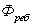 ·1000·1000·1000·1000·1000·1000·1000·1000·1000·1000·1000·1000·1000·1000·10000,0-816-559-321-136-758-549-347-169-735-544-357-183-722-541-361-1910,1-559-435-311-191-549-430-313-199-544-428-314-203-541-427-315-2040,2-321-311-285-235-347-313-273-223-357-314-269-218-361-315-267-2150,3-136-191-235-252-169-199-223-232-183-203-218-223-191-204-215-2190,4-7-85-164-235-22-92-161-223-30-95-159-218-34-97-158-2150,5855-85-1911007-92-1991077-95-2081108-97-2040,616385-7-136213100-22-169236107-30-183249110-34-191Y0/Aθ=0,08, λ2=0,20θ=0,08, λ2=0,20θ=0,08, λ2=0,20θ=0,08, λ2=0,20θ=0,08, λ2=0,30θ=0,08, λ2=0,30θ=0,08, λ2=0,30θ=0,08, λ2=0,30θ=0,08, λ2=0,40θ=0,08, λ2=0,40θ=0,08, λ2=0,40θ=0,08, λ2=0,40θ=0,10, λ2=0,10θ=0,10, λ2=0,10θ=0,10, λ2=0,10θ=0,10, λ2=0,10Y0/AY/A при X/A=0,5; В/A=0,6Y/A при X/A=0,5; В/A=0,6Y/A при X/A=0,5; В/A=0,6Y/A при X/A=0,5; В/A=0,6Y/A при X/A=0,5; В/A=0,6Y/A при X/A=0,5; В/A=0,6Y/A при X/A=0,5; В/A=0,6Y/A при X/A=0,5; В/A=0,6Y/A при X/A=0,5; В/A=0,6Y/A при X/A=0,5; В/A=0,6Y/A при X/A=0,5; В/A=0,6Y/A при X/A=0,5; В/A=0,6Y/A при X/A=0,5; В/A=0,6Y/A при X/A=0,5; В/A=0,6Y/A при X/A=0,5; В/A=0,6Y/A при X/A=0,5; В/A=0,6Y0/A0,00,10,20,30,00,10,20,30,00,10,20,30,00,10,20,3Y0/A·1000·1000·1000·1000·1000·1000·1000·1000·1000·1000·1000·1000·1000·1000·1000·10000,0-663-488-320-173-643-410-328-185-633-481-332-191-665-470-292- 1530,1-488-392-295-200-484-336-295-203-481-389-296-205-470-383-288-1940,2-320-295-264-221-328-295-259-217-332-296-257-215-292-288-270-2290,3-173-200-221-229-185-203-217-222-191-205-215-218-153-194-229-2430,4-54-111-169-221-60-114-168-217-64-116-167-215-56-112- 172-2290,543-31-111-20048-31-114-20351-31-116-20510-46-112-1940,613043-54-17314948-60-18516051-64-1916410-56-153Y0/Aθ=0,10, λ2=0,20θ=0,10, λ2=0,20θ=0,10, λ2=0,20θ=0,10, λ2=0,20θ=0,10, λ2=0,30θ=0,10, λ2=0,30θ=0,10, λ2=0,30θ=0,10, λ2=0,30θ=0,10, λ2=0,40θ=0,10, λ2=0,40θ=0,10, λ2=0,40θ=0,10, λ2=0,40Y0/AY/A при X/A=0,5; В/A=0,6Y/A при X/A=0,5; В/A=0,6Y/A при X/A=0,5; В/A=0,6Y/A при X/A=0,5; В/A=0,6Y/A при X/A=0,5; В/A=0,6Y/A при X/A=0,5; В/A=0,6Y/A при X/A=0,5; В/A=0,6Y/A при X/A=0,5; В/A=0,6Y/A при X/A=0,5; В/A=0,6Y/A при X/A=0,5; В/A=0,6Y/A при X/A=0,5; В/A=0,6Y/A при X/A=0,5; В/A=0,6Y0/A0,00,10,20,30,00,10,20,30,00,10,20,3Y0/A·1000·1000·1000·1000·1000·1000·1000·1000·1000·1000·1000·10000,0-627-465-310-175-609-461-317-185-599-459-321-1920,1-465-377-288-200-461-375-288-203-459-374-289-2050,2-310-288-260-221-317-288-256-217-321-289-254-2140,3-175-200-221-228-185-203-217-222-192-205-214-2180,4-66-119-172-221-72-122-171-217-75-123-170-2140,521-46-119-20026-46-122-20329-46-123-2050,69921-66-17511726-72-18512729-75-192Y0/Aθ=0,12, λ2=0,20θ=0,12, λ2=0,20θ=0,12, λ2=0,20θ=0,12, λ2=0,20θ=0,12, λ2=0,30θ=0,12, λ2=0,30θ=0,12, λ2=0,30θ=0,12, λ2=0,30θ=0,12, λ2=0,10θ=0,12, λ2=0,10θ=0,12, λ2=0,10θ=0,12, λ2=0,10Y0/AY/A при X/A=0,5; В/A=0,6Y/A при X/A=0,5; В/A=0,6Y/A при X/A=0,5; В/A=0,6Y/A при X/A=0,5; В/A=0,6Y/A при X/A=0,5; В/A=0,6Y/A при X/A=0,5; В/A=0,6Y/A при X/A=0,5; В/A=0,6Y/A при X/A=0,5; В/A=0,6Y/A при X/A=0,5; В/A=0,6Y/A при X/A=0,5; В/A=0,6Y/A при X/A=0,5; В/A=0,6Y/A при X/A=0,5; В/A=0,6Y0/A0,00,10,20,30,00,10,20,30,00,10,20,3Y0/A·1000·1000·1000·1000·1000·1000·1000·1000·1000·1000·1000·10000,0-596-445-301-176-579-442-308-186-570-440-312-1920,1-445-365-282-201-442-363-282-203-440-362-283-2050,2-301-282-257-220-308-282-253-216-312-283-251-2140,3-176-201-220-228-186-203-216-221-192-205-214-2180,4-76-125-174-220-82-128-174-216-85-129-173-2140,53-58-125-2018-58-128-20310-58-129-2050,6733-76-176898-82-1869910-85-192Y0/Aθ=0,08, λ2=0,40θ=0,08, λ2=0,40θ=0,08, λ2=0,40θ=0,08, λ2=0,40θ=0,08, λ2=0,40θ=0,10, λ2=0,1θ=0,10, λ2=0,1θ=0,10, λ2=0,1θ=0,10, λ2=0,1θ=0,10, λ2=0,1Y0/AY/A при X/A=0,5; В/A=0,8Y/A при X/A=0,5; В/A=0,8Y/A при X/A=0,5; В/A=0,8Y/A при X/A=0,5; В/A=0,8Y/A при X/A=0,5; В/A=0,8Y/A при X/A=0,5; В/A=0,8Y/A при X/A=0,5; В/A=0,8Y/A при X/A=0,5; В/A=0,8Y/A при X/A=0,5; В/A=0,8Y/A при X/A=0,5; В/A=0,8Y0/A0,00,10,20,30,40,00,10,20,30,4Y0/A·1000·1000·1000·1000·1000·1000·1000·1000·1000·10000,0-584-453-325-209-112-657-465-290-155-6840,1-453-370-289-210-138-465-377-284-192-110,2-325-289-250-207-161-290-284-263-221-1620,3-209-210-207-197-177-155-192-221-227-2020,4-112-138-161-177-183-68-114-162-202-2190,5-35-74-112-148-177-17-57-104-156-2020,626-18-64-112-161-11-19-56-104-1620,77932-18-74-138277-19-57-1140,81277926-35-1123927И-17-68Y0/Aθ=0,10, λ2=0,20θ=0,10, λ2=0,20θ=0,10, λ2=0,20θ=0,10, λ2=0,20θ=0,10, λ2=0,20θ=0,10, λ2=0,30θ=0,10, λ2=0,30θ=0,10, λ2=0,30θ=0,10, λ2=0,30θ=0,10, λ2=0,30Y0/AY/A при X/A=0,5; В/A=0,8Y/A при X/A=0,5; В/A=0,8Y/A при X/A=0,5; В/A=0,8Y/A при X/A=0,5; В/A=0,8Y/A при X/A=0,5; В/A=0,8Y/A при X/A=0,5; В/A=0,8Y/A при X/A=0,5; В/A=0,8Y/A при X/A=0,5; В/A=0,8Y/A при X/A=0,5; В/A=0,8Y/A при X/A=0,5; В/A=0,8Y0/A0,00,10,20,30,40,00,10,20,30,4Y0/A·1000·1000·1000·1000·1000·1000·1000·1000·1000·10000,0-606-452-305-181-90-578-442-312-196-1040,1-452-367-282-200-127-442-362-281-204-1340,2-305-282-252-211-162-312-281-247-207-1610,3-181-200-211-209-189-196-204-207-200-1810,4-90-127-162-189-199-104-134-161-181-1880,5-27-68-111-153-189-36-74-113-151-1810,615-22-63-111-16216-24-67-113-1610,74614-22-68-1275718-24-74-1340,8734615-27-90945717-36-104Y0/Aθ=0,10, λ2=0,40θ=0,10, λ2=0,40θ=0,10, λ2=0,40θ=0,10, λ2=0,40θ=0,10, λ2=0,40θ=0,12, λ2=0,10θ=0,12, λ2=0,10θ=0,12, λ2=0,10θ=0,12, λ2=0,10θ=0,12, λ2=0,10Y0/AY/A при X/A=0,5; В/A=0,8Y/A при X/A=0,5; В/A=0,8Y/A при X/A=0,5; В/A=0,8Y/A при X/A=0,5; В/A=0,8Y/A при X/A=0,5; В/A=0,8Y/A при X/A=0,5; В/A=0,8Y/A при X/A=0,5; В/A=0,8Y/A при X/A=0,5; В/A=0,8Y/A при X/A=0,5; В/A=0,8Y/A при X/A=0,5; В/A=0,8Y0/A0,00,10,20,30,40,00,10,20,30,4Y0/A·1000·1000·1000·1000·1000·1000·1000·1000·1000·10000,0-560-436-315-206-114-624-446-283-158-750,1-436-359-281-207-138-446-366-278-191-1170,2-315-281-245-205-161-283-278-259-218-1610,3-206-207-205-195-176-158-191-218-223-1990,4-114-138-161-176-182-75-117-161-199-2140,5-42-78-114-148-176-26-62-105-154-1990,616-25-68-114-1612-26-60-105-1610,76521-25-78-13818-1-26-62-1170,81106516-42-11431182-26-75Y0/Aθ=0,04, λ2=0,10θ=0,04, λ2=0,10θ=0,04, λ2=0,10θ=0,04, λ2=0,10θ=0,04, λ2=0,10θ=0,04, λ2=0,20θ=0,04, λ2=0,20θ=0,04, λ2=0,20θ=0,04, λ2=0,20θ=0,04, λ2=0,20Y0/AY/A при X/A=0,5; В/A=0,8Y/A при X/A=0,5; В/A=0,8Y/A при X/A=0,5; В/A=0,8Y/A при X/A=0,5; В/A=0,8Y/A при X/A=0,5; В/A=0,8Y/A при X/A=0,5; В/A=0,8Y/A при X/A=0,5; В/A=0,8Y/A при X/A=0,5; В/A=0,8Y/A при X/A=0,5; В/A=0,8Y/A при X/A=0,5; В/A=0,8Y0/A0,00,10,20,30,40,00,10,20,30,4Y0/A·1000·1000·1000·1000·1000·1000·1000·1000·1000·10000,0-793-543-314-141-35-708-517-336-184-730,1-543-423-304-192.-101-507-409-304-206-1200,2-314-304-279-231-166-336-304-267-220-1640,3-141-192-231-242-217-184-206-220-218-1960,4-35-101-166-217-236-73-120-164-196-2080,521-37-98-163-2171-51-105-156-1960,6475-41-98-166513-48-105-1640,759355-37-10188473-51-1200,8675947-21-3512088511-73Y0/Aθ=0,04, λ2=0,30θ=0,04, λ2=0,30θ=0,04, λ2=0,30θ=0,04, λ2=0,30θ=0,04, λ2=0,30θ=0,04, λ2=0,40θ=0,04, λ2=0,40θ=0,04, λ2=0,40θ=0,04, λ2=0,40θ=0,04, λ2=0,40Y0/AY/A при X/A=0,5; В/A=0,8Y/A при X/A=0,5; В/A=0,8Y/A при X/A=0,5; В/A=0,8Y/A при X/A=0,5; В/A=0,8Y/A при X/A=0,5; В/A=0,8Y/A при X/A=0,5; В/A=0,8Y/A при X/A=0,5; В/A=0,8Y/A при X/A=0,5; В/A=0,8Y/A при X/A=0,5; В/A=0,8Y/A при X/A=0,5; В/A=0,8Y0/A0,00,10,20,30,40,00,10,20,30,4Y0/A·1000·1000·1000·1000·1000·1000·1000·1000·1000·10000,0-666-502-344-205-94-641-493-349-218-1070,1-502-403-305-213-130-493-399-336-217-1360,2-344-305-263-216-163-349-306-261-213-1610,3-205-213-216-207-186-218-217-213-201- 1790,4-94-130-163-186-194-107-136-161-179-1850,5-11-59-106-151-186-20-64-107-147-1790,6511-51-106-163510-53-107-1610,7103541-59-130113580-64-1360,815110351-11-9417111351-20-107Y0/Aθ=0,08, λ2=0,20θ=0,08, λ2=0,20θ=0,08, λ2=0,20θ=0,08, λ2=0,20θ=0,08, λ2=0,20θ=0,08, λ2=0,30θ=0,08, λ2=0,30θ=0,08, λ2=0,30θ=0,08, λ2=0,30θ=0,08, λ2=0,30Y0/AY/A при X/A=0,5; В/A=0,8Y/A при X/A=0,5; В/A=0,8Y/A при X/A=0,5; В/A=0,8Y/A при X/A=0,5; В/A=0,8Y/A при X/A=0,5; В/A=0,8Y/A при X/A=0,5; В/A=0,8Y/A при X/A=0,5; В/A=0,8Y/A при X/A=0,5; В/A=0,8Y/A при X/A=0,5; В/A=0,8Y/A при X/A=0,5; В/A=0,8Y0/A0,00,10,20,30,40,00,10,20,30,4Y0/A·1000·1000·1000·1000·1000·1000·1000·1000·1000·10000,0-636-471-314-182-85-604-460-321-199-1010,1-471-379-288-202-125-460-374-288-207-1330,2-314-288-256-214-163-321-288-252-210-1620,3-182-202-214-212-191-199-207-210-202-1820,4-85-125-163-191-201-101-133-162-182-1900,5-19-63-109-154-191-28-69-111-151-1820,626-15-59-109-16326-17-62-111-1620,75824-15-63-1257129-17-69-1330,8875826-19-851117126-28-101Y0/Aθ=0,12, λ2=0,20θ=0,12, λ2=0,20θ=0,12, λ2=0,20θ=0,12, λ2=0,20θ=0,12, λ2=0,20θ=0,12, λ2=0,30θ=0,12, λ2=0,30θ=0,12, λ2=0,30θ=0,12, λ2=0,30θ=0,12, λ2=0,30Y0/AY/A при X/A=0,5; В/A=0,8Y/A при X/A=0,5; В/A=0,8Y/A при X/A=0,5; В/A=0,8Y/A при X/A=0,5; В/A=0,8Y/A при X/A=0,5; В/A=0,8Y/A при X/A=0,5; В/A=0,8Y/A при X/A=0,5; В/A=0,8Y/A при X/A=0,5; В/A=0,8Y/A при X/A=0,5; В/A=0,8Y/A при X/A=0,5; В/A=0,8Y0/A0,00,10,20,30,40,00,10,20,30,4Y0/A·1000·1000·1000·1000·1000·1000·1000·1000·1000·10000,0-580-435-297-181-94-555-427-303-194-1070,1-435-356-276-198-128-427-351-275-202-1350,2-297-276-248-209-162-303-275-243-205-1610,3-181-198-209-207-187-194-202-205-199-1800,4-94-128-162-187-196-107-135-161-180-1870,5-35-72-112-153-187-42-78-115-151-1800,66-29-67-112-162-7-31-71-115-1610,7355-29-72-128459-31-78-1350,860356-35-9480457-42-107Y0/Aθ=0,12, λ2=0,40θ=0,12, λ2=0,40θ=0,12, λ2=0,40θ=0,12, λ2=0,40θ=0,12, λ2=0,40Y0/AY/A при X/A=0,5; В/A=0,8Y/A при X/A=0,5; В/A=0,8Y/A при X/A=0,5; В/A=0,8Y/A при X/A=0,5; В/A=0,8Y/A при X/A=0,5; В/A=0,8Y0/A0,00,10,20,30,4Y0/A·1000·1000·1000·1000·10000,0-539-421-306-202-1160,1-421-348-275-205-1390,2-306-275-241-203-1600,3-202-205-203-194-1750,4-116-139-160-175-1810,5-47-81-116-148-1750,67-32-73-116-1600,75212-32-81-1390,894527-47-116Y0/Aθ=0,04, λ2=0,10θ=0,04, λ2=0,10θ=0,04, λ2=0,10θ=0,04, λ2=0,10θ=0,04, λ2=0,10θ=0,04, λ2=0,10θ=0,04, λ2=0,20θ=0,04, λ2=0,20θ=0,04, λ2=0,20θ=0,04, λ2=0,20θ=0,04, λ2=0,20θ=0,04, λ2=0,20θ=0,04, λ2=0,30θ=0,04, λ2=0,30θ=0,04, λ2=0,30θ=0,04, λ2=0,30θ=0,04, λ2=0,30θ=0,04, λ2=0,30Y0/AY/A при X/A=0,5; В/A=1,0Y/A при X/A=0,5; В/A=1,0Y/A при X/A=0,5; В/A=1,0Y/A при X/A=0,5; В/A=1,0Y/A при X/A=0,5; В/A=1,0Y/A при X/A=0,5; В/A=1,0Y/A при X/A=0,5; В/A=1,0Y/A при X/A=0,5; В/A=1,0Y/A при X/A=0,5; В/A=1,0Y/A при X/A=0,5; В/A=1,0Y/A при X/A=0,5; В/A=1,0Y/A при X/A=0,5; В/A=1,0Y/A при X/A=0,5; В/A=1,0Y/A при X/A=0,5; В/A=1,0Y/A при X/A=0,5; В/A=1,0Y/A при X/A=0,5; В/A=1,0Y/A при X/A=0,5; В/A=1,0Y/A при X/A=0,5; В/A=1,0Y0/A0,00,10,20,30,40,50,00,10,20,30,40,50,00,10,20,30,40,5Y0/A·1000·1000·1000·1000·1000·1000·1000·1000·1000·1000·1000·1000·1000·1000·1000·1000·1000·10000,0-791-540-311-140-35-17-696-508-329-180-75-10-645-486-334-201-99-300,1-540-420-301-190-100-39-508-401-298-202-121-59-486-390-296-209-133-720,2-311-301-275-228-164-100-329-298-261-216-163-110-334-296-256-212-163-1140,3-140-190-228-238-213-162-180-202-216-214-194-156-201-209-212-204-184-1510,4-35-100-164-213-232-212-75-121-163-194-203-190-99-133-163-184-189-1770,517-39-100-162-212-231-10-59-110-156-190-202-30-72-114-151-177-1860,6365-50-104-163-21225-18-63-110-157-19014-27-69-111-149-1770,73812-17-54-104-162419-26-66-110-156395-31-70-111-1510,831195-17-50-10046252-26-63-11054281-31-69-1140,922211912-5-394737259-18-596547285-27-721,01322313836174647464125-107365543914-30Y0/Aθ=0,04, λ2=0,40θ=0,04, λ2=0,40θ=0,04, λ2=0,40θ=0,04, λ2=0,40θ=0,04, λ2=0,40θ=0,04, λ2=0,40θ=0,08, λ2=0,10θ=0,08, λ2=0,10θ=0,08, λ2=0,10θ=0,08, λ2=0,10θ=0,08, λ2=0,10θ=0,08, λ2=0,10θ=0,08, λ2=0,20θ=0,08, λ2=0,20θ=0,08, λ2=0,20θ=0,08, λ2=0,20θ=0,08, λ2=0,20θ=0,08, λ2=0,20Y0/AY/A при X/A=0,5; В/A=1,0Y/A при X/A=0,5; В/A=1,0Y/A при X/A=0,5; В/A=1,0Y/A при X/A=0,5; В/A=1,0Y/A при X/A=0,5; В/A=1,0Y/A при X/A=0,5; В/A=1,0Y/A при X/A=0,5; В/A=1,0Y/A при X/A=0,5; В/A=1,0Y/A при X/A=0,5; В/A=1,0Y/A при X/A=0,5; В/A=1,0Y/A при X/A=0,5; В/A=1,0Y/A при X/A=0,5; В/A=1,0Y/A при X/A=0,5; В/A=1,0Y/A при X/A=0,5; В/A=1,0Y/A при X/A=0,5; В/A=1,0Y/A при X/A=0,5; В/A=1,0Y/A при X/A=0,5; В/A=1,0Y/A при X/A=0,5; В/A=1,0Y0/A0,00,10,20,30,40,50,00,10,20,30,40,50,00,10,20,30,40,5Y0/A·1000·1000·1000·1000·1000·1000·1000·1000·1000·1000·1000·1000·1000·1000·1000·1000·1000·10000,0-612-471-335-213-115-44-694-486-295-151-60-0-629-465-310-180-87-280,1-471-382-295-213-141-81-486-389-238-191-110-53-465-375-284-199-125-680,2-335-295-253-210-163-116-295-288-266-222-161-102-310-284-253-211-161-1110,3-213-213-210-198-177-147-151-191-222-228-208-155-180-199-211-208-187-1510,4-115-141-163-177-179-168-60-110-161-203-218-199-87-125-161-187-195-1810,5-44-81-116-147-168-175-10-53-102-155-199-217-28-68-111-151-181-1920,64-34-72-110-144-16813-19-56-101-154-1996-29-67-108-150-1810,7372-34-71-110-147210-24-57-101-15524-3-33-68-108-1510,860300-34-72-1162110-4-24-56-1023314-7-33-67-1110,97755302-34-811815100-19-53372514-3-29-681,0947760374-441518212113-10403733246-28Y0/Aθ=0,10, λ2=0,20θ=0,10, λ2=0,20θ=0,10, λ2=0,20θ=0,10, λ2=0,20θ=0,10, λ2=0,20θ=0,10, λ2=0,20θ=0,10, λ2=0,30θ=0,10, λ2=0,30θ=0,10, λ2=0,30θ=0,10, λ2=0,30θ=0,10, λ2=0,30θ=0,10, λ2=0,30θ=0,10, λ2=0,30θ=0,10, λ2=0,30θ=0,10, λ2=0,30θ=0,10, λ2=0,30θ=0,10, λ2=0,30θ=0,10, λ2=0,30Y0/AY/A при X/A=0,5; В/A=1,0Y/A при X/A=0,5; В/A=1,0Y/A при X/A=0,5; В/A=1,0Y/A при X/A=0,5; В/A=1,0Y/A при X/A=0,5; В/A=1,0Y/A при X/A=0,5; В/A=1,0Y/A при X/A=0,5; В/A=1,0Y/A при X/A=0,5; В/A=1,0Y/A при X/A=0,5; В/A=1,0Y/A при X/A=0,5; В/A=1,0Y/A при X/A=0,5; В/A=1,0Y/A при X/A=0,5; В/A=1,0Y/A при X/A=0,5; В/A=1,0Y/A при X/A=0,5; В/A=1,0Y/A при X/A=0,5; В/A=1,0Y/A при X/A=0,5; В/A=1,0Y/A при X/A=0,5; В/A=1,0Y/A при X/A=0,5; В/A=1,0Y0/A0,00,10,20,30,40,50,00,10,20,30,40,50,00,10,20,30,40,5Y0/A·1000·1000·1000·1000·1000·1000·1000·1000·1000·1000·1000·1000·1000·1000·1000·1000·1000·10000,0-601-447-302-180-92-35-568-434-306-194-108-47-545-425-308-204-120-570,1-447-363-279-198-127-72-434-355-277-202-135-81-425-350-275-205-141-870,2-302-279-249-209-160-111-306-277-243-204-160-115-308-275-240-202-160-1170,3-180-198-209-205-185-149-194-202-204-197-177-146-204-205-202-191-172-1440,4-92-127-160-185-191-178-108-135-160-177-180-168-120-141-160-172-173-1620,5-35-72-111-149-178-188-47-81-115-146-168-176-57-87-117-144-162-1680,6-1-33-69-108-148-178-8-40-74-110-143-168-14-45-77-110-140-1620,717-8-36-69-108-149-17-10-40-73-110-14616-13-43-75-110-1440,8279-10-36-69-1113311-12-40-74-1153713-13-43-77-1170,932229-8-33-72442911-10-40-81543413-13-45-871,036322717-1-3554443317-8-4769543716-14-57Y0/Aθ=0,08, λ2=0,30θ=0,08, λ2=0,30θ=0,08, λ2=0,30θ=0,08, λ2=0,30θ=0,08, λ2=0,30θ=0,08, λ2=0,30θ=0,08, λ2=0,40θ=0,08, λ2=0,40θ=0,08, λ2=0,40θ=0,08, λ2=0,40θ=0,08, λ2=0,40θ=0,08, λ2=0,40θ=0,10, λ2=0,10θ=0,10, λ2=0,10θ=0,10, λ2=0,10θ=0,10, λ2=0,10θ=0,10, λ2=0,10θ=0,10, λ2=0,10Y0/AY/A при X/A=0,5; В/A=1,0Y/A при X/A=0,5; В/A=1,0Y/A при X/A=0,5; В/A=1,0Y/A при X/A=0,5; В/A=1,0Y/A при X/A=0,5; В/A=1,0Y/A при X/A=0,5; В/A=1,0Y/A при X/A=0,5; В/A=1,0Y/A при X/A=0,5; В/A=1,0Y/A при X/A=0,5; В/A=1,0Y/A при X/A=0,5; В/A=1,0Y/A при X/A=0,5; В/A=1,0Y/A при X/A=0,5; В/A=1,0Y/A при X/A=0,5; В/A=1,0Y/A при X/A=0,5; В/A=1,0Y/A при X/A=0,5; В/A=1,0Y/A при X/A=0,5; В/A=1,0Y/A при X/A=0,5; В/A=1,0Y/A при X/A=0,5; В/A=1,0Y0/A0,00,10,20,30,40,50,00,10,20,30,40,50,00,10,20,30,40,5Y0/A·1000·1000·1000·1000·1000·1000·1000·1000·1000·1000·1000·1000·1000·1000·1000·1000·1000·10000,0-591-450-314-196-105-42-565-439-316-207-118-53-656-464-289-155-68-200,1-450-366-283-204-135-78-439-360-281-207-141-85-464-376-283-190-113-590,2-314-283-247-207-161-115-316-281-244-204-161-117-289-283-262-219-160-1030,3-196-204-207-199-179-148-207-207-204-193-173-145-155-190-219-224-199-1520,4-105-135-161-179-183-171-118-141-161-173-175-164-68-113-160-199-213-1940,5-42-78-115-148-171-179-53-85-117-145-164-170-20-59-103-152-194-2100,6-1-36-72-110-145-171-8-42-76-110-141-1644-24-58-101-150-1940,7-24-6-37-72-110-14822-8-40-74-110-14514-5-27-59-101-1520,84017-8-37-72-1154418-9-40-76-117166-8-27-58-1030,9513417-6-36-78614018-8-42-8516126-5-24-591,060514024-1-4276614422-8-53151616144-20Y0/Aθ=0,12, λ2=0,10θ=0,12, λ2=0,10θ=0,12, λ2=0,10θ=0,12, λ2=0,10θ=0,12, λ2=0,10θ=0,12, λ2=0,10θ=0,12, λ2=0,20θ=0,12, λ2=0,20θ=0,12, λ2=0,20θ=0,12, λ2=0,20θ=0,12, λ2=0,20θ=0,12, λ2=0,20Y0/AY/A при X/A=0,5; В/A=1,0Y/A при X/A=0,5; В/A=1,0Y/A при X/A=0,5; В/A=1,0Y/A при X/A=0,5; В/A=1,0Y/A при X/A=0,5; В/A=1,0Y/A при X/A=0,5; В/A=1,0Y/A при X/A=0,5; В/A=1,0Y/A при X/A=0,5; В/A=1,0Y/A при X/A=0,5; В/A=1,0Y/A при X/A=0,5; В/A=1,0Y/A при X/A=0,5; В/A=1,0Y/A при X/A=0,5; В/A=1,0Y0/A0,00,10,20,30,40,50,00,10,20,30,40,5Y0/A·1000·1000·1000·1000·1000·1000·1000·1000·1000·1000·1000·10000,0-624-445-282-157-76-28-576-431-294-180-96-410,1-445-365-277-190-116-63-431-353-273-196-128-750,2-282-277-258-216-159-104-294-273-245-206-159-1120,3-157-190-216-220-195-150-180-196-206-203-182-1480,4-76-116-159-195-208-189-96-128-159-182-188-1750,5-28-63-104-150-189-205-41-75-112-148-175-1850,6-4-29-60-100-147-189-8-38-70-107-145-1750,78-9-30-60-100-15011-12-38-70-107-1480,8122-11-30-60-104215-14-38-70-1120,91382-9-29-6327175-12-38-751,01313128-4-2832272111-8-41Y0/Aθ=0,12, λ2=0,30θ=0,12, λ2=0,30θ=0,12, λ2=0,30θ=0,12, λ2=0,30θ=0,12, λ2=0,30θ=0,12, λ2=0,30θ=0,12, λ2=0,40θ=0,12, λ2=0,40θ=0,12, λ2=0,40θ=0,12, λ2=0,40θ=0,12, λ2=0,40θ=0,12, λ2=0,40Y0/AY/A при X/A=0,5; В/A=1,0Y/A при X/A=0,5; В/A=1,0Y/A при X/A=0,5; В/A=1,0Y/A при X/A=0,5; В/A=1,0Y/A при X/A=0,5; В/A=1,0Y/A при X/A=0,5; В/A=1,0Y/A при X/A=0,5; В/A=1,0Y/A при X/A=0,5; В/A=1,0Y/A при X/A=0,5; В/A=1,0Y/A при X/A=0,5; В/A=1,0Y/A при X/A=0,5; В/A=1,0Y/A при X/A=0,5; В/A=1,0Y0/A0,00,10,20,30,40,50,00,10,20,30,40,5Y0/A·1000·1000·1000·1000·1000·1000·1000·1000·1000·1000·1000·10000,0-547-420-299-193-110-52-526-412-301-201-121-610,1-420-346-271-200-136-83-412-341-270-202-141-890,2-299-271-240-202-159-115-301-270-237-199-159-1170,3-193-200-202-194-175-145-201-202-199-189-170-1430,4-110-136-159-175-178-166-121-141-159-170-171-1600,5-52-83-115-145-166-174-61-89-117-143-160-1660,6-13-44-76-109-141-166-19-48-79-110-139-1600,711-15-43-74-109-14510-17-45-77-110-1430,8277-16-43-76-115318-17-45-79-1170,938237-15-44-8347288-17-48-891,048382711-13-5261473110-19-61Y0/Aθ=0,04, λ2=0,10θ=0,04, λ2=0,10θ=0,04, λ2=0,10θ=0,04, λ2=0,10θ=0,04, λ2=0,10θ=0,04, λ2=0,10θ=0,04, λ2=0,10θ=0,04, λ2=0,20θ=0,04, λ2=0,20θ=0,04, λ2=0,20θ=0,04, λ2=0,20θ=0,04, λ2=0,20θ=0,04, λ2=0,20θ=0,04, λ2=0,20Y0/AY/A при X/A=0,5; В/A=1,2Y/A при X/A=0,5; В/A=1,2Y/A при X/A=0,5; В/A=1,2Y/A при X/A=0,5; В/A=1,2Y/A при X/A=0,5; В/A=1,2Y/A при X/A=0,5; В/A=1,2Y/A при X/A=0,5; В/A=1,2Y/A при X/A=0,5; В/A=1,2Y/A при X/A=0,5; В/A=1,2Y/A при X/A=0,5; В/A=1,2Y/A при X/A=0,5; В/A=1,2Y/A при X/A=0,5; В/A=1,2Y/A при X/A=0,5; В/A=1,2Y/A при X/A=0,5; В/A=1,2Y0/A0,00,10,20,30,40,50,60,00,10,20,30,40,50,6Y0/A·1000·1000·1000·1000·1000·1000·1000·1000·1000·1000·1000·1000·1000·10000,0-791-540-311-140-36-16-35-695-506-327-179-74-10240,1-540-420-300-189-99-39-5-506-400-296-200-119-58-190,2-311-300-274-227-162-98-49-327-296-259-214-161-108-630,3-140-189-227-236-211-160-102-179-200-214-211-191-154-1100,4-36-99-162-211-229-209-161-74-119-161-191-200-187-1550,516-39-98-160-209-227-209-10-58-108-154-187-199-1870,635-5-49-102-161-209-22724-19-63-110-155-187-1990,73711-18-55-104-161-209374-30-69-113-156-1870,83016-1-23-57-104-1613816-9-37-72-113-1550,920158-4-23-55-10233205-13-37-69-1001,01111118-1-18-492520145-9-30-631,13711151611-516182020164-191,24311203037358162533383724Y0/Aθ=0,04, λ2=0,30θ=0,04, λ2=0,30θ=0,04, λ2=0,30θ=0,04, λ2=0,30θ=0,04, λ2=0,30θ=0,04, λ2=0,30θ=0,04, λ2=0,30θ=0,04, λ2=0,40θ=0,04, λ2=0,40θ=0,04, λ2=0,40θ=0,04, λ2=0,40θ=0,04, λ2=0,40θ=0,04, λ2=0,40θ=0,04, λ2=0,40Y0/AY/A при X/A=0,5; В/A=1,2Y/A при X/A=0,5; В/A=1,2Y/A при X/A=0,5; В/A=1,2Y/A при X/A=0,5; В/A=1,2Y/A при X/A=0,5; В/A=1,2Y/A при X/A=0,5; В/A=1,2Y/A при X/A=0,5; В/A=1,2Y/A при X/A=0,5; В/A=1,2Y/A при X/A=0,5; В/A=1,2Y/A при X/A=0,5; В/A=1,2Y/A при X/A=0,5; В/A=1,2Y/A при X/A=0,5; В/A=1,2Y/A при X/A=0,5; В/A=1,2Y/A при X/A=0,5; В/A=1,2Y0/A0,00,10,20,30,40,50,60,00,10,20,30,40,50,6Y0/A·1000·1000·1000·1000·1000·1000·1000·1000·1000·1000·1000·1000·1000·10000,0-642-483-330-198-97-29-11-605-465-330-209-113-45-10,1-483-386-292-205-130-71-30-465-377-290-209-138-81-380,2-330-292-252-208-160-113-71-330-290-249-206-161-116-760,3-198-205-208-201-181-149-112-209-209-206-195-175-146-1120,4-97-130-160-181-186-175-149-113-138-161-175-177-166-1440,5-29-71-113-149-175-183-174-45-81-116-146-166-173-1650,611-30-71-112-149-174-183-1-38-76-112-144-165-1730,731-3-38-75-114-149-17424-9-43-78-113-144-1650,83913-14-43-77-114-1493710-17-47-80-113-1440,938213-18-43-75-11241222-21-47-78-1121,03525153-14-38-714230172-17-43-761,12928252113-3-304035302210-9-381,223293538393111384042413724-1Y0/Aθ=0,08, λ2=0,10θ=0,08, λ2=0,10θ=0,08, λ2=0,10θ=0,08, λ2=0,10θ=0,08, λ2=0,10θ=0,08, λ2=0,10θ=0,08, λ2=0,10θ=0,08, λ2=0,20θ=0,08, λ2=0,20θ=0,08, λ2=0,20θ=0,08, λ2=0,20θ=0,08, λ2=0,20θ=0,08, λ2=0,20θ=0,08, λ2=0,20Y0/AY/A при X/A=0,5; В/A=1,2Y/A при X/A=0,5; В/A=1,2Y/A при X/A=0,5; В/A=1,2Y/A при X/A=0,5; В/A=1,2Y/A при X/A=0,5; В/A=1,2Y/A при X/A=0,5; В/A=1,2Y/A при X/A=0,5; В/A=1,2Y/A при X/A=0,5; В/A=1,2Y/A при X/A=0,5; В/A=1,2Y/A при X/A=0,5; В/A=1,2Y/A при X/A=0,5; В/A=1,2Y/A при X/A=0,5; В/A=1,2Y/A при X/A=0,5; В/A=1,2Y/A при X/A=0,5; В/A=1,2Y0/A0,00,10,20,30,40,50,60,00,10,20,30,40,50,6Y0/A·1000·1000·1000·1000·1000·1000·1000·1000·1000·1000·1000·1000·1000·10000,0-694-485-295-151-60-1012-628-464-309-179-87-28-50,1-485-389-288-190-109-53-19-464-373-283-198-124-68-300,2-295-288-266-221-16!-101-55-309-283-251-209-160-110-670,3-151-190-221-227-202-153-101-179-198-209-206-185-150-1080,4-60-109-161-202-216-197-152-87-124-160-185-192-179-1480,5-10-53-101-153-197-213-195-28-68-110-150-179-189-1770,612-19-55-101-152-195-2135-30-67-108-148-177-1880,719-1-25-58-101-152-19520-6-36-70-109-148-1770,81877-28-58-101-152256-14-39-71-109-1480,91492-9-28-58-10124130-17-39-70-1081,010862-7-25-55201590-14-36-671,167897-1-19161615136-6-301,22610141819121116202425205Y0/Aθ=0,08, λ2=0,30θ=0,08, λ2=0,30θ=0,08, λ2=0,30θ=0,08, λ2=0,30θ=0,08, λ2=0,30θ=0,08, λ2=0,30θ=0,08, λ2=0,30θ=0,08, λ2=0,40θ=0,08, λ2=0,40θ=0,08, λ2=0,40θ=0,08, λ2=0,40θ=0,08, λ2=0,40θ=0,08, λ2=0,40θ=0,08, λ2=0,40Y0/AY/A при X/A=0,5; В/A=1,2Y/A при X/A=0,5; В/A=1,2Y/A при X/A=0,5; В/A=1,2Y/A при X/A=0,5; В/A=1,2Y/A при X/A=0,5; В/A=1,2Y/A при X/A=0,5; В/A=1,2Y/A при X/A=0,5; В/A=1,2Y/A при X/A=0,5; В/A=1,2Y/A при X/A=0,5; В/A=1,2Y/A при X/A=0,5; В/A=1,2Y/A при X/A=0,5; В/A=1,2Y/A при X/A=0,5; В/A=1,2Y/A при X/A=0,5; В/A=1,2Y/A при X/A=0,5; В/A=1,2Y0/A0,00,10,20,30,40,50,60,00,10,20,30,40,50,6Y0/A·1000·1000·1000·1000·1000·1000·1000·1000·1000·1000·1000·1000·1000·10000,0-588-447-312-195-104-43-5-560-434-313-204-117-54-130,1-447-363-280-202-133-78-38-434-356-278-204-139-86-450,2-312-280-245-204-169-114-74-313-278-241-201-159-117-780,3-195-202-204-198-176-146-110-204-204-201-191-171-143-1110,4-104-133.-159-176-180-168-143-117-139-159-171-172-161-1390,5-43-78-114-146-168-176-167-54-86-117-143-161-167-1590,6-5-38-74-110-143-167-175--13-45-78-111-139-159-1660,716-12-42-75-110-143-16712-17-47-78-110-139-1590,8264-19-45-75-110-143252-22-49-79-110-1390,92914-2-21-45-75-1103215-4-24-49-78-1111,0281910-2-19-42-74342311-4-22-47-781,1262319144-12-38352923152-17-451,2232628292616-5353534322512-13Y0/Aθ=0,10, λ2=0,10θ=0,10, λ2=0,10θ=0,10, λ2=0,10θ=0,10, λ2=0,10θ=0,10, λ2=0,10θ=0,10, λ2=0,10θ=0,10, λ2=0,10θ=0,10, λ2=0,20θ=0,10, λ2=0,20θ=0,10, λ2=0,20θ=0,10, λ2=0,20θ=0,10, λ2=0,20θ=0,10, λ2=0,20θ=0,10, λ2=0,20Y0/AY/A при X/A=0,5; В/A=1,2Y/A при X/A=0,5; В/A=1,2Y/A при X/A=0,5; В/A=1,2Y/A при X/A=0,5; В/A=1,2Y/A при X/A=0,5; В/A=1,2Y/A при X/A=0,5; В/A=1,2Y/A при X/A=0,5; В/A=1,2Y/A при X/A=0,5; В/A=1,2Y/A при X/A=0,5; В/A=1,2Y/A при X/A=0,5; В/A=1,2Y/A при X/A=0,5; В/A=1,2Y/A при X/A=0,5; В/A=1,2Y/A при X/A=0,5; В/A=1,2Y/A при X/A=0,5; В/A=1,2Y0/A0,00,10,20,30,40,50,60,00,10,20,30,40,50,6Y0/A·1000·1000·1000·1000·1000·1000·1000·1000·1000·1000·1000·1000·1000·10000,0-656-464-288-155-68-204-600-446-301-179-91-35-30,1-464-376-282-190-113-58-25-446-362-278-197-126-72-340,2-288-282-261-218-160-102-55-301-278-247-207-159-110-690,3-155-190-218-223-198-151-100-179-197-207-204-183-148-1070,4-68-113-160-198-211-192-148-91-126-159-183-189-175-1450,5-20-58-102-151-192-208-190-35-72-110-148-175-185-1730,64-25-58-100-148-190-207-3-34-69-107-145-173-1840,712-6-28-59-100-148-19014-11-38-70-107-144-1730,8143-10-30-59-100-148202-17-41-71-107-1450,9126-1-12-30-59-100209-3-19-41-70-1071,0974-1-10-28-5818136-3-17-38-691,166763-6-2515141392-11-341,23691214124121518202014-3Y0/Aθ=0,10, λ2=0,30θ=0,10, λ2=0,30θ=0,10, λ2=0,30θ=0,10, λ2=0,30θ=0,10, λ2=0,30θ=0,10, λ2=0,30θ=0,10, λ2=0,30θ=0,10, λ2=0,40θ=0,10, λ2=0,40θ=0,10, λ2=0,40θ=0,10, λ2=0,40θ=0,10, λ2=0,40θ=0,10, λ2=0,40θ=0,10, λ2=0,40Y0/AY/A при X/A=0,5; В/A=1,2Y/A при X/A=0,5; В/A=1,2Y/A при X/A=0,5; В/A=1,2Y/A при X/A=0,5; В/A=1,2Y/A при X/A=0,5; В/A=1,2Y/A при X/A=0,5; В/A=1,2Y/A при X/A=0,5; В/A=1,2Y/A при X/A=0,5; В/A=1,2Y/A при X/A=0,5; В/A=1,2Y/A при X/A=0,5; В/A=1,2Y/A при X/A=0,5; В/A=1,2Y/A при X/A=0,5; В/A=1,2Y/A при X/A=0,5; В/A=1,2Y/A при X/A=0,5; В/A=1,2Y0/A0,00,10,20,30,40,50,60,00,10,20,30,40,50,6Y0/A·1000·1000·1000·1000·1000·1000·1000·1000·1000·1000·1000·1000·1000·10000,0-565-432-304-193-107-48-11-541-431-305-202-119-58-180,1-432-353-275-200-134-81-42-421-346-272-202-140-88-480,2-304-275-241-202-158-114-75-305-272-238-199-158-117-790,3-193-200-202-194-175-145-109-202-202-199-189-169-142-1100,4-107-134-158-175-178-166-141-119-140-158-169-170-159-1380,5-48-81-114-145-166-173-164-58-88-117-142-159-164-1560,6-11-42-75-109-141-164-172-18-48-79-110-138-156-1630,710-16-44-75-109-140-1646-20-48-78-109-137-1560,8211-21-46-76-109-14120-1-24-50-78-109-1380,92511-5-23-48-75-10927116-26-50-78-1101,025177-5-21-44-7531208-6-24-48-791,1242117111-16-4232262011-1-20-481,2232425252110-1133323127206-18Y0/Aθ=0,12, λ2=0,10θ=0,12, λ2=0,10θ=0,12, λ2=0,10θ=0,12, λ2=0,10θ=0,12, λ2=0,10θ=0,12, λ2=0,10θ=0,12, λ2=0,10θ=0,12, λ2=0,20θ=0,12, λ2=0,20θ=0,12, λ2=0,20θ=0,12, λ2=0,20θ=0,12, λ2=0,20θ=0,12, λ2=0,20θ=0,12, λ2=0,20Y0/AY/A при X/A=0,5; В/A=1,2Y/A при X/A=0,5; В/A=1,2Y/A при X/A=0,5; В/A=1,2Y/A при X/A=0,5; В/A=1,2Y/A при X/A=0,5; В/A=1,2Y/A при X/A=0,5; В/A=1,2Y/A при X/A=0,5; В/A=1,2Y/A при X/A=0,5; В/A=1,2Y/A при X/A=0,5; В/A=1,2Y/A при X/A=0,5; В/A=1,2Y/A при X/A=0,5; В/A=1,2Y/A при X/A=0,5; В/A=1,2Y/A при X/A=0,5; В/A=1,2Y/A при X/A=0,5; В/A=1,2Y0/A0,00,10,20,30,40,50,60,00,10,20,30,40,50,6Y0/A·1000·1000·1000·1000·1000·1000·1000·1000·1000·1000·1000·1000·1000·10000,0-623-445-282-157-76-29-4-575-431-294-179-96-41-9'0,1-445-365-277-190-116-63-29-431-352-272-195-128-75-380,2-282-277-257-216-159-103-60-294-272-244-205-158-111-70,3-157-190-216-220-195-149-100-179-195-205-201-181-146-1060,4-76-116-159-195-207-188-145-96-128-158-181-186-172-1420,5-29-63-103-145-188-203-185-41-75-111-146-172-181-1700,6-4-29-60-100-145-185-202-9-38-71-106-142-170-1800,76-10-31-60-99-145-1858-15-40-70-106-142-1700,89-1-13-32-60-99-14515-1-19-42-71-106-1420,994-3-14-32-60-100176-5-21-42-70-1061,0752-3-13-31-6016104-5-19-40-711,15554-1-10-291412106-1-15-381,2457996-412141617158-9Y0/Aθ=0,12, λ2=0,20θ=0,12, λ2=0,20θ=0,12, λ2=0,20θ=0,12, λ2=0,20θ=0,12, λ2=0,20θ=0,12, λ2=0,20θ=0,12, λ2=0,20θ=0,12, λ2=0,40θ=0,12, λ2=0,40θ=0,12, λ2=0,40θ=0,12, λ2=0,40θ=0,12, λ2=0,40θ=0,12, λ2=0,40θ=0,12, λ2=0,40Y0/AY/A при X/A=0,5; В/A=1,2Y/A при X/A=0,5; В/A=1,2Y/A при X/A=0,5; В/A=1,2Y/A при X/A=0,5; В/A=1,2Y/A при X/A=0,5; В/A=1,2Y/A при X/A=0,5; В/A=1,2Y/A при X/A=0,5; В/A=1,2Y/A при X/A=0,5; В/A=1,2Y/A при X/A=0,5; В/A=1,2Y/A при X/A=0,5; В/A=1,2Y/A при X/A=0,5; В/A=1,2Y/A при X/A=0,5; В/A=1,2Y/A при X/A=0,5; В/A=1,2Y/A при X/A=0,5; В/A=1,2Y0/A0,00,10,20,30,40,50,60,00,10,20,30,40,50,6Y0/A·1000·1000·1000·1000·1000·1000·1000·1000·1000·1000·1000·1000·1000·10000,0-545-418-297-191-110-53-16-523-408-298-199-120-62-230,1-418-344-270-198-135-83-45-408-338-267-200-140-90-510,2-297-270-238-200-158-115-76-298-267-234-197-157-117-800,3-191-198-200-192-173-143-109-199-200-197-187-168-141-1000,4-110-135-158-173-175-163-139-120-140-157-168-168-157-1360,5-53-83-115-143-163-170-161-62-90-117-141-157-162-1540,6-16-45-76-109-139-161-169-23-51-80-110-136-154-1610,75-20-46-76-108-138-1611-24-50-78-108-135-1540,816-3-23-47-76-108-139165-26-51-78-108-1360,9218-7-25-47-76-109238-9-28-51-78-1101,022145-7-23-46-7627175-9-26-50-801,12218148-3-20-4530241785-24-511,222222221165-1631302723161-23Y0/Aθ=0,04, λ2=0,10θ=0,04, λ2=0,10θ=0,04, λ2=0,10θ=0,04, λ2=0,10θ=0,04, λ2=0,10θ=0,04, λ2=0,10θ=0,04, λ2=0,10θ=0,04, λ2=0,10θ=0,04, λ2=0,20θ=0,04, λ2=0,20θ=0,04, λ2=0,20θ=0,04, λ2=0,20θ=0,04, λ2=0,20θ=0,04, λ2=0,20θ=0,04, λ2=0,20θ=0,04, λ2=0,20Y0/AY/A при X/A=0,5; В/A=1,4Y/A при X/A=0,5; В/A=1,4Y/A при X/A=0,5; В/A=1,4Y/A при X/A=0,5; В/A=1,4Y/A при X/A=0,5; В/A=1,4Y/A при X/A=0,5; В/A=1,4Y/A при X/A=0,5; В/A=1,4Y/A при X/A=0,5; В/A=1,4Y/A при X/A=0,5; В/A=1,4Y/A при X/A=0,5; В/A=1,4Y/A при X/A=0,5; В/A=1,4Y/A при X/A=0,5; В/A=1,4Y/A при X/A=0,5; В/A=1,4Y/A при X/A=0,5; В/A=1,4Y/A при X/A=0,5; В/A=1,4Y/A при X/A=0,5; В/A=1,4Y0/A0,00,10,20,30,40,50,60,70,00,10,20,30,40,50,60,7Y0/A·1000·1000·1000·1000·1000·1000·1000·1000·1000·1000·1000·1000·1000·1000·1000·10000,0-791-540-311-140-36163536-69-50-327-179-74-1023360,1-540-420-300-189-99-39-511-506-400-29-200-119-58-1840,2-311-300-274-227-162-98-49-18-327-29-259-213-160-107-62-300,3-140-189-227-236-211-159-102-55-179-200-213-210-189-152-106-680,4-36-99-162-211-228-208-159-103-74-119-160-189-198-185-152-1110,516-39-98-159-208-226-207-159-10-58-107-152-185-196-184-1530,635-5-49-102-159-207-224-20623-18-62-109-152-184-196-1840,73611-18-55-103-159-207-224364-30-68-111-153-184-1960,82915-1-23-56-103-158-2063715-9-37-72-112-153-1840,920147-5-24-57-103-15932183-16-40-73-112-1531,0121194-6-24-56-10324179-2-19-40-72-1111,167874-5-23-551614116-2-16-37-681,2146897-1-18810111193-9-301,3-2147111415-1115101417181541,4-4-21612202936-5181624323736Y0/Aθ=0,04, λ2=0,30θ=0,04, λ2=0,30θ=0,04, λ2=0,30θ=0,04, λ2=0,30θ=0,04, λ2=0,30θ=0,04, λ2=0,30θ=0,04, λ2=0,30θ=0,04, λ2=0,30θ=0,04, λ2=0,40θ=0,04, λ2=0,40θ=0,04, λ2=0,40θ=0,04, λ2=0,40θ=0,04, λ2=0,40θ=0,04, λ2=0,40θ=0,04, λ2=0,40θ=0,04, λ2=0,40Y0/AY/A при X/A=0,5; В/A=1,4Y/A при X/A=0,5; В/A=1,4Y/A при X/A=0,5; В/A=1,4Y/A при X/A=0,5; В/A=1,4Y/A при X/A=0,5; В/A=1,4Y/A при X/A=0,5; В/A=1,4Y/A при X/A=0,5; В/A=1,4Y/A при X/A=0,5; В/A=1,4Y/A при X/A=0,5; В/A=1,4Y/A при X/A=0,5; В/A=1,4Y/A при X/A=0,5; В/A=1,4Y/A при X/A=0,5; В/A=1,4Y/A при X/A=0,5; В/A=1,4Y/A при X/A=0,5; В/A=1,4Y/A при X/A=0,5; В/A=1,4Y/A при X/A=0,5; В/A=1,4Y0/A0,00,10,20,30,40,50,60,70,00,10,20,30,40,50,60,7Y0/A·1000·1000·1000·1000·1000·1000·1000·1000·1000·1000·1000·1000·1000·1000·1000·10000,0-641-482-330-197-96-29-1131-605-464-329-208-112-44-1240,1-482-386-292-205-129-70-29-3-464-375-288-208-137-79-37-90,2-330-292-251-207-159-111-69-37-329-288-247-204-159-114-74-430,3-197-205-207-199-179-147-110-74-208-208-204-192-172-144-111-780,4-96-129-159-179-183-172-146-113-112-137-159-172-174-164-142-1130,5-29-70-111-147-172-180-172-148-44-79-114-144-164-170-163-1430,611-29-69-110-146-172-181-172-1-37-74-111-142-163-170-1640,731-3-37-74-113-148-172-18124-3-43-78-113-143-164-1710,83712-15-45-78-114-148-172358-20-49-81-114-144-1640,93618-1-23-49-80-114-1483717-4-27-53-83-114-1431,031197-7-25-49-78-11334206-10-30-53-81-1131,12318124-7-23-45-742821122-10-27-49-781,2151514127-1-15-37221916126-4-20-431,38111518191812-31417192120178-91,408152331363731714222834373524Y0/Aθ=0,08, λ2=0,10θ=0,08, λ2=0,10θ=0,08, λ2=0,10θ=0,08, λ2=0,10θ=0,08, λ2=0,10θ=0,08, λ2=0,10θ=0,08, λ2=0,10θ=0,08, λ2=0,10θ=0,08, λ2=0,20θ=0,08, λ2=0,20θ=0,08, λ2=0,20θ=0,08, λ2=0,20θ=0,08, λ2=0,20θ=0,08, λ2=0,20θ=0,08, λ2=0,20θ=0,08, λ2=0,20Y0/AY/A при X/A=0,5; В/A=1,4Y/A при X/A=0,5; В/A=1,4Y/A при X/A=0,5; В/A=1,4Y/A при X/A=0,5; В/A=1,4Y/A при X/A=0,5; В/A=1,4Y/A при X/A=0,5; В/A=1,4Y/A при X/A=0,5; В/A=1,4Y/A при X/A=0,5; В/A=1,4Y/A при X/A=0,5; В/A=1,4Y/A при X/A=0,5; В/A=1,4Y/A при X/A=0,5; В/A=1,4Y/A при X/A=0,5; В/A=1,4Y/A при X/A=0,5; В/A=1,4Y/A при X/A=0,5; В/A=1,4Y/A при X/A=0,5; В/A=1,4Y/A при X/A=0,5; В/A=1,4Y0/A0,00,10,20,30,40,50,60,70,00,10,20,30,40,50,60,7Y0/A·1000·1000·1000·1000·1000·1000·1000·1000·1000·1000·1000·1000·1000·1000·1000·10000,0-694-485-295-151-60-101219-628-464-309-179-86-285200,1-485-389-288-190-109-53-19-1-464-373-283-198-124-68-30-70,2-295-287-265-221-160-101-55-25-309-283-251-209-159-109-67-360,3-151-190-221-227-202-153-100-57-179-198-209-205-184-149-107-690,4-60-109-160-202-216-196-151-100-86-124-159-184-191-177-146-1070,5-10-53-101-153-196-212-194-150-28-68-109-149-177-187-176-1460,612-19-55-100-151-194-211-1945-30-67-107-146-176-186-1750,719-1-25-57-100-151-194-21120-7-36-69-107-146-175-1860,8187-8-28-58-100-150-194246-15-40-71-108-146-1750,91481-10-29-58-100-1502311-2-19-42-71-108-1461,01085-1-11-29-58-10019124-6-20-42-71-1071,16654-1-10-28-57131173-6-19-40-691,2345551-8-2599874-2-15-361,30246887-14691112116-71,4-2036101418190491319232420Y0/Aθ=0,08, λ2=0,30θ=0,08, λ2=0,30θ=0,08, λ2=0,30θ=0,08, λ2=0,30θ=0,08, λ2=0,30θ=0,08, λ2=0,30θ=0,08, λ2=0,30θ=0,08, λ2=0,30θ=0,08, λ2=0,40θ=0,08, λ2=0,40θ=0,08, λ2=0,40θ=0,08, λ2=0,40θ=0,08, λ2=0,40θ=0,08, λ2=0,40θ=0,08, λ2=0,40θ=0,08, λ2=0,40Y0/AY/A при X/A=0,5; В/A=1,4Y/A при X/A=0,5; В/A=1,4Y/A при X/A=0,5; В/A=1,4Y/A при X/A=0,5; В/A=1,4Y/A при X/A=0,5; В/A=1,4Y/A при X/A=0,5; В/A=1,4Y/A при X/A=0,5; В/A=1,4Y/A при X/A=0,5; В/A=1,4Y/A при X/A=0,5; В/A=1,4Y/A при X/A=0,5; В/A=1,4Y/A при X/A=0,5; В/A=1,4Y/A при X/A=0,5; В/A=1,4Y/A при X/A=0,5; В/A=1,4Y/A при X/A=0,5; В/A=1,4Y/A при X/A=0,5; В/A=1,4Y/A при X/A=0,5; В/A=1,4Y0/A0,00,10,20,30,40,50,60,70,00,10,20,30,40,50,60,7Y0/A·1000·1000·1000·1000·1000·1000·1000·1000·1000·1000·1000·1000·1000·1000·1000·10000,0-588-447-312-194-104-42-516-559-433-312-203-116-54-13110,1-447-363-280-201-132-78-38-12-433-355-277-203-138-85-45-180,2-312-280-244-203-158-113-73-42-312-277-240-200-157-115-77-470,3-194-201-203-195-175-145-109-75-203-203-200-189-169-142-110-780,4-104-132-158-175-178-167-142-109-116-138-157-169-170-159-138-1090,5-42-78-113-145-167-174-169-141-54-85-115-142-159-165-157-1370,6-5-38-73-109-142-165-173-164-13-45-77-110-138-157-164-1570,716-12-42-75-109-141-164-17311-18-47-78-109-137-157-1640,8253-20-46-77-110-142-164230-24-51-80-110-138-1570,92611-6-25-49-77-110-1412710-9-29-53-81-110-1371,024143-10-27-49-77-10927152-13-31-53-80-1091,1191481-10-25-46-7524169-1-13-29-51-781,214131183-6-20-4219161392-9-24-471,3911131414113-121516161615100-181,4491419242625161015192427272311Y0/Aθ=0,10, λ2=0,10θ=0,10, λ2=0,10θ=0,10, λ2=0,10θ=0,10, λ2=0,10θ=0,10, λ2=0,10θ=0,10, λ2=0,10θ=0,10, λ2=0,10θ=0,10, λ2=0,10θ=0,10, λ2=0,20θ=0,10, λ2=0,20θ=0,10, λ2=0,20θ=0,10, λ2=0,20θ=0,10, λ2=0,20θ=0,10, λ2=0,20θ=0,10, λ2=0,20θ=0,10, λ2=0,20Y0/AY/A при X/A=0,5; В/A=1,4Y/A при X/A=0,5; В/A=1,4Y/A при X/A=0,5; В/A=1,4Y/A при X/A=0,5; В/A=1,4Y/A при X/A=0,5; В/A=1,4Y/A при X/A=0,5; В/A=1,4Y/A при X/A=0,5; В/A=1,4Y/A при X/A=0,5; В/A=1,4Y/A при X/A=0,5; В/A=1,4Y/A при X/A=0,5; В/A=1,4Y/A при X/A=0,5; В/A=1,4Y/A при X/A=0,5; В/A=1,4Y/A при X/A=0,5; В/A=1,4Y/A при X/A=0,5; В/A=1,4Y/A при X/A=0,5; В/A=1,4Y/A при X/A=0,5; В/A=1,4Y0/A0,00,10,20,30,40,50,60,70,00,10,20,30,40,50,60,7Y0/A·1000·1000·1000·1000·1000·1000·1000·1000·1000·1000·1000·1000·1000·1000·1000·10000,0-656-464-288-155-68-20312-600-446-301-179-91-35-3130,1-464-376-282-190-113-58-25-6-446-362-277-196-126-72-34-110,2-288-282-262-218-160-102-58-28-301-277-247-207-159-110-69-380,3-155-190-218-223-198-151-100-58-179-196-207-203-182-147-106-700,4-68-113-160-198-211-191-148-99-91-126-159-182-188-174-144-1060,5-20-58-102-151-191-207-189-147-35-72-110-147-174-183-172-1430,63-25-58-100-148-189-205-188-3-34-69-106-144-172-182-1710,712-6-28-58-99-147-188-20513-11-38-70-106-143-171-1820,8133-11-30-59-99-147-188192-17-41-71-106-143-1710,9116-1-12-30-59-99-147198-5-21-42-71-106-1431,0863-3-13-30-59-9916102-8-22-42-71-1061,15542-3-12-30-5812961-8-21-41-701,233443-1-11-2888762-5-17-381,31235663-656891082-111,4-1013581113121581216171913Y0/Aθ=0,10, λ2=0,30θ=0,10, λ2=0,30θ=0,10, λ2=0,30θ=0,10, λ2=0,30θ=0,10, λ2=0,30θ=0,10, λ2=0,30θ=0,10, λ2=0,30θ=0,10, λ2=0,30θ=0,10, λ2=0,40θ=0,10, λ2=0,40θ=0,10, λ2=0,40θ=0,10, λ2=0,40θ=0,10, λ2=0,40θ=0,10, λ2=0,40θ=0,10, λ2=0,40θ=0,10, λ2=0,40Y0/AY/A при X/A=0,5; В/A=1,4Y/A при X/A=0,5; В/A=1,4Y/A при X/A=0,5; В/A=1,4Y/A при X/A=0,5; В/A=1,4Y/A при X/A=0,5; В/A=1,4Y/A при X/A=0,5; В/A=1,4Y/A при X/A=0,5; В/A=1,4Y/A при X/A=0,5; В/A=1,4Y/A при X/A=0,5; В/A=1,4Y/A при X/A=0,5; В/A=1,4Y/A при X/A=0,5; В/A=1,4Y/A при X/A=0,5; В/A=1,4Y/A при X/A=0,5; В/A=1,4Y/A при X/A=0,5; В/A=1,4Y/A при X/A=0,5; В/A=1,4Y/A при X/A=0,5; В/A=1,4Y0/A0,00,10,20,30,40,50,60,70,00,10,20,30,40,50,60,7Y0/A·1000·1000·1000·1000·1000·1000·1000·1000·1000·1000·1000·1000·1000·1000·1000·10000,0-565-432-304-193-107-48-1110-540-420-304-201-118-58-1950,1-432-353-274-199-133-80-42-16-420-345-271-201-139-87-48-210,2-304-274-241-201-158-113-75-44-304-271-236-198-157-116-79-490,3-193-199-201-193-173-143-108-75-201-201-198-187-168-141-109-780,4-107-133-158-173-176-164-140-108-118-139-157-168-169-157-136-1080,5-48-80-113-143-164-171-162-139-58-87-116-141-157-162-155-1350,6-11-42-75-108-140-162-169-161-19-48-79-109-136-155-161-1540,710-16-44-75-108-139-161-1695-21-49-78-108-135-154-1610,819-1-22-47-76-108-139-16118-4-26-51-79-108-135-1540,9228-8-26-49-77-108-139237-11-30-53-80-108-1351,021111-11-28-49-76-10823120-14-32-53-79-1081,117126-1-11-26-47-7521147-2-14-30-51-781,214121061-8-22-4418151270-11-26-491,310111212118-1-1615151514127-4-211,4610141721221910111518212323185Y0/Aθ=0,12, λ2=0,10θ=0,12, λ2=0,10θ=0,12, λ2=0,10θ=0,12, λ2=0,10θ=0,12, λ2=0,10θ=0,12, λ2=0,10θ=0,12, λ2=0,10θ=0,12, λ2=0,10θ=0,12, λ2=0,20θ=0,12, λ2=0,20θ=0,12, λ2=0,20θ=0,12, λ2=0,20θ=0,12, λ2=0,20θ=0,12, λ2=0,20θ=0,12, λ2=0,20θ=0,12, λ2=0,20Y0/AY/A при X/A=0,5; В/A=1,4Y/A при X/A=0,5; В/A=1,4Y/A при X/A=0,5; В/A=1,4Y/A при X/A=0,5; В/A=1,4Y/A при X/A=0,5; В/A=1,4Y/A при X/A=0,5; В/A=1,4Y/A при X/A=0,5; В/A=1,4Y/A при X/A=0,5; В/A=1,4Y/A при X/A=0,5; В/A=1,4Y/A при X/A=0,5; В/A=1,4Y/A при X/A=0,5; В/A=1,4Y/A при X/A=0,5; В/A=1,4Y/A при X/A=0,5; В/A=1,4Y/A при X/A=0,5; В/A=1,4Y/A при X/A=0,5; В/A=1,4Y/A при X/A=0,5; В/A=1,4Y0/A0,00,10,20,30,40,50,60,70,00,10,20,30,40,50,60,7Y0/A·1000·1000·1000·1000·1000·1000·1000·1000·1000·1000·1000·1000·1000·1000·1000·10000,0-623-445-282-157-76-28-46-575-430-294-179-96-41-9-70,1-445-365-277-190-116-63-29-10-430-352-272-195-127-75-38-150,2-282-277-257-215-159-103-60-31-294-272-244-205-158-111-70-400,3-157-190-215-219-194-148-99-60-179-195-205-201-180-145-106-700,4-76-116-159-194-207-187-145-98-96-127-158-180-185-171-141-1050,5-28-63-103-148-187-202-185-144-41-75-111-145-171-180-168-1400,6-4-29-60-90-145-185-200-184-9-38-70-106-141-168-178-1680,76-10-31-60-98-144-184-2007-15-40-70-105-140-168-1780,89-1-13-32-59-98-144-18414-2-20-42-70-104-140-1680,993-4-15-32-59-98-144155-7-22-43-71-104-1401,0741-5-15-32-59-981370-9-23-43-70-1051,1543-3-15-15-32-601184-1-9-22-42-701,233331-4-13-3187640-7-20-401,3123443-1-10567875-2-151,411357996358111315147Y0/Aθ=0,12, λ2=0,30θ=0,12, λ2=0,30θ=0,12, λ2=0,30θ=0,12, λ2=0,30θ=0,12, λ2=0,30θ=0,12, λ2=0,30θ=0,12, λ2=0,30θ=0,12, λ2=0,30θ=0,12, λ2=0,40θ=0,12, λ2=0,40θ=0,12, λ2=0,40θ=0,12, λ2=0,40θ=0,12, λ2=0,40θ=0,12, λ2=0,40θ=0,12, λ2=0,40θ=0,12, λ2=0,40Y0/AY/A при X/A=0,5; В/A=1,4Y/A при X/A=0,5; В/A=1,4Y/A при X/A=0,5; В/A=1,4Y/A при X/A=0,5; В/A=1,4Y/A при X/A=0,5; В/A=1,4Y/A при X/A=0,5; В/A=1,4Y/A при X/A=0,5; В/A=1,4Y/A при X/A=0,5; В/A=1,4Y/A при X/A=0,5; В/A=1,4Y/A при X/A=0,5; В/A=1,4Y/A при X/A=0,5; В/A=1,4Y/A при X/A=0,5; В/A=1,4Y/A при X/A=0,5; В/A=1,4Y/A при X/A=0,5; В/A=1,4Y/A при X/A=0,5; В/A=1,4Y/A при X/A=0,5; В/A=1,4Y0/A0,00,10,20,30,40,50,60,70,00,10,20,30,40,50,60,7Y0/A·1000·1000·1000·1000·1000·1000·1000·1000·1000·1000·1000·1000·1000·1000·1000·10000,0-545-418-297-191-109-53-174-522-408-297-199-119-62-2300,1-418-344-269-198-134-83-45-20-408-337-267-199-139-89-51-240,2-297-269-237-200-157-114-76-46-297-267-233-196-156-116-80-500,3-191-198-200-192-172-142-108-75-199-199-196-186-167-140-109-780,4-109-134-157-172-174-162-138-107-119-139-156-167-167-156-134-1070,5-53-83-114-142-162-168-159-136-62-89-116-140-156-160-152-1330,6-17-45-76-108-138-159-166-158-23-51-80-109-134-152-158-1510,74-20-46-75-107-136-158-1660-24-50-78-107-133-151-1580,814-4-25-48-76-107-136-15813-7-28-52-79-107-133-1510,9185-10-28-49-76-107-136194-13-31-53-79-107-1331,0189-1-13-28-49-76-1072010-2-16-32-53-79-1071,116115-2-13-28-48-75191354-16-31-52-781,2131185-1-10-25-461714105-2-13-28-501,31010111195-4-2014141413104-7-241,471013161819144121417192019130Категория дорогиАвтомобильная нагрузкаКолесная или гусеничная нагрузкаI-IIН-18НК-80IIIН-13НГ-60IVН-13НГ-60 или НГ-30VН-10НГ-60 или НГ-30Основные показателиСхема нагрузкиСхема нагрузкиСхема нагрузкиСхема нагрузкиСхема нагрузкиОсновные показателиН-30Н-18Н-10Н-13Н-10Вес груженого автомобиля, тс3030131810Нагрузка на заднюю ось, тс2×122×129,5127переднюю оcь, тc663,563Ширина заднего ската, м0,60,60,40,60,3переднего ската, м0,30,30,20,30,15Ширина кузова, м2,92,92,72,92,7База автомобиля, м6,86,84,06,04,0Расстояние между серединами ободов колес (колея), м1,91,91,71,91,7Длина следа (вдоль движения), м0,20,20,20,20,2ПараметрыНГ-30Тракторная нагрузка, тсТракторная нагрузка, тсПараметрыНГ-306025Полный вес нагрузки, тс306025Длина полосы, м46,55Число полос, шт.222Ширина полосы, м0,50,50,4Расстояние между осями полос, м2,52,52,5№ точекLp=8400 ммLp=11100 ммLp=13700 ммLp=16300 ммLp=21600 мм№ точекБ-1Б-1Б-1Б-1Б-111,0761,0150,9470,9400,90920,8000,7640,7270,7230,70630,5000,5000,5000,5000,50040,2000,2360,2730,2770,2945-0,0760,0150,0530,0600,091№точкиLp=8400 ммLp=8400 ммLp=11100 ммLp=11100 ммLp=13700 ммLp=13700 ммLp=16300 ммLp=16300 ммLp=21600 ммLp=21600 мм№точкиБ-IБ-IIБ-IБ-IIБ-IБ-IIБ-IБ-IIБ-IБ-II11,059-0,0521,0010,0090,9370,0680,9290,0760,8970,10420,7930,2240,7600,2460,7230,2640,7190,2670,7010,27530,5040,5260,5050,4960,5030,4660,5030,4620,5010,44840,2250,5500,2460,5080,2640,4720,2670,4670,2750,4515-0,0300,526-0,0010,4960,0320,4660,0350,4620,0510,4486-0,0180,224-0,0060,2460,0130,2640,0140,2670,0240,2757-0,007-0,052-0,0100,009-0,0050,068-0,0050,076-0,0010,104№точкиLp=8400 ммLp=8400 ммLp=11100 ммLp=11100 ммLp=13700 ммLp=13700 ммLp=16300 ммLp=16300 ммLp=21600 ммLp=21600 мм№точкиБ-IБ-IIБ-IБ-IIБ-IБ-IIБ-IБ-IIБ-IБ-II11,0310,0310,9740,0310,9110,0910,9030,0990,8690,12820,7720,2410,7400,2610,7080,2770,7020,2810,6830,28930,4930,5350,4960,5020,4960,4690,4950,4660,4930,45140,2410,5360,2610,4940,2770,4590,2810,4520,2890,43550,0120,4880,0380,4620,0640,4360,0700,4300,0870,41360,0120,2110,0220,2230,0330,2310,0370,2300,0460,23070,0060,0340,003-0,0140,0040,0300,0040,0340,0060,0498-0,0250,012-0,0230,022-0,0170,033-0,0190,037-0,0180,0469-0,0530,053-0,0480,043-0,0400,038-0,0410,040-0,0420,044№точекLp=8400 ммLp=8400 ммLp=8400 ммLp=11100 ммLp=11100 ммLp=11100 ммLp=13700 ммLp=13700 ммLp=13700 ммLp=16300 ммLp=16300 ммLp=16300 ммLp=21600 ммLp=21600 ммLp=21600 мм№точекБ-IБ-IIБ-IIIБ-IБ-IIБ-IIIБ-IБ-IIБ-IIIБ-IБ-IIБ-IIIБ-IБ-IIБ-III11,004-0,0320,0900,9390,0440,0670,7990,1590,0860,8730,1010,0790,8390,1300,08520,7560,2380,0360,7270,2570,0390,6380,2950,0860,6790,2820,0660,6590,2910,07230,4820,534-0,0190,4880,4900,0220,4740,4330,0840,4820,4660,0520,4790,4520,06840,2380,5370,2140,2570,4900,2320,2950,4170,2260,2820,4510,2280,2910,4330,22750,0230,4870,4740,0490,4590,4440,1180,3940,3730,0850,4280,4080,1030,4110,38960,0360,2140,5000,0390,2320,4590,0860,2260,3760,0660,2280,4120,0780,2270,39170,046-0,0300,4740,0340,0140,4440,0530,0620,3730,0470,0320,4080,0520,0450,38980.0080,0030,2140,0020,0200,2320,0190,0430,2260,0140,0260,2280,0160,0330,2279-0,0250,028-0,019-0,0190,0190,022-0,0180,0260,084-0,0220,0220,052-0,0220,0240,06810-0,0380,0080,036-0,0240,0020,039-0,0380,0190,086-0,0410,0140,066-0,0430,0160,07811-0,054-0,0080.090-0,044-0,0060,067-0,0550,0100,086-0,0580,0040,079-0,0610,0070,085№точекLp=8400 ммLp=8400 ммLp=8400 ммLp=11100 ммLp=11100 ммLp=11100 ммLp=13700 ммLp=13700 ммLp=13700 ммLp=16300 ммLp=16300 ммLp=16300 ммLp=21600 ммLp=21600 ммLp=21600 мм№точекБ-IБ-IIБ-IIIБ-IБ-IIБ-IIIБ-IБ-IIБ-IIIБ-IБ-IIБ-IIIБ-IБ-IIБ-III10,948-0,0320,1290,8740,0420,1250,8140,0830,1330,9970,061-0,0220,8270,1190,09120,7120.2390,0670,6670.2630,0850,6330,2770,1030,7710,251-0,0080,6500,2810,08230,4570,5330.0020,4570,4960,0380,4520,4740,0650,5130,4520,0260,4670,4460,07540,2390,5340,2130,2640,4870,2220,2770,4620,2230,2510,4550,2510,2820,4330,23350,0440,4850.4590,0780,4550,4230,1060,4330,3960,0120,4470,4660,0990,4150,39260,0670,2130,4770,0850,2220,4270,1030,2230,396-0,0080,2510,4720,0820,2330,38970,085-0,0300,4450,0890,0030,4080,0960,0230,381-0,0200,0570,4630,0660,0530,38080,0570,0050,1820,0640,0150,1870,0720,024-0,004-0,0420,0530,2750,0400,0440,21290,0280,036-0,0510,0360.028-0,0190,0010,0130,024-0,0570,0480,0850,0140,0360,04410-0,0060,0160,005-0,0030,0140,015-0,0500,0030,056-0,0320,0220,053-0,0100,0190,04411-0,042-0,0030,058-0,0460.0010,054-0,0060,0010,0720,011-0,0090,008-0,0330,0010,045№точекLp=8400 ммLp=8400 ммLp=8400 ммLp=8400 ммLp=11100 ммLp=11100 ммLp=11100 ммLp=11100 ммLp=13700 ммLp=13700 ммLp=13700 ммLp=13700 мм№точекБ-IБ-IIБ-IIIБ-IVБ-IБ-IIБ-IIIБ-IVБ-IБ-IIБ-IIIБ-IV10,836-0,0550,1880,1510,8620,0130,1250,0860,5160,0720,1090,08220,0250,2200,1120,1320,6550,2460,0830,0800,6320,2620,0880,07430,3980,5210,0290,1090,4380,4900,0390,0720,4430,4590,0070,06440,2210,5310,2220,0210,2460,4890,2300,0280,2620,4540,2360,03950,0660,4900,448-0,0710,0000,4630,435-0,0170,0870,4370,4100,01660,1120,2220,4540,1420,0860,2300,4300,1860,0880,2360,4060,19570,153-0,0160,4100,3860,0990,0110,4140,4010,0900,0400,3910,37980,1320,0210,1420,4110,0800,0280,1860,4130,0740,0390,1950,38490,1100,052-0,0940,3860,0600,044-0,0290,4010,0570,0390,0040,379100,0760,032-0,0380,1420,0370,029-0,0010,1860,0340,0270,0130,195110,0410,0120,013-0,0710,0140,0130,026-0,0170,0110,0150,0240,01612-0,025-0,0010,0320,021-0,02100,0290,028-0,0200,0010,0270,03913-0,094-0,01 50,0530,109-0,057-0,0130,0310,072-0,052-0,0130,0310,06414-0,141-0,0250,0760,132-0,080-0,0210,0370,080-0,071-0,0200,0340,07415-0,182-0,0350,0970,151-0,100-0,0290,0420,086-0,089-0,0270,0370,082№точекLp=16300 ммLp=16300 ммLp=16300 ммLp=16300 ммLp=21600 ммLp=21600 ммLp=21600 ммLp=21600 мм№точекБ-IБ-IIБ-IIIБ-IVБ-IБ-IIБ-IIIБ-IV10,7980,0810,1180,0890,7630,1100,1250,09320,6200,2650,0960,0800,6000,2730,1070,08330,4390,4540,0140,0700,4350,4390,0900,07340,2650,4470,2360,0430,2730,4290,2350,05250,0960,4310,4010,0180,1120,4130,3820,03260,0960,2360,3950,1910,1070,2350,3740,19070,0970,0450,3800,3080,1020,0580,3610,34880,0790,0430,1910,3710,0830,0520,8970,35090,0610,0430,0060,3680,0630,0460,0200,348100,0370,0300,0150,1910,0370,0330,0240,190110,0120,0160,0260,0180,0110,0180,0300,03212-0,0220,0010,0300,043-0,0230,0020,0330,05213-0,056-0,0140,0330,070-0,057-0,0150,0350,07314-0,077-0,0220,0370,080-0,078-0,0230,0370,08315-0,096-0,0290,0390,089-0,098-0,0310,0390,093№точекLp=11,1 мLp=11,1 мLp=11,1 мLp=11,1 мLp=11,1 мLp=11,1 мLp=11,1 мLp=13,6 мLp=13,6 мLp=13,6 мLp=13,6 мLp=13,6 мLp=13,6 мLp=13,6 м№точекБ-IБ-IIБ-IIIБ-IVБ-VБ-VIБ-VIIБ-IБ-IIБ-IIIБ-IVБ-VБ-VIБ-VII10,6450,5100,079-0,077-0,091-0,055-0,0110,5730,5200,138-0,036-0,082-0,070-0,04220,5060,4880,140-0,017-0,055-0,043-0,0180,4590,4850,1780,016-0,044-0,052-0,04330,3670,4630,2000,044-0,019-0,031-0,0250,3460,4480,2190,069-0,005-0,034-0,04340,2430,4170,2580,1090,022-0,016-0,0320,2430,3980,2560,1230,035-0,013-0,04350,1420,3450,3060,1760,0670,002-0,0370,1560,3320,2860,1770,0790,010-0,04060,0700,2580,3210,2410,1210,029-0,0390,0900,2560,2920,2280,1276,040-0,03370,0200,1760,2970,2970,1810,064-0,0330,0400,1840,2710,2690,1780,075-0,0178-0,0080,1090,2410,3180,2430,112-0,0140,0080,1230,2280,2830,2260,1200,0119-0,0230,0570,1790,2980,2970,1700,023-0,0120,0730,1780,2680,2670,1710,05510-0,0270,0220,1210,2430,3170,2360,089-0,0220,0350,1270,2260,2820,2270,12311-0,026-0,0020,0700,1780,2950,3000,186-0,0260,0070,0810,1750,2680,2810,21412-0,022-0,0160,0290,1120,2360,3380,323-0,026-0,0130,0400,1200,2270,3190,33413-0,016-0,025-0,0070,0480,1660,3430,491-0,024-0,0290,0020,0650,1780,3340,47514-0,009-0,032-0,039-0,0140,0890,3230,6820,5730,5200,138-0,036-0,082-0,070-0,04215-0,002-0,038-0,070-0,0750,0120,2980,8750,4590,4850,1780,016-0,044-0,052-0,043№точекLp=16,3 мLp=16,3 мLp=16,3 мLp=16,3 мLp=16,3 мLp=16,3 мLp=16,3 мLp=21,6 мLp=21,6 мLp=21,6 мLp=21,6 мLp=21,6 мLp=21,6 мLp=21,6 м№точекБ-IБ-IIБ-IIIБ-IVБ-VБ-VIБ-VIIБ-IБ-IIБ-IIIБ-IVБ-VБ-VIБ-VII10,5160,5270,1890,006-0,069-0,087-0,0840,4680,5190,2220,043-0,048-0,031-0,11320,4220,4840,2130,049-0,031-0,062-0,0750,3890,4740,2350,077-0,014-0,064-0,097303290,4390,2360,0920,008-0,038-0,0660,3110,4280,2470,1110,021-0,037-0,08040,2430,3870,2570,1350,047-0,012-0,0570,2380,3760,2570,1440,056-0,009-0,06250,1670,3240,2720,1780,0880,016-0,0440,1720,3180,2620,1760,0930,021-0,04260,1070,2570,2710,2150,1300,048-0,0270,1180,2570,2560,2050,1290,053-0,01870,0590,1920,2510,2440,1720,084-0,0030,0730,1970,2360,2260,1650,0890,01380,0250,1350,2150,2540,2110,1260,0340,0390,1440,2050,2320,1980,1290,05390,0000,0860,1740,2420,2420,1720,0830,0120,0970,1680,2230,2240,1720,10410-0,0150,0470,1300,2110,2550,2210,151-0,0070,0560,1290,1980,2360,2170,17011-0,0260,0140,0880,1710,2470,2690,236-0,0210,0210,0910,1660,2340,2610,24912-0,031-0,0120,0480,1260,2210,3060,343-0,032-0,0090,0530,1290,2170,2970,34413-0,035-0,0350,0100,0800,1880,3290,464-0,041-0,0360,0170,0920,1950,3240,44914-0,038-0,057-0,0270,0340,1510,3420,594-0,048-0,062-0,0180,0530,1700,3440,56215-0,040-0,077-0,063-0,0120,1130,3540,726-0,056-0,088-0,0530,0150,1440,3620,675№ точекLp=11,1 мLp=11,1 мLp=11,1 мLp=11,1 мLp=13,6 мLp=13,6 мLp=13,6 мLp=13,6 м№ точекБ-IБ-IIБ-IIIБ-IVБ-IБ-IIБ-IIIБ-IV10,6450,5100,080-0,0760,5730,5210,139-0,03620,5060,4890,140-0,0160,4600,4860,1790,01630,3670,4630,2010,0450,3470,4500,2200,06940,2440,4180,2590,1090,2440,3990,2570,12350,1420,3460,3070,1760,1560,3330,2870,17760,0700,2590,3220,2410,0900,2570,2930,22870,0200,1760,2970,2960,0400,1850,2720,2698-0,0080,1090,2410,3170,0080,1230,2280,2849-0,0230,0560,1780,296-0,0130,0710,1760,26910-0,0280,0190,1170,241-0,0240,0320,1240,22811-0,028-0,0070,0640,176-0,0300,0000,0760,17712-0,024-0,0240,0190,109-0,031-0,0240,0320,12313-0,019-0,037-0,0200,045-0,032-0,044-0,0090,06914-0,014-0,048-0,056-0,016-0,031-0,063-0,0480,01615-0,009-0,058-0,091-0,076-0,031-0,081-0,086-0,036№ точекLp=16,3 мLp=16,3 мLp=16,3 мLp=16,3 мLp=21,6 мLp=21,6 мLp=21,6 мLp=21,6 м№ точекБ-IБ-IIБ-IIIБ-IVБ-IБ-IIБ-IIIБ-IV10,5190,5310,1900,0040,4720,5240,2230,03920,4240,4870,2140,0470,3920,4780,2360,07330,3310,4420,2370,0910,3130,4310,2480,10840,2440,3890,2580,1340,2400,3790,2580,14250,1680,3260,2730,1770,1730,3200,2630,17560,1070,2580,2710,2150,1180,2580,2560,20470,0590,1920,2510,2450,0720,1970,2360,22780,0240,1340,2150,2550,0370,1420,2040,2349-0,002-0,0831,1720,2450,0090,0920,167022710-0,0190,0410,1270,215-0,0130,0490,127020411-0,0320,0050,0830,177-0,0300,0110,0880,17512-0,040-0,0260,0410,1340,044-0,02400490,14213-0,047-0,0540,0010,091-0056-0,05600120,10814-0,054-0,081-0,0390,047-0,067-0,087-0,0250,07315-0,060-0,107-0,0780,004-0,079-0,117-0,0620,039№точекLp=11,1 мLp=11,1 мLp=11,1 мLp=11,1 мLp=11,1 мLp=11,1 мLp=11,1 мLp=13,6 мLp=13,6 мLp=13,6 мLp=13,6 мLp=13,6 мLp=13,6 мLp=13,6 м№точекБ-IБ-IIБ-IIIБ-IVБ-VБ-VIБ-VIIБ-IБ-IIБ-IIIБ-IVБ-VБ-VIБ-VII104480,6680,123-0,083-0,109-0,070-0,0180,4240,6560,187-0,032-0,095-0,086-0,05420,3830,6120,174-0,021-0,069-0,054-0,0240,3390,5950,2180,019-0,054-0,064-0,05330,2780,5530,2260,041-0,029-0,039-0,0290,2560,5310,2490,071-0,013-0,043-0,05140,1840,4760,2750,1060,015-0,021-0,0340,1790,4560,2770,1250,030-0,019-0,04850,1070,3790,3160,1740,063-0,001-0,0380,1150,3690,3000,1780,0760,006-0,04460,0520,2750,3260,2400,1180,027-0,0380,0660,2770,3000,2290,1250,037-0,03470,0150,1800,2980,2960,1790,063-0,0310,0290,1930,2750,2690,1770,074-0,0188-0,0060,1060,2400,3170,2420,112-0,0110,0060,1250,2290,2840,2260,1200,0119-0,0180,0510,1770,2970,2960,1700,027-0,0090,0700,1770,2680,2670,1720,05610-0,0210,0150,1180,2420,3160,2370,094-0,0160,0300,1250,2260,2820,2280,12411-0,020-0,0090,0680,1770,2940,3000,189-0,0200,0010,0790,1750,2680,2820,21512-0,016-0,0220,0270,1120,23703390,324-0,019-0,0190,0370,1200,2280,3190,33513-0,012-0,029-0,0080,0490,1670,3440,489-0,018-0,0350,0000,0650,1780,3350,47514-0,007-0,034-0,038-0,0110,0940,3240,672-0,016-0,048-0,0340,0110,1240,3350,62915-0,002-0,038-0,067-0,0690,0200,3000,856-0,014-0,060-0,068-0,0420,0690,3310,784№точекLp=16,3 мLp=16,3 мLp=16,3 мLp=16,3 мLp=16,3 мLp=16,3 мLp=16,3 мLp=21,6 мLp=21,6 мLp=21,6 мLp=21,6 мLp=21,6 мLp=21,6 мLp=21,6 м№точекБ-IБ-IIБ-IIIБ-IVБ-VБ-VIБ-VIIБ-IБ-IIБ-IIIБ-IVБ-VБ-VIБ-VII10,3750,6480,2410,018-0,077-0,103-0,1020,3340,6250,2740,060-0,052-0,105-0,13520,3070,5830,2550,059-0,037-0,075-0,0900,2770,5620,2780,091-0,017-0,076-0,11530,2390,5160,2690,1000,003-0,048-0,0780,2210,4980,2810,1220,018-0,047-0,09440,1760,4430,2810,1410,043-0,019-0,0650,1690,4300,2830,1520,055-0,016-0,07350,1210,3630,2890,1810,0850,011-0,0500,1220,3570,2820,1830,0910,016-0,05060,0770,2810,2810,2180,1290,045-0,0310,0840,2830,2690,2090,1280,050-0,02370,0420,2060,2570,2460,1720,082-0,0050,0520,2140,2450,2290,1650,0870,00980,0180,1410,2180,2550,2110,1250,0330,0270,1520,2090,2340,1980,1280,05290,0000,0860,1740,2430,2420,1720,0830,0080,0990,1690,2230,2240,1720,10410-0,0110,0430,1290,2110,2550,2220,151-0,0050,0550,1280,1980,2370,2180,17011-0,0190,0080,0850,1700,2480,2700,237-0,0150,0160,0880,1650,2340,2620,25012-0,023-0,0190,0450,1250,2220,3070,344-0,023-0,0160,0500,1280,2180,2980,34513-0,025-0,0440,0060,0790,1890,3300,465-0,029-0,0460,0130,0900,1950,3250,45114-0,027-0,065-0,0310,0330,1510,3440,596-0,034-0,073-0,0230,0520,1700,3450,56415-0,029-0,087-0,067-0,0130,1140,3550,727-0,040-0,100-0,0590,0130,1450,3640,677№точекLp=11,1 мLp=11,1 мLp=11,1 мLp=11,1 мLp=13,6 мLp=13,6 мLp=13,6 мLp=13,6 м№точекБ-IБ-IIБ-IIIБ-IVБ-IБ-IIБ-IIIБ-IV10,4890,6690,124-0,0830,4250,6600,189-0,03320,3830,6130,175-0,0210,3400,5980,2200,01930,2780,8540,2270,0410,2570,5340,2510,07140,1840,4780,2760,1070,1800,4590,2790,12450,1070,3810,3180,1750,1160,3710,3010,17860,0530,2760,3280,2410,0660,2790,3020,22870,0150,1820,2990,2970,0300,1950,1760,2698-0,0060,1070,2410,3170,0060,1240,2280,2849-0,0180,0490,1760,297-0,0100,0660,1740,26910-0,02200110,1140,241-0,0190,0230,1200,22811-0,022-0,0170,0580,175-0,024-0,0120,0690,17812-0,019-0,0360,0110,107-0,026-0,0400,0230,12413-0,016-0,051-0,0320,041-0,027-0,064-0,0210,07114-0,013-0,064-0,072-0,021-0,028-0,086-0,0620,01915-0,010-0,077-0,111-0,083-0,029-0,108-0,103-0,033№точекLp=16,3 мLp=16,3 мLp=16,3 мLp=16,3 мLp=21,6 мLp=21,6 мLp=21,6 мLp=21,6 м№точекБ-IБ-IIБ-IIIБ-IVБ-IБ-IIБ-IIIБ-IV10,3780,6560,2450,0140,3390,6370,2780,05220,3100,5900,2590,0550,2820,5720,2810,08430,2410,5220,2720,0970,2250,5070,2840,11640,1780,44802840,1390,1720,4370,2850,14850,1230,3670,2910,1800,1240,3620,2830,18060,0780,2840,2830,2170,0850,2850,2700,20870,0430,2060,2570,2460,0510,2130,2450,23080,0170,1390,2170,2560,0250,1480,2080,2379-0,0030,0800,1710,2460,0040,0900,167023010-0,0160,0320,1230,217-0,0120,0400,1240,20811-0,026-0,0100,0760,180-0,025-0,0050,0810,18012-0,034-0,0470,0320,139-0,037-0,0460,0400,14813-0,041-0,080-0,0120,0970,047-0,0850,0000,11614-0,047-0,113-0,0540,055-0,0570,122-0,0400,08415-0,053-0,145-0,0960,014-0,067-0,160-0,0790,052№точекLp=11,1 мLp=11,1 мLp=11,1 мLp=11,1 мLp=13,6 мLp=13,6 мLp=13,6 мLp=13,6 м№точекБ-IБ-IIБ-IIIБ-IVБ-IБ-IIБ-IIIБ-IV10,5720,4400,247-0,0430,5050,4320,3070,01020,4590,4030,2870,0160,4130,3910,3270,05830,3470,3640,3280,0760,3210,3490,3460,10740,2430,3140,3630,1370,2350,3000,3620,15050,1540,2500,3870,2000,1590,2420,3680,20660,0860,1810,3780,2610,0990,1820,3520,25270,0360,1180,3330,3130,0510,1260,3120,29080,0050,0680,2610,3320,0180,0790,2520,3049-0,0150,0300,1850,313-0,0060,0400,1880,29010-0,0250,0030,1160,261-0,0220,0100,1270,25211-0,030-0,0170,0560,200-0,033-0,0140,0710,20612-0,031-0,0310,0050,137-0,040-0,0340,0200,15713-0,131-0,042-0,0410,076-0,046-0,051-0,0270,10714-0,031-0,052-0,0830,016-0,050-0,066-0,0720,05815-0,030-0,061-0,124-0,043-0,055-0,082-0,1170,010№точекLp=16,3 мLp=16,3 мLp=16,3 мLp=16,3 мLp=21,6 мLp=21,6 мLp=21,6 мLp=21,6 м№точекБ-IБ-IIБ-IIIБ-IVБ-IБ-IIБ-IIIБ-IV10,4590,4280,3620,0570,4160,4130,3910,09520,3810,3840,3650,0960,3500,3700,3830,12530,3040,3400,3660,1350,2850,3270,3750,15540,2310,2910,3650,1730,2220,2810,3640,18450,1650,2380,3580,2110,1650,2320,3490,21360,1100,1830,3350,2440,1150,1820,3230,23870,0640,1320,2960,2710,0720,1350,2850,258800290,0870,2440,2800,0380,0920,2380,26590,0010,0480,1880,2710,0080,0540,1870,25810-0,0200,0150,1330,244-0,0150,0200,1370,23811-0,037-0,0140,0800,211-0,036-0,0100,0880,2,1312-0,051-0,0390,0300,173-0,054-0,0380,0400,18413-0,063-0,062-0,0190,135-0,071-0,065-0,0060,15514-0,075-0,085-0,0660,096-0,087-0,090-0,0510,12515-0,087-0,107-0,1130,057-0,103-0,115-0,0960,095№точекLp=11,1 мLp=11,1 мLp=11,1 мLp=11,1 мLp=11,1 мLp=11,1 мLp=13,6 мLp=13,6 мLp=13,6 мLp=13,6 мLp=13,6 мLp=13,6 м№точекБ-IБ-IIБ-IIIБ-IVБ-VБ-VIБ-IБ-IIБ-IIIБ-IVБ-VБ-VI10,6460,5100,080-0,076-0,094-0,0660,6680,4660,080-0,073-0,088-0,05320,5070,4890,142-0,016-0,060-0,0620,5170,4650,141-0,014-0,058-0,05130,3690,4650,2030,046-0,026-0,0570,3660,4620,2020,045-0,027-0,04840,2450,4200,2620,1100,013-0,0500,2330,4340,2590,1090,008-0,04350,1430,3490,340,1780,057-0,0380,1440,3510,3030,1790,054-0,03160,0710,2620,3260,2440,110-0,0130,0710,2590,3260,2500,106-0,01270,0210,1790,3020,2990,1720,0270,0140,1730,3190,3090,1660,0208-0,0080,1100,2440,3200,2390,095-0,0070,1090,2500,3130,2420,0959-0,0240,0550,1770,2980,3030,191-0,0220,0520,1760,2910,3180,18410-0,0300,0130,1100,2390,3420,326-0,0290,0080,1060,2420,3640,30911-0,032-0,0210,0470,1690,3470,490-0,028-0,0190,0460,1690,3430,48812-0,031-0,050-0,0130,0950,3260,673-0,026-0,043-0,0120,0940,3090,67713-0,030-0,077-0,0720,0200,3010,857-0,023-0,066-0,0680,0200,2720,866№точекLp=16,3 мLp=16,3 мLp=16,3 мLp=16,3 мLp=16,3 мLp=16,3 мLp=21,6 мLp=21,6 мLp=21,6 мLp=21,6 мLp=21,6 мLp=21,6 м№точекБ-IБ-IIБ-IIIБ-IVБ-VБ-VIБ-IБ-IIБ-IIIБ-IVБ-VБ-VI10,5060,5520,2010,002-0,100-0,1610,4810,5360,2280,031-0,093-0,18320,4150,5050,2230,045-0,059-0,1300,4000,4890,2400,066-0,052-0,14430,3240,4570,2450,089-0,017-0,0980,3200,4410,2520,102-0,011-0,10440,2400,4010,2640,1320,026-0,0640,2450,3870,2610,1370,032-0,06250,1660,3360,2780,1750,071-0,0260,1770,3260,2660,1720,075-0,01760,1060,2640,2750,2140,1200,0210,1200,2610,2580,2030,1220,03670,0580,1950,2530,2450,1710,0780,0720,1970,2370,2280,1700,09680,0220,1320,2140,2570,2230,1520,0330,1370,2030,2390,2180,1699-0,0070,0760,1690,2490,2730,2410,0010,0820,1640,2360,2640,25310-0,0280,0260,1200,2230,3110,349-0,0260,0320,1220,2180,3030,35211-0,046-0,0200,0700,1890,3350,472-0,050-0,0160,0790,1950,3310,46212-0,062-0,0640,0210,1520,3490,604-0,072-0,0620,0360,1690,3520,57713-0,077-0,106-0,0280,1140,3610,736-0,094-0,107-0,0070,1420,3720,694№точекLp=11,1 мLp=11,1 мLp=11,1 мLp=13,6 мLp=13,6 мLp=13,6 мLp=16,3 мLp=16,3 мLp=16,3 мLp=21,6 мLp=21,6 мLp=21,6 м№точекБ-IБ-IIБ-IIIБ-IБ-IIБ-IIIБ-IБ-IIБ-IIIБ-IБ-IIБ-III10,6480,5120,0810,6690,4670,0810,5140,5600,1990,4900,5450,22420,5080,4910,1420,5180,4660,1420,4210,5120,2210,4080,4960,23730,3700,4670,2040,3670,4640,2030,3290,4620,2240,3260,4460,24940,2460,4220,2630,2340,4350,2600,2430,4040,2640,2480,3900,26050,1440,3500,3110,1440,3520,3030,1670,3370,2770,1780,3270,26560,0710,2630,3270,0710,2600,3260,1050,2640,2780,1190,2600,25970,0200,1780,3010,0140,1720,3190,0540,1920,2540,0670,1930,2408-0,0100,1070,243-0,0090,1060,2490,0140,1250,2170,0250,1300,2089-0,0280,0480,175-0,0250,0460,175-0,0180,0640,172-0,0120,0710,17010-0,0380,0010,107-0,035-0,0020,103-0,0450,0080,125-0,0440,0160,13011-0,043-0,0400,042-0,037-0,0350,041-0,068-0,0440,077-0,073-0,0370,09012-0,046-0,075-0,020-0,039-0,065-0,018-0,091-0,0940,030-0,101-0,0880,04913-0,050-0,110-0,081-0,040-0,095-0,077-0,112-0,143-0,016-0,129-0,1380,009№точекLp=11,1 мLp=11,1 мLp=11,1 мLp=11,1 мLp=11,1 мLp=11,1 мLp=13,6 мLp=13,6 мLp=13,6 мLp=13,6 мLp=13,6 мLp=13,6 м№точекБ-IБ-IIБ-IIIБ-IVБ-VБ-VIБ-IБ-IIБ-IIIБ-IVБ-VБ-VI10,5200,6380,46-0,082-0,110-0,0820,5160,6190,124-0,081-0,108-0,07020,4080,5900,170-0,020-0,073-0,0740,3990,5830,175-0,020-0,073-0,06430,2960,5380,2240,043-0,035-0,0660,2810,5460,2270,042-0,038-0,05840,1960,4680,2760,1960,007-0,0560,1780,4870,2750,1070,001-0,04950,1140,3770,3190,1770,053-0,0410,1100,3340,3130,1780,050-0,03460,0560,2760,3300,2430,109-0,0150,0540,2750,3310,2490,104-0,01370,0160,1830,3030,2990,1720,0260,0100,1750,3200,3090,1660,0208-0,0070,1090,2430,3200,2400,095-0,0060,1070,2490,3130,2420,0959-0,0190,0500,1760,2980,3040,192-0,0170,0470,1750,2920,3190,18510-0,0240,0070,1090,2400,3430,327-0,0220,0010,1040,2420,3650,31011-0,025-0,0270,0450,1700,3470,491-0,021-0,0250,0440,1700,3440,48912-0,025-0,056-0,0150,0950,3270,674-0,020-0,049-0,0130,0950,3090,67813-0,024-0,083-0,0740,0200,3020,858-0,018-0,072-0,0700,0200,2730,867№точекLp=16,3 мLp=16,3 мLp=16,3 мLp=16,3 мLp=16,3 мLp=16,3 мLp=21,6 мLp=21,6 мLp=21,6 мLp=21,6 мLp=21,6 мLp=21,6 м№точекБ-IБ-IIБ-IIIБ-IVБ-VБ-VIБ-IБ-IIБ-IIIБ-IVБ-VБ-VI10,3860,6570,2470,011-0,113-0,1880,3470,6460,2820,045-0,105-0,21520,3160,5910,2610,053-0,069-0,1520,2890,5800,2840,078-0,062-0,17030,2470,5240,2750,095-0,026-0,1150,2310,5140,2870,112-0,019-0,12540,1830,4510,2860,1370,020-0,0770,1770,4430,2880,1450,026-0,07850,1260,3700,2930,1780,067-0,0340,1280,3660,2850,1780,071-0,02860,0810,2860,2840,2160,1170,0160,0870,2880,2720,2070,119-0,02870,0440,2070,2580,2460,1690,0750,0520,2130,2450,2310,1680,09180,0160,1370,2160,2580,2230,1500,0240,1450,2070,2400,2170,1669-0,0050,0740,1680,2490,2730,2410,0000,0820,1640,2360,2640,25310-0,0210,0200,1170,2230,3120,351-0,0190,0260,1190,2170,3030,35411-0,035-0,0300,0660,1880,3360,474-0,036-0,0280,0730,1930,3320,46512-0,047-0,0770,0160,1500,3510,607-0,052-0,0780,0280,1660,3540,58213-0,059-0,122-0,0350,1120,3630,740-0,068-0,128-0,0180,1390,3740,700№точекLp=11,1 мLp=11,1 мLp=11,1 мLp=13,6 мLp=13,6 мLp=13,6 мLp=16,3 мLp=16,3 мLp=16,3 мLp=21,6 мLp=21,6 мLp=21,6 м№точекБ-IБ-IIБ-IIIБ-IБ-IIБ-IIIБ-IБ-IIБ-IIIБ-IБ-IIБ-III10,5230,6440,1170,4290,6790,1930,3970,6750,2240,3610,6660,27520,4100,5950,1710,3440,6150,2240,3250,6060,2590,3000,5960,27930,2980,5420,2250,2600,5480,2550,2540,5350,2730,2390,5260,28440,1980,4720,2770,1830,4700,2840,1870,458,0,2850,1820,4500,28650,1160,3800,3200,470,3800,3060,1280,3730,2930,1300,3690,28560,0570,2770,3310,0670,2840,3060,0800,2850,2850,0850,2860,27370,0150,1820,3030,0280,1930,2790,0400,2000,2600,0460,2050,2488-0,0090,1020,2420,0000,1140,2300,0080,1230,2190,0140,1330,2129-0,0250,0370,173-0,0210,0450,173-0,0190,0520,172-0,0150,0590,17210-0,034-0,0150,102-0,036-0,0150,114-0,041-0,0130,123-0,041-0,0070,13011-0,040-0,0610,035-0,050-0,0700,056-0,062-0,0740,074-0,065-0,0710,08712-0,045-0,102-0,029-0,062-0,1220,000-0,081-0,1330,026-0,088-0,1330,04513-0,050-0,143-0,091-0,073-0,173-0,055-0,101-0,192-0,023-0,111-0,1940,003№точекLp=11,1 мLp=11,1 мLp=11,1 мLp=13,6 мLp=13,6 мLp=13,6 мLp=16,3 мLp=16,3 мLp=16,3 мLp=21,6 мLp=21,6 мLp=21,6 м№точекБ-IБ-IIБ-IIIБ-IБ-IIБ-IIIБ-IБ-IIБ-IIIБ-IБ-IIБ-III10,5800,4480,2410,5960,4160,2290,4920,4250,3610,4460,4330,38220,4660,4100,2850,4730,3910,2770,4090,3810,3670,3750,3870,37930,3520,3710,3300,3500,3660,3240,3260,3360,3720,3040,3410,37540,2470,3200,3690,2390,3260,3640,2480,2880,3740,2360,2920,36950,1560,2550,3960,1560,2560,3860,1760,2340,3700,1720,2390,35860,0860,1840,3900,0850,1830,3880,1130,1780,3510,1160,1850,33670,0330,1190,3480,0260,1140,3630,0600,1240,3160,0650,1320,3038-0,0030,0640,278-0,0030,0650,2840,0150,0750,2670,0210,0830,2609-0,0290,0190,203-0,0260,0200,203-0,0230,0300,213-0,0190,0360,21310-0,047-0,0170,129-0,043-0,0170,126-0,057-0,0110,158-0,054-0,0070,16511-0,061-0,0490,057-0,053-0,0430,057-0,088-0,0500,104-0,088-0,0490,11912-0,072-0,078-0,011-0,061-0,067-0,009-0,118-0,0880,049-0,121-0,0890,06913-0,083-0,106-0,079-0,069-0,091-0,074-0,147-0,125-0,005-0,153-0,1290,021№точекLp=11,1 мLp=11,1 мLp=11,1 мLp=11,1 мLp=11,1 мLp=13,6 мLp=13,6 мLp=13,6 мLp=13,6 мLp=13,6 м№точекБ-IБ-IIБ-IIIБ-IVБ-VБ-IБ-IIБ-IIIБ-IVБ-V10,6520,5200,083-0,095-0,1610,5900,5430,142-0,074-0,20120,5130,5000,145-0,133-0,1250,4740,5070,183-0,016-0,14930,3740,4750,2080,030-0,0870,3600,4680,2250,043-0,09540,2500,4290,2660,097-0,0420,2540,4150,2630,104-0,03650,1470,3570,3150,1680,0130,1630,3450,2930,1670,03260,0730,2660,3300,2410,0910,0920,2630,2990,2300,11670,0190,1770,3030,3080,1930,0350,1810,2770,2890,2188-0,0170,0970,2410,3470,332-0,0080,1040,2300,3280,3459-0,0420,0240,1680,3520,498-0,0440,0320,1750,3450,49110-0,062-0,0420,0900,3320,683-0,075-0,0360,1160,3450,64911-0,081-0,1070,0130,3080,868-0,105-0,1030,0560,3430,808№точекLp=16,3 мLp=16,3 мLp=16,3 мLp=16,3 мLp=16,3 мLp=21,6 мLp=21,6 мLp=21,6 мLp=21,6 мLp=21,6 м№точекБ-IБ-IIБ-IIIБ-IVБ-VБ-IБ-IIБ-IIIБ-IVБ-V10,5490,6660,189-0,060-0,2450,5140,5690,216-0,044-0,25520,4500,5170,214-0,005-0,1760,4270,5160,2310,008-0,18130,3510,4670,2380,051-0,1070,3400,4610,2450,059-0,10540,2590,4080,2600,107-0,0340,2570,4000,2580,112-0,02750,1770,3380,2760,1650,0450,1820,3320,2660,1650,05660,1070,2600,2760,2220,1350,1150,2580,2620,2170,14770,0480,1820,2570,2750,2380,0560,1840,2460,2660,2488-0,0020,1070,2220,3150,3580,0040,1120,2170,3070,3619-0,0470,0350,1800,3420,490-0,0450,0410,1830,3380,48210-0,088-0,0340,1350,3580,630-0,090-0,0270,1470,3610,60911-0,129-0,1030,0900,3710,771-0,135-0,0950,1110,3820,737№ точекLp=11,1 мLp=11,1 мLp=11,1 мLp=13,6 мLp=13,6 мLp=13,6 мLp=16,3 мLp=16,3 мLp=16,3 мLp=21,6 мLp=21,6 мLp=21,6 м№ точекБ-IБ-IIБ-IIIБ-IБ-IIБ-IIIБ-IБ-IIБ-IIIБ-IБ-IIБ-III10,6600,5260,0720,6000,5480,1250,5650,5730,1650,5310,5750,18920,5190,5040,1370,4820,5100,1710,4620,5220,1970,4390,5200,21230,3790,4780,2020,3650,4700,2170,3590,4700,2280,3470,4630,23440,2520,4310,2640,2560,4160,2600,2620,4090,2570,2590,4010,25550,1470,3570,3160,1620,3440,2960,1740,3370,2810,1780,3310,27260,0680,2640,3360,0860,2600,3090,0990,2570,2890,1060,2550,27870,0100,1710,3160,0230,1750,2960,0320,1760,2810,0400,1790,2728-0,0320,0860,264-0,0270,0950,260-0,0260,0980,257-0,0200,1040,2559-0,0660,0080,202-0,0700,0190,217-0,0790,0230,228-0,0760,0310,23410-0,095-0,0650,1370,117-0,0530,171-0,129-0,0510,197-0,131-0,0400,21211-0,123-0,1360,072-0,149-0,1240,125-0,179-0,1240,165-0,184-0,1110,189№точекLp=11,1 мLp=11,1 мLp=11,1 мLp=11,1 мLp=11,1 мLp=13,6 мLp=13,6 мLp=13,6 мLp=13,6 мLp=13,6 м№точекБ-IБ-IIБ-IIIБ-IVБ-VБ-IБ-IIБ-IIIБ-IVБ-V10,5270,6530,121-0,105-0,1950,4680,6620,184-0,078-0,23620,4140,6040,175-0,041-0,1510,3760,6020,218-0,019-0,17730,3020,5510,2290,024-0,1060,2850,5400,2510,041-0,11640,2010,4800,2810,093-0,0550,2010,4660,2810,102-0,05150,1180,3870,3240,166-0,0060,1290,3780,3050,1660,02260,0580,2810,3340,2400,0870,0730,2810,3060,2300,11070,0150,1810,3040,3080,1920,0280,1880,2800,2890,2168-0,0140,0930,2400,3480,333-0,0060,1020,2300,3280,3469-0,0340,0150,1650,3530,501-0,0350,0230,1720,3460,49410-0,050-0,0550,0870,3330,686-0,059-0,0510,1100,3460,65411-0,065-0,1240,0090,3080,872-0,083-0,1240,0490,3430,815№точекLp=16,3 мLp=16,3 мLp=16,3 мLp=16,3 мLp=16,3 мLp=21,6 мLp=21,6 мLp=21,6 мLp=21,6 мLp=21,6 м№точекБ-IБ-IIБ-IIIБ-IVБ-VБ-IБ-IIБ-IIIБ-IVБ-V10,4310,6810,235-0,062-0,2850,4010,6740,262-0,043-0,29320,3530,6110,242-0,007-0,2090,3320,1030,2690,008-0,21230,2760,5400,2680,050-0,1330,2650,5030,2760,060-0,13040,2030,4610,2820,107-0,0530,2000,4520,2810,112-0,04650,1380,3740,2910,1650,0320,1410,3680,2820,1650,04360,0840,2820,2850,2220,1280,0890,2810,2730,2170,13970,0370,1920,2610,2750,2350,0430,1950,2510,2670,2448-0,0020,1070,2220,3160,3580,0030,1120,2170,3070,3619-0,0370,0250,1760,3420,493-0,0350,0320,1790,3380,48610-0,070-0,0530,1280,3580,637-0,071-0,0460,1390,3610,61611-0,101-0,1300,0790,3720,780-0,106-0,1230,0990,3820,747№ точекLp=11,1 мLp=11,1 мLp=11,1 мLp=13,6 мLp=13,6 мLp=13,6 мLp=16,3 мLp=16,3 мLp=16,3 мLp=21,6 мLp=21,6 мLp=21,6 м№ точекБ-IБ-IIБ-IIIБ-IБ-IIБ-IIIБ-IБ-IIБ-IIIБ-IБ-IIБ-III10,5350,6720,1010,4570,7120,1600,4550,7000,1940,4250,6910,21620,4200,6180,1600,3660,6410,2000,3710,6250,2210,3500,6150,23630,3060,5610,2190,2760,5680,2400,2870,5490,2490,2760,5380,25640,2030,4860,2760,1930,4840,2780,2080,4650,2740,2040,4560,27450,1170,3880,3250,1200,3850,3110,1360,3730,2960,1380,3760,28960,0520,2760,3440,0600,2780,3230,0740,2740,3040,0780,2740,29570,0030,1680,3250,0100,1740,3110,0180,1770,2960,0240,1820,2898-0,0340,0700,276-0,0310,0770,278-0,0320,0840,274-0,0270,0930,2749-0,066-0,0200,219-0,069-0,0160,240-0,078-0,0070,249-0,0750,0050,25610-0,093-0,1050,160-0,104-0,1040,200-0,122-0,0950,221-0,121-0,0800,23611-0,120-0,1870,101-0,138-0,1920,160-0,166-0,1820,194-0,168-0,1650,216№ точекLp=11,1 мLp=11,1 мLp=11,1 мLp=13,6 мLp=13,6 мLp=13,6 мLp=16,3 мLp=16,3 мLp=16,3 мLp=21,6 мLp=21,6 мLp=21,6 м№ точекБ-IБ-IIБ-IIIБ-IБ-IIБ-IIIБ-IБ-IIБ-IIIБ-IБ-IIБ-III10,6280,4400,1930,5510,4670,2600,5290,4750,3010,5050,4600,32220,5050,4070,2580,4500,4230,3030,4370,4250,3300,4210,440,34330,3820,3710,3220,3490,3770,3460,3450,3740,3590,3370,3610,36440,2670,3240,3820,2530,3240,3860,2570,3190,3850,2560,3080,38250,1660,2620,4310,1660,2610,4190,1740,2570,4060,1780,2510,39860,0840,1210,4490,0910,1940,4300,1000,1930,4140,1070,1920,40370,0180,1230,4310,0260,1280,4190,0320,1300,4060,0400,1330,3988-0,0330,0610,382-0,0290,0660,386-0,0290,0690,385-0,0220,0760,3829-0,0780,0030,322-0,0800,0080,346-0,0880,0090,359-0,0820,0200,36410-0,118-0,0510,258-0,127-0,0490,303-0,144-0,0490,330-0,140-0,0350,34311-0,157-0,1040,193-0,173-0,1040,260-0,199-0,1060,301-0,197-0,0900,322№точекLp=11,1 мLp=11,1 мLp=11,1 мLp=11,1 мLp=11,1 мLp=11,1 мLp=11,1 м№точекБ-IБ-IIБ-IIIБ-IVБ-VБ-VIБ-VII10,8720,202-0,051-0,022-0,0020,0010,00020,6600,3560,007-0,018-0,0040,0000,00030,4030,5270,087-0,010-0,007-0,0010,00040,1780,5890,2270,018-0,008-0,0030,00050,0520,4450,4290,085-0,005-0,006-0,00160,0030,2260,5390,2220,020-0,008-0,0037-0,0110,0840,4270,4260,085-0,005-0,0068-0,0090,0180,2220,5370,2230,020-0,0119-0,005-0,0060,0850,4260,4260,086-0,01210-0,002-0,0080,0200,2230,5380,2240,00611-0,001-0,006-0,0050,0850,4280,4310,067120,000-0,003-0,0080,0200,2240,5460,221130,000-0,001-0,006-0,0050,0840,4360,492140,0000,000-0,003-0,0110,0060,2210,786150,0000,0010,000-0,013-0,0470,0401,019№точекLp=13,6 мLp=13,6 мLp=13,6 мLp=13,6 мLp=13,6 мLp=13,6 мLp=13,6 м№точекБ-IБ-IIБ-IIIБ-IVБ-VБ-VIБ-VII10,8010,267-0,033-0,029-0,0060,0000,00120,6130,3840,030-0,018-0,008-0,0010,00030,3900,5110,112-0,002-0,009-0,0020,00040,1920,5470,2390,034-0,007-0,004-0,00150,0700,4250,4050,1050,003-0,007-0,00260,0150,8390,4900,2320,036-0,006-0,0057-0,0060,1050,4010,4000,1050,003-0,0098-0,0090,0340,2320,4870,2320,036-0,0119-0,0070,0020,1050,4000,4010,106-0,00710-0,004-0,0070,0360,2320,4890,2340,02111-0,002-0,0070,0030,1060,4030,4050,09212-0,001-0,004-0,0060,0360,2340,4970,244130,000-0,002-0,0070,0020,1040,4150,488140,000-0,001-0,005-0,0110,0210,2440,751150,0000,001-0,003-0,019-0,0400,0950,966№точекLp=16,3 мLp=16,3 мLp=16,3 мLp=16,3 мLp=16,3 мLp=16,3 мLp=16,3 м№точекБ-IБ-IIБ-IIIБ-IVБ-VБ-VIБ-VII10,7220,3000,004-0,019-0,007-0,0010,00020,5680,3920,056-0,008-0,006-0,0020,00030,3740,4970,1270,009-0,005-0,0020,00040,1960,5260,2380,045-0,001-0,003-0,00150,0850,4100,3870,1130,012-0,004-0,00260,0280,2380,4650,2280,0450,000-0,00470,0030,1150,3820,3810,1130,012-0,0068-0,0040,0450,2280,4620,2280,045-0,0049-0,0050,0110,1130,3810,3810,1130,00510-0,003-0,0010,0450,2280,4630,2300,03811-0,002-0,0040,0120,1130,3820,3860,11212-0,001-0,0030,0000,0450,2300,4740,256130,000-0,002-0,0040,0110,1130,4010,481140,000-0,001-0,004-0,0040,0380,2560,716150,0000,000-0,004-0,014-0,0140,1370,895№точекLp=11,1 мLp=11,1 мLp=11,1 мLp=11,1 мLp=13,6 мLp=13,6 мLp=13,6 мLp=13,6 мLp=16,3 мLp=16,3 мLp=16,3 мLp=16,3 м№точекБ-IБ-IIБ-IIIБ-IVБ-IБ-IIБ-IIIБ-IVБ-IБ-IIБ-IIIБ-IV10,8720,202-0,051-0,0220,8010,267-0,033-0,0290,7220,3000,004-0,01920,6600,3560,007-0,0180,6130,3840,030-0,0180,5680,3920,056-0,00830,4030,5270,087-0,0100,3900,5110,112-0,0020,3740,4970,1270,00940,1780,5890,2270,0180,1920,5470,2390,0340,1960,5260,2380,04550,0520,4450,4290,0850,0700,4250,4050,1050,0850,4100,3870,11360,0030,2260,5390,2230,0150,2390,4900,2320,0280,2380,4650,2287-0,0110,0840,4270,426-0,0060,1050,4010,4000,0030,1150,3820,3828-0,0090,0180,2220,537-0,0090,0340,2320,487-0,0040,0450,2280,4629-0,005-0,0060,0850,426-0,0070,0020,1050,400-0,0050,0110,1130,38110-0,002-0,0080,0200,222-0,004-0,0070,0360,232-0,003-0,0010,0450,22811-0,001-0,006-0,0050,085-0,002-0,0070,0030,105-0,002-0,0040,0120,113120,000-0,003-0,0080,0180,000-0,005-0,0070,034-0,001-0,004-0,0010,045130,000-0,001-0,007-0,0100,000-0,002-0,009-0,0020,000-0,003-0,0050,009140,0000,000-0,004-0,0180,000-0,001-0,008-0,0180,000-0,002-0,006-0,008150,0000,001-0,002-0,0220,0000,000-0,006-0,0290,000-0,001-0,007-0,019№точекLp=11,1 мLp=11,1 мLp=11,1 мLp=11,1 мLp=11,1 мLp=11,1 мLp=13,6 мLp=13,6 мLp=13,6 мLp=13,6 мLp=13,6 мLp=13,6 м№точекБ-IБ-IIБ-IIIБ-IVБ-VБ-VIБ-IБ-IIБ-IIIБ-IVБ-VБ-VI10,8720,202-0,051-0,022-0,0020,0010,8010,267-0,033-0,029-0,0060,00120,6600,3560,007-0,018-0,0040,0000,6130,3840,030-0,018-0,0080,00030,4030,5270,087-0,010-0,007-0,0010,3900,5110,112-0,002-0,009-0,00240,1780,5890,2270,018-0,009-0,003-0,1920,5470,2390,034-0,007-0,00550,0520,4450,4290,085-0,005-0,0060,0700,4250,4050,1050,003-0,00960,0030,2260,5390,2230,020-0,0110,0150,2390,4900,2320,036-0,0117-0,0110,0840,4270,4270,086-0,012-0,0060,1050,4010,4010,106-0,0078-0,0090,0180,2230,5380,2240,006-0,0090,0340,2320,4890,2340,0219-0,005-0,0060,0850,4280,4310,067-0,0070,0020,1060,4030,4050,09210-0,002-0,0090,0200,2240,5460,221-0,004-0,0070,0360,2340,4970,24411-0,001-0,006-0,0050,0840,4370,492-0,002-0,0070,0020,1040,4150,488120,000-0,003-0,0110,0060,2210,7860,000-0,005-0,0110,0210,2440,751130,0010,000-0,013-0,0470,0411,0190,001-0,003-0,019-0,0400,0940,966№точекLp=16,3 мLp=16,3 мLp=16,3 мLp=16,3 мLp=16,3 мLp=16,3 м№точекБ-IБ-IIБ-IIIБ-IVБ-VБ-VI10,7230,2990,004-0,019-0,007-0,00120,5690,3920,055-0,008-0,006-0,00230,3750,4960,1270,009-0,006-0,00340,1970,5260,2380,045-0,001-0,00450,0850,4100,3870,1130,012-0,00660,0280,2380,4650,2280,045-0,00570,0030,1150,3820,3810,1130,0058-0,0040,0450,2280,4630,2300,0389-0,0050,0110,0130,3820,3860,11210-0,003-0,0010,0450,2300,4740,25611-0,002-0,0040,0110,1130,4010,48112-0,001-0,004-0,0050,0380,2560,716130,000-0,004-0,014-0,0140,1370,895№точекLp=11,1 мLp=11,1 мLp=11,1 мLp=13,6 мLp=13,6 мLp=13,6 мLp=16,3 мLp=16,3 мLp=16,3 м№точекБ-IБ-IIБ-IIIБ-IБ-IIБ-IIIБ-IБ-IIБ-III10,8720,202-0,0570,9660,095-0,0400,7220,3000,00420,6600,3560,0070,7510,2440,0210,5680,3920,05630,4030,5270,0870,4880,4150,1040,3740,4970,12740,1780,5890,2270,2440,4970,2340,1960,5260,23850,0520,4450,4290,0920,4050,4030,0850,4100,38760,0030,2270,5390,0210,2340,4890,0280,2380,4657-0,0110,0840,427-0,0070,1060,4010,0030,1150,3828-0,0090,0180,223-0,0110,0360,232-0,0040,0450,2289-0,005-0,0060,085-0,0090,0030,106-0,0050,0110,11310-0,002-0,0090,018-0,005-0,0060,036-0,003-0,0020,045110,000-0,007-0,010-0,002-0,0070,002-0,002-0,0060,009120,000-0,004-0,0180,000-0,005-0,011-0,001-0,007-0,008130,001-0,002-0,0220,001-0,003-0,0190,000-0,007-0,019№точекLp=11,1 мLp=11,1 мLp=11,1 мLp=11,1 мLp=11,1 мLp=13,6 мLp=13,6 мLp=13,6 мLp=13,6 мLp=13,6 мLp=16,3 мLp=16,3 мLp=16,3 мLp=16,3 мLp=16,3 м№точекБ-IБ-IIБ-IIIБ-IVБ-VБ-IБ-IIБ-IIIБ-IVБ-VБ-IБ-IIБ-IIIБ-IVБ-V10,8720,202-0,051-0,023-0,0010,8010,267-0,033-0,029-0,0050,7220,3000,004-0,019-0,00720,6900,3560,006-0,018-0,0040,6130,3840,030-0,019-0,0080,5680,3920,056-0,008-0,00830,4030,5270,087-0,0,10-0,0070,3900,5110,112-0,003-0,0110,3740,4970,1270,009-0,00840,1780,5600,2270,018-0,0110,1920,5470,2390,034-0,0120,1960,5260,2380,044-0,00650,0520,4450,4300,085-0,0120,0700,4250,4060,106-0,0070,0850,4100,3870,1130,00560,0030,2270,5400,2240,0060,0150,2390,4910,2340,0210,0280,2380,4660,2300,0387-0,0110,0840,4290,4310,067-0,0060,1050,4040,4060,0920,0030,1150,3830,3860,1128-0,0090,0180,2240,5460,221-0,0090,0340,2340,4980,244-0,0040,0440,2300,4740,2569-0,005-0,0070,0840,4360,492-0,0070,0000,1040,4150,488-0,0050,0100,1130,4010,48110-0,002-0,0110,0060,2210,786-0,004-0,0120,0210,2440,751-0,004-0,0060,0380,2560,716110,001-0,013-0,0470,0401,019-0,001-0,019-0,0400,0940,966-0,003-0,015-0,0140,1370,895№точекLp=11,1 мLp=11,1 мLp=11,1 мLp=13,6 мLp=13,6 мLp=13,6 мLp=16,3 мLp=16,3 мLp=16,3 м№точекБ-IБ-IIБ-IIIБ-IБ-IIБ-IIIБ-IБ-IIБ-III10,8720,202-0,0510,8010,267-0,0330,7220,3000,00420,6600,3560,0060,6130,3840,0290,5680,3920,05530,4030,5270,0870,3900,5110,1120,3740,4970,12740,1780,5890,2270,1920,5470,2390,1960,5260,23850,0520,4450,4300,0700,4260,4060,0850,4100,38860,0030,2270,5400,0150,2390,4920,0280,2380,4687-0,0110,0830,430-0,0070,1050,4060,0030,1150,3888-0,0100,0160,227-0,0100,0310,239-0,0050,0440,2389-0,006-0,0110,087-0,009-0,0050,112-0,0060,0080,12710-0,003-0,0190,006-0,006-0,0200,029-0,006-0,0100,05511-0,001-0,023-0,051-0,004-0,030-0,033-0,005-0,0210,004№точекLp=11,4 мLp=11,4 мLp=11,4 мLp=11,4 мLp=11,4 мLp=11,4 мLp=11,4 мLp=14,4 мLp=14,4 мLp=14,4 мLp=14,4 мLp=14,4 мLp=14,4 мLp=14,4 м№точекБ-IБ-IIБ-IIIБ-IVБ-VБ-VIБ-VIIБ-IБ-IIБ-IIIБ-IVБ-VБ-VIБ-VII10,9410,154-0,073-0,0230,0000,0010,0000,8110,274-0,041-0,036-0,0090,0000,00120,6940,339-0,009-0,020-0,0030,0000,0000,6110,3890,031-0,021-0,010-0,0020,00130,4080,5380,076-0,015-0,007-0,0010,0000,3870,5080,120-0,001-0,010-0,0030,00140,1690,6080,2250,011-0,010-0,0030,0000,1940,5360,2450,039-0,007-0,006-0,00150,0400,4570,4420,077-0,009-0,0060,0000,0720,4210,3990,1120,005-0,008-0,0036-0,0050,2250,5580,2210,013-0,010-0,0020,0160,2450,4740,2360,041-0,006-0,0067-0,0140,0750,4390,4390,077-0,009-0,006-0,0070,1130,3940,3930,1120,006-0,0108-0,0100,0110,2210,5560,2210,013-0,012-0,0110,0390,2360,4710,2360,041-0,0129-0,005-0,0100,0770,4380,4390,078-0,016-0,0080,0040,1120,3930,3940,113-0,00710-0,002-0,0100,0130,2210,5570,224-0,003-0,005-0,0070,0410,2360,4730,2380,024110,000-0,006-0,0090,0770,4410,4440,054-0,002-0,0080,0060,1130,3960,3990,098120,000-0,003-0,0100,0130,2240,5650,210-0,001-0,006-0,0060,0410,2380,4820,251130,000-0,001-0,006-0,0100,0760,4480,4920,000-0,003-0,0080,0040,1100,4090,487140,0000,000-0,002-0,012-0,0030,2100,8060,000-0,001-0,006-0,0120,0240,2510,745150,0000,0010,001-0,011-0,0570,0051,0620,0000,001-0,004-0,023-0,0430,1070,962№точекLp=11,4 мLp=11,4 мLp=11,4 мLp=11,4 мLp=14,4 мLp=14,4 мLp=14,4 мLp=14,4 м№точекБ-IБ-IIБ-IIIБ-IVБ-VБ-IБ-IIБ-III10,9410,154-0,073-0,0230,8110,274-0,041-0,03620,6940,339-0,009-0,0200,6110,3890,031-0,02130,4080,5380,076-0,0150,3870,5080,120-0,00140,1690,6080,2250,0110,1940,5360,2450,03950,0400,4570,4420,0770,0720,4210,3990,1126-0,0050,2250,5580,2210,0160,2450,4740,2367-0,0140,0750,4390,439-0,0070,1130,3940,3938-0,0100,0110,2210,556-0,0110,0390,2360,4719-0,005-0,0100,0770,439-0,0080,0040,1120,39310-0,002-0,0100,0130,221-0,005-0,0070,0410,236110,000-0,006-0,0100,077-0,002-0,0080,0050,112120,000-0,003-0,0090,011-0,001-0,006-0,0070,039130,000-0,001-0,007-0,0150,000-0,003-0,010-0,001140,0000,000-0,003-0,0200,000-0,0010,000-0,021150,0000,0010,000-0,0230,001-0,010-0,009-0,036№точекLp=11,4 мLp=11,4 мLp=11,4 мLp=11,4 мLp=11,4 мLp=11,4 мLp=14,4 мLp=14,4 мLp=14,4 мLp=14,4 мLp=14,4 мLp=14,4 м№точекБ-IБ-IIБ-IIIБ-IVБ-VБ-VIБ-IБ-IIБ-IIIБ-IVБ-VБ-VI10,9410,154-0,073-0,0230,0000,0010,8110,274-0,041-0,036-0,0090,00120,6940,339-0,009-0,020-0,0030,0010,6110,3890,031-0,021-0,010-0,00130,4080,5380,076-0,015-0,0070,0000,3870,5080,120-0,001-0,010-0,00340,1690,6080,2250,011-0,010-0,0020,1940,5360,2460,039-0,007-0,00650,0400,4570,4420,077-0,009-0,0060,0720,4210,3990,1120,006-0,0116-0,0050,2250,5580,2210,013-0,0120,0160,2450,4750,2374,041-0,0137-0,0140,0750,4390,4390,078-0,016-0,0070,1130,3940,3940,113-0,0078-0,0100,0110,2210,5870,224-0,003-0,0110,0390,2370,4730,2380,0249-0,005-0,0100,0770,4410,4440,054-0,0080,0040,1130,3960,3990,09810-0,002-0,0100,0130,2240,5650,210-0,005-0,0070,0410,2380,4820,251110,000-0,006-0,0100,0760,4480,492-0,002-0,0090,0040,1100,4090,487120,000-0,002-0,012-0,0030,2100,8060,000-0,006-0,0130,2240,2610,745130,0010,001-0,011-0,0570,0051,0620,001-0,004-0,023-0,0430,1070,962№точекLp=11,4 мLp=11,4 мLp=11,4 мLp=14,4 мLp=14,4 мLp=14,4 м№точекБ-IБ-IIБ-IIIБ-IБ-IIБ-III10,9410,154-0,0730,8110,274-0,04120,6940,339-0,0090,6110,3890,03130,4080,5380,0760,3870,5080,12040,1690,6080,2250,1940,5360,24550,0400,4570,4420,0720,4210,4006-0,0050,2250,5580,0160,2450,4757-0,0140,0750,439-0,0070,1130,3958-0,0100,0110,222-0,0110,0390,2379-0,005-0,0100,077-0,0090,0030,11210-0,002-0,0110,011-0,005-0,0080,039110,000-0,007-0,015-0,002-0,011-0,001120,001-0,003-0,0200,000-0,010-0,021130,0010,000-0,0230,001-0,009-0,036№точекLp=11,4 мLp=11,4 мLp=11,4 мLp=11,4 мLp=11,4 мLp=14,4 мLp=14,4 мLp=14,4 мLp=14,4 мLp=14,4 м№точекБ-IБ-IIБ-IIIБ-IVБ-VБ-IБ-IIБ-IIIБ-IVБ-V10,9410,154-0,073-0,0230,0010,8110,274-0,041-0,037-0,00720,6940,339-0,010-0,021-0,0020,6110,3890,031-0,022-0,01030,4080,5380,076-0,015-0,0070,3870,5080,120-0,001-0,01340,1690,6080,2250,011-0,0130,1940,5360,2450,039-0,01450,0400,4570,4420,077-0,0170,0720,4220,4010,113-0,0086-0,0050,2250,5590,224-0,0030,0160,2450,4770,2390,0247-0,0150,0750,4410,4440,054-0,0070,1130,3970,3990,0988-0,0100,0110,2240,5650,210-0,0110,0390,2390,4820,2519-0,005-0,0110,0760,4480,492-0,0090,0010,1100,4100,48710-0,001-0,013-0,0030,2100,806-0,005-0,0140,0240,2510,745110,002-0,011-0,0570,0051,062-0,002-0,024-0,0430,1070,962№ точекLp=11,4 мLp=11,4 мLp=11,4 мLp=14,4 мLp=14,4 мLp=14,4 м№ точекБ-IБ-IIБ-IIIБ-IБ-IIБ-III10,9410,154-0,0730,8110,274-0,04120,6940,339-0,0100,6110,3900,03130,4080,5380,0760,3870,5080,12040,1690,6080,2250,1940,5360,24550,0400,4570,4430,0720,4220,4016-0,0050,2250,5590,0150,2450,4787-0,0150,0750,4430,0080,1120,4018-0,0110,0090,225-0,0120,0360,2459-0,006-0,0160,076-0,011-0,0040,12010-0,002-0,021-0,010-0,008-0,0240,031110,001-0,023-0,073-0,005-0,038-0,041Типовой проектВременная нагрузкаПолная длина (расчетный пролет, м)Изгибающие моменты, которые может выдержать балка, тсм *Изгибающие моменты, которые может выдержать балка, тсм *Изгибающие моменты, которые может выдержать балка, тсм *Изгибающий момент, который может выдержать диафрагма или плита, тсм **Типовой проектВременная нагрузкаПолная длина (расчетный пролет, м)предельный Мот постоянной нагрузки Мпостот временной нагрузки МврИзгибающий момент, который может выдержать диафрагма или плита, тсм **1234567Вып. 56Н-13НГ-608,66(8,40)52,8352,8315,1611,5737,6741,26-5,98+18,42Вып. 56Н-13НГ-6011,36(11,10)81,2881,2827,320,453,9860,88-6,63+20,46Вып. 56Н-13НГ-6014,06(13,7)100,17100,1742,1132,758,0667,47-6,85+21,14Вып. 56Н-13НГ-6016,76(16,30)148,66148,6661,8949,1786,7799,49-8,48+16,07Вып. 56Н-13НГ-6022,16(21,50)218,78218,78113,5187,57105,27131,21-8,48+16,87Вып. 56Н-18НК-808,66(8,40)59,0159,0114,211,5744,8147,44-6,04+18,47Вып. 56Н-18НК-8011,36(11,10)95,1695,1625,520,469,6674,76-6,69+20,51Вып. 56Н-18НК-8014,06(13,70)134,4134,439,2532,795,15101,7-6,9+21,19Вып. 56Н-18НК-8016,76(16,30)171,18171,1857,7549,17113,43122,01-8,53+16,09Вып. 56Н-18НК-8022,16(21,50)245,13245,13106,0987,57139,04157,56-8,53+16,89Вып. 56, дополнениеН-13НГ-608,66(8,40)64,764,719,2113,945,4950,8-2,39+3,31Вып. 56, дополнениеН-13НГ-6011,36(11,10)101,36101,3634,27525,1567,08576,21-2,39+3,31Вып. 56, дополнениеН-13НГ-6014,06(13,70)110,92130,9252,638,7678,3292,16-2,39+3,31Вып. 56, дополнениеН-13НГ-6016,76(16,30)182,57182,5777,1557,26105,42125,31-2,39+3,31Вып. 56, дополнениеН-18НК-808,66(8,40)76,6276,6218,3513,958,2762,72-2,42+3,37Вып. 56, дополнениеН-18НК-8011,36(11,10)114,6114,632,7925,1581,8189,45-2,42+3,37Вып. 56, дополнениеН-18НК-801,4,06(13,70)166,1166,150,338,76115,8127,34-2,42+3,37Вып. 56, дополнениеН-18НК-8016,76(16,30)215,6215,672,96557,26142,64158,34-2,42+3,37Вып. 122-62Н-30НК-8011,36(11,10)100,14100,1434,8929,365,2570,84-11,885+23,61Вып. 122-62Н-30НК-8014,06(13,60)118,47118,4755,644,6262,8773,85-11,885+23,61Вып. 122-62Н-30НК-8016,76(16,30)169,03169,0377,2666,591,77102,53-14,96+29,77Вып. 122-62Н-30НК-8022,16(21,50)284,63258,54140,6121,46144,03137,08-17,01+33,88Вып. 122-63Н-30НК-8011,36(11,10)102,95102,9534,6529,4568,6973,89-11,885+23,61Вып. 122-63Н-30НК-8014,06(13,60)120,6120,654,8444,8666,9676,94-11,885+23,61Вып. 122-63Н-30НК-8016,76(16,30)172,74150,4176,5861,5199,6189,46-14,96+29,77Вып. 122-63Н-30НК-8022,16(21,50)294,5291,31142,26115,4154,43150,38-17,01+33,881. Общая часть2. Определение предельных усилий в элементах3. Определение допустимых значений расчетных усилий от временных нагрузок4. Определение усилий в несущих элементах пролетного строения от эталонных временных вертикальных нагрузок5. Определение усилий от временных нагрузок в пролетных строениях с дефектами6. Примеры определения грузоподъемности пролетного строенияПриложение 1 Определение коэффициентов поперечной установки  для типовых сборных пролетных строений (расчетный метод)Приложение 2 Определение коэффициентов поперечной установки  для монолитных пролетных строений (расчетный метод)Приложение 3 Краткие сведения по нормативным документам проектирования автодорожных мостовПриложение 4 Типовые проекты пролетных строений, по которым приведены матрицы ординат поперечных линий влияния.Приложение 5 Таблицы ординат поперечных линий влияния пролетных строений (типовой проект, вып. 56, Союздорпроект), имеющих нарушение связей между балками в нижней зонеПриложение 6 Таблицы ординат поперечных линий влияния пролетных строений при различных соотношениях жесткости балок (для середины пролета).Приложение 7 Допускаемые значения изгибающих моментов в балках, плите и диафрагмах (по СНиП 2.05.03-84) в типовых пролетных строениях